УЧЕБНО-МЕТОДИЧЕСКОЕ ПОСОБИЕМЕТОДИКА ВЫПОЛНЕНИЯ ВЫПУСКНЫХ КВАЛИФИКАЦИОННЫХ (БАКАЛАВРСКИХ) РАБОТ Ставрополь2016УДК 378.147 (075.8)ББК 74.58 я 73М 545Методика выполнения выпускных квалификационных (бакалаврских) работ по направлению подготовки 38.03.01 «Экономика» профили «Бухгалтерский учет, анализ и аудит», «Финансы и кредит», «Налоги и налогообложение». Одобрено и рекомендовано к изданию методической комиссией учетно-финансового факультета (протокол № 6 от 26 января 2016г.).Авторский коллектив: д.э.н., профессор Костюкова Е.И., к.э.н., доцент Глотова И.И., к.э.н., доцент Томилина Е.П., д.э.н., профессор Склярова Ю.М., д.э.н., профессор Лещева М.Г., д.э.н., профессор Герасимов А.Н., к.э.н., доцент Татаринова М.Н., к.э.н., доцент Кулиш Н.В., к.э.н., доцент Латышева Л.А., к.э.н., доцент Ельчанинова О.В., к.э.н., доцент Германова В.С.Рецензенты: д.э.н., профессор Гурнович Т.Г. д.э.н., профессор Агаркова Л.В.М 54 Методика выполнения выпускных квалификационных (бакалаврских) работ по направлению подготовки 38.03.01 «Экономика» профили «Финансы и кредит», «Бухгалтерский учет, анализ и аудит», «Налоги и налогообложение» : учебно-методическое пособие / под ред. д.э.н., профессора Е.И. Костюковой – Ставрополь: ……………, 2016….ISB№ Учебно-методическое пособие по выполнению выпускных квалификационных (бакалаврских) работ по направлению подготовки 38.03.01 «Экономика» подготовлено в соответствии с положением о выполнении и защите выпускной квалификационной работы в ФГБОУ ВО Ставропольский ГАУ СТУ СМК 04.02/09-05.2015 Версия 04.В настоящем пособии раскрыты методические подходы по разработке и написанию выпускной квалификационной (бакалаврской) работы, сформулированы требования для ее выполнения, представлена примерная тематика и структура работы, даны рекомендации по оформлению титульного листа, задания, таблиц, графических изображений, списка литературы, ссылок, приложений.Предназначено для бакалавров очной и заочной форм обучения направления подготовки «Экономика» профили «Бухгалтерский учет, анализ и аудит», «Финансы и кредит» и «Налоги и налогообложение». Может быть использовано обучающимися других экономических направлений.ББК 74.58 я 73СодержаниеВведение	Учебно-методическое пособие по подготовке и защите выпускной квалификационной (бакалаврской) работы выпускников направления подготовки 38.03.01 «Экономика» профили «Финансы и кредит», «Бухгалтерский учет, анализ и аудит» и «Налоги и налогообложение» разработано в соответствии с требованиями Федерального государственного образовательного стандарта высшего образования по направлению 38.03.01 «Экономика», Федеральным законом «Об образовании в Российской Федерации» от 29.12.2012 г. № 273-ФЗ; Приказом Минобрнауки России от 19.12.2013 № 1367 «Об утверждении Порядка организации и осуществления образовательной деятельности по образовательным программам высшего образования - программам бакалавриата, программам специалитета, программам магистратуры»; Приказом Минобрнауки России от 29.06.2015 № 636 «Об утверждении Порядка проведения государственной итоговой аттестации по образовательным программам высшего образования - программам бакалавриата, программам специалитета и программам магистратуры»; Приказом Минобрнауки России от 13.02.2014 № 112 «Об утверждении Порядка заполнения, учета и выдачи документов о высшем образовании и о квалификации и их дубликатов»; ГОСТ 7.32-2001. Межгосударственный стандарт. Система стандартов по информации, библиотечному и издательскому делу. Отчет о научно-исследовательской работе. Структура и правила оформления; Уставом ФГБОУ ВО Ставропольского ГАУ и Положением о выполнении и защите выпускной квалификационной работы в ФГБОУ ВО Ставропольский ГАУ СТУ СМК 04.02/09-05.2015 Версия 04 от 10 декабря 2015 года, а также ГОСТов.Цель учебно-методического пособия - дать наглядное представление обо всех этапах подготовки и защиты выпускной квалификационной (бакалаврской) работы, о требованиях, предъявляемых к ее структуре и содержанию. В данной работе приводится описание процесса подготовки выпускной квалификационной (бакалаврской) работы, требования к оформлению выпускной квалификационной (бакалаврской) работы, процедура ее защиты.Предлагаемое учебно-методическое пособие должно помочь обучающимся в подготовке и защите выпускных квалификационных (бакалаврских) работ. Оно определяет порядок выбора обучающимся темы квалификационной работы и ее утверждения; устанавливают общие требования, предъявляемые к структуре, содержанию и оформлению выпускной квалификационной (бакалаврской) работы, последовательности ее подготовки. Отражена система оказания помощи и организации контроля за работой обучающихся на всех этапах их работы над избранной темой со стороны научных руководителей, определен порядок рецензирования и защиты выпускной квалификационной (бакалаврской) работы. 1. ОБЩИЕ ПОЛОЖЕНИЯВыполнение выпускной квалификационной работы (далее – ВКР) обучающимися выпускных курсов по направлению подготовки 38.03.01 «Экономика» является обязательным заключительным этапом обучения на соответствующем уровне образования для всех форм обучения (очной, очно-заочной, заочной) и определяется как одна из форм проведения государственной итоговой аттестации.Видом выпускной квалификационной работы для направления подготовки 38.03.01 Экономика является бакалаврская работа.Цель выпускной квалификационной (бакалаврской) работы – систематизация теоретических знаний и практических навыков, полученных обучающимися при освоении образовательной программы, закрепление навыков владения методиками исследования, экспериментирования, моделирования и проектирования, а также определение степени подготовленности выпускников к самостоятельной работе и выполнению обязанностей в соответствии с полученной квалификацией – бакалавр экономики. Основные задачи выпускной квалификационной (бакалаврской) работы: теоретическое обоснование и раскрытие сущности экономических, финансовых, учетных, управленческих и правовых категорий, явлений и проблем по избранной теме бакалаврской работы;  анализ собранного материала и его обработка в соответствии с методами и методиками экономического, финансового и управленческого анализа;  поиск и обоснование путей (способов, методов) повышения эффективности работы предприятия (организации), отрасли, финансово-кредитных и бюджетных организаций на основе которых проводится исследование;  разработка научно обоснованных выводов, предложений и рекомендаций по выявлению и мобилизации резервов повышения эффективности экономики и отдельных составляющих ее субъектов. Выпускная квалификационная (бакалаврская) работа должна отражать знание обучающимся экономической литературы, источников, правовой основы экономической деятельности, фундаментальных исследований, публикаций ведущих специалистов по теме исследования. Выпускник должен показать умение проводить аналитическую оценку концепций различных авторов, применять различные методы экономического, финансового, управленческого, математического анализа фактического материала по теме работы. Важным требованием к бакалаврской работе является обоснованность изложенных в ней выводов и предложений, вытекающих из глубокого и полного анализа экономических процессов. На выполнение выпускной квалификационной (бакалаврской) работы согласно учебному плану отводится 12 зачетных единиц. Выпускная квалификационная (бакалаврская) работа представляет собой самостоятельное научное исследование, основанное на глубоком изучении источников и экономической литературы, на базе анализа фактического материала. Она должна опираться на информацию, собранную в ходе производственной практики.Выпускная квалификационная (бакалаврская) работа завершает подготовку бакалавра и показывает его готовность самостоятельно решать теоретические и практические задачи по направлению его деятельности.Общими требованиями к выпускной квалификационной (бакалаврской) работе являются:логичность, последовательность, системность в изложении материала при раскрытии темы;четкость построения плана, полнота реализации исследовательских задач;грамотность методологического и методического аппарата исследования;всесторонность в обосновании актуальности темы и точность постановки проблемы исследования; конкретность целей и задач исследования, принципиальная возможность их достижения и решения в ходе работы;целевая направленность приводимого теоретического и практического материала, его подчиненность исследовательскому замыслу и алгоритму решения поставленных задач;полнота изложения вопросов плана;привлечение широкого круга научной литературы и, в первую очередь, первоисточников и периодических изданий экономического характера;самостоятельность в подборе и изложении материала, убедительность аргументации и доказательность суждений, заключений, предложений, которые содержатся в соответствующих разделах работы;наличие развернутых выводов по основным разделам работы;грамотность постановки и описания аналитической части работы; грамотность приложений содержащих исходный рабочий материал;общая грамотность написания, правильность и аккуратность оформления.В выпускной квалификационной (бакалаврской) работе обучающийся-бакалавр должен показать:общую профессиональную компетентность и эрудированность, владение комплексной информацией по избранному направлению, владение способами ее получения;достаточно глубокие теоретические и практические знания по избранной теме, умение на теоретической и практической основе получать новое знание, способность и умение разрабатывать методики и технологии применительно к профессиональной сфере деятельности;умение подбирать, изучать и комплексно анализировать первоисточники и научную литературу (научные статьи, научные рефераты, монографии и др.), а также различного рода статистические материалы;умение вычленять и формулировать имеющиеся в науке и практике противоречия, проблемно излагать материал; умение сопоставлять и критически анализировать научные подходы и идеи, делать выводы, заключения, рекомендации;умение описывать и обобщать собственный и чужой опыт;навыки организации долгосрочного исследования, составления и реализации экспериментальных программ;умение коротко, но емко излагать и «защищать» положение работы.Цели выпускной квалификационной (бакалаврской) работы: - систематизация и углубления теоретических и практических знаний по специализации, их применения при решении конкретных проблем в области финансов, финансового анализа и финансового менеджмента; - приобретение навыков самостоятельной работы по применению теоретических знаний в области финансов непосредственно при применении современных методик финансовых расчетов, анализа, экспериментирования в деятельности хозяйствующих субъектов всех форм собственности и отраслей экономики; - овладение и развитие навыков самостоятельной работы при решении сложных проблем в финансовой сфере и сложных областях экономических знаний. Текст выпускной квалификационной (бакалаврской) работы излагается от третьего лица, в нем не употребляются местоимения «я», «мы» и т.п. Таких выражений, как «в этом году», «в настоящее время» следует избегать и указывать конкретно месяц и год. Написание даты принятия документа должно быть в следующей последовательности: число, месяц, год. Номер документа пишется после даты принятия. Не допускается сокращение слов в названии документов, кроме общепринятых аббревиатур.  Не следует перенасыщать текст специальными терминами и сокращениями, затрудняющими чтение. Особое внимание в выпускной квалификационной (бакалаврской) работе следует уделить графикам, рисункам, схемам и приложениям к работе. Их количество и качество свидетельствует:о глубине изученности теоретического и практического материала по теме;показывает степень тщательного подбора материала;являются подтверждением обоснованности выводов и предложений. За содержание выпускной квалификационной (бакалаврской) работы, правильность данных использованных по тексту работы отвечает обучающийся-автор выпускной квалификационной работы.Требования, предъявляемые к выпускной квалификационной работеВыпускная квалификационная (бакалаврская) работа - это самостоятельный исследовательский труд обучающегося, выполненный на основе использования научной, учебной, методической литературы, фактических материалов хозяйственно-финансовой деятельности организаций, функционирующих и развивающихся в условиях рыночных отношений.Выпускная квалификационная работа является заключительным этапом обучения в вузе и призвана выявить способность обучающегося на основе полученных знаний самостоятельно решать конкретные практические задачи.Выбор темы выпускной квалификационной (бакалаврской) работы и ее утверждениеВыбор темы определяется интересами и склонностями обучающегося к той или иной проблеме, потребностью развития и совершенствования самого производства, научной специализацией кафедры и ее преподавателей.При выборе темы выпускной квалификационной (бакалаврской) работы следует руководствоваться актуальностью проблемы, возможностью получения конкретных статистических данных, наличием специальной научной литературы и практической значимостью для конкретной организации, что может подтверждаться заказом на разработку выпускной квалификационной (бакалаврской) работы с производства.Обучающемуся, задействованному в научном студенческом кружке, целесообразно подготовить выпускную квалификационную (бакалаврскую) работу по теме, над которой он работал несколько лет. Выпускная квалификационная (бакалаврская) работа является продолжением и логическим завершением исследований, начатых в курсовых работах и в период производственных практик, нашедших отражение в отчетах по практикам.Обучающийся может руководствоваться примерным перечнем тем выпускных квалификационных (бакалаврских) работ, имеющимся на выпускающей кафедре, предварительно проконсультировавшись со своим научным руководителем. Обучающийся, желающий выполнить выпускную квалификационную (бакалаврскую) работу на тему, не предусмотренную примерной тематикой, должен обосновать свой выбор и получить разрешение у заведующего кафедрой. Если одна и та же тема выбрана многими обучающимися, то кафедра оставляет ее только за теми обучающимися, которые наиболее аргументировано обосновали свой выбор. Остальным обучающимся предлагается подобрать другую тему.Выбор темы выпускной квалификационной (бакалаврской) работы и ее утверждение должны быть завершены за 1,5 месяца до начала преддипломной практики у обучающихся дневной формы обучения или за 1,5 месяца до окончания зимней сессии у обучающихся заочной формы обучения. После выбора темы необходимо написать заявление (Приложение 1) и получить на кафедре задание (Приложение 3) на выпускную квалификационную (бакалаврскую) работу.Следует иметь в виду, что формулировка темы выпускной квалификационной (бакалаврской) работы, с указанием научного руководителя и консультантов по разделам, утвержденная приказом ректора, изменению не подлежит.Специфика бакалаврских работ, выполняемых по профилю «Бухгалтерский учет, анализ и аудит», заключается в комплексном, научном исследовании теоретических и практических аспектов бухгалтерского учета, включая глубокое рассмотрение вопросов анализа и аудита организаций различных отраслей, сфер и форм собственности за определенный период времени, выявление особенностей, тенденций и проблем развития учетно-финансовых, производственно-экономических, аналитических служб и поиск путей совершенствования направлений исследования.Специфика бакалаврских работ, выполняемых по профилю «Финансы и кредит», заключается в направленности исследования на теоретические и практические аспекты формирования и использования финансовых ресурсов организации, отрасли, экономики страны в целом, на выявление особенностей, тенденций и проблем организации финансов в отдельных сферах и звеньях финансовой системы, а также функционирования всех звеньев финансового рынка.Специфика бакалаврских работ, выполняемых по профилю «Налоги и налогообложение», заключается в направленности исследования на теоретические и практические аспекты управления и анализа деятельности налоговых органов региона, страны в целом, анализ взаимодействия организаций различных отраслей, сфер и форм собственности с налоговыми органами, анализа форм и методов налогового контроля с целью оптимизации доходной части бюджетов всех уровней.2. СТРУКТУРА И СОДЕРЖАНИЕ ВЫПУСКНОЙ КВАЛИФИКАЦИОННОЙ (БАКАЛАВРСКОЙ) РАБОТЫСтруктура выпускной квалификационной (бакалаврской) работыВыпускная квалификационная (бакалаврская) работа - самостоятельная творческая работа обучающегося.Независимо от избранной темы рекомендуется придерживаться приведенной ниже структуры выпускной квалификационной (бакалаврской) работы:Титульный листЗадание Введение 1. Теоретические и методические основы изучаемой проблемы.2.Организационно-экономическая характеристика организации (предприятия, учреждения, банка, налоговых органов).3. Оценка изучаемой проблемы и направления совершенствования в организации (учреждении, банке, налоговых органов).ЗаключениеСписок использованных источников литературыПриложенияСодержание В зависимости от темы выпускной квалификационной (бакалаврской) работы и по усмотрению научного руководителя рекомендации и обоснование предлагаемых мероприятий в отдельную главу может не выделяться.Текст выпускной квалификационной (бакалаврской) работы должен быть отпечатан на компьютере, шрифт Times New Roman 14, полуторный интервал, поля: размер левого поля - 30мм, правого - 15мм, верхнего - , нижнего - ; минимальный объем выпускной квалификационной (бакалаврской) работы без приложений и списка использованных источников литературы должен составлять не менее 60 страниц. Номер страницы проставляют в правом нижнем углу листа. Размер абзацного отступа должен быть одинаковым по всему тексту работы и равным 12,5 мм. На странице должно быть 28-30 строк. Последним листом выпускной квалификационной (бакалаврской) работы, включаемым в объем является последний лист списка использованных источников литературы. Приложения в общий объем не входят и их количество не ограничивается.Разделы должны иметь порядковые номера в пределах всей ВКР, обозначенные арабскими цифрами без точек. Подразделы должны иметь нумерацию в пределах каждого раздела. Номера подразделов состоят из номера раздела и подраздела, разделенных точкой. В конце номера подраздела точка не ставится. Нумерация пунктов должна состоять из номера раздела, подраздела и пункта, разделенных точкой. Заголовок разделов, подразделов и пунктов следует печатать с абзацного отступа, с прописной буквы, без точки в конце, не подчеркивая. Заголовки структурных элементов располагают симметрично тексту и отделяют от текста интервалом в одну строку. Расстояние между заголовком и текстом должно быть равно 1 интервалу. Расстояние между заголовками раздела и подраздела - 1 интервалу.Краткое содержание составных частей выпускной квалификационной (бакалаврской) работыВведениеЭто вступительная часть выпускной квалификационной (бакалаврской) работы, в которой рассматриваются основные тенденции изучения и развития проблемы, анализируется существующее состояние темы исследования, обосновывается теоретическая и практическая актуальность проблемы, формируются цель и задачи работы, дается характеристика исходной экономико-статистической базы. Объем главы до 2 стр.1. Теоретические и методические основы изучения проблемыЦелесообразно начать с характеристики основных положений исследуемых вопросов в теоретическом и практическом аспектах. По возможности оценивается степень изученности исследуемой проблемы, рассматриваются вопросы, теоретически и практически решенные или дискуссионные, по-разному освещаемые в научной литературе, при этом обязательно высказывается собственная точка зрения. При разработке этих вопросов дается обоснование актуальности рассматриваемой проблемы, приводятся умозаключения о необходимости решения этой проблемы в сложившихся условиях среды, раскрываются сущность, содержание, направления цели и задачи исследуемой проблемы.В разделе дается обзор литературы по проблеме, формируется концепция, обосновывается методика анализа проблемы в конкретной организации. Все это производится с учетом действующих законодательных и нормативных актов, статистической информации различных уровней управления. В процессе изучения теоретических основ темы исследования указываются литературные источники в форме ссылок.В процессе изучения имеющихся литературных источников по исследуемой проблеме очень важно найти сходство и различия точек зрения разных авторов, дать их анализ и обосновать свою позицию по данному вопросу. Объем главы до 12 стр.2. Организационно-экономическая характеристика организации (учреждения, банка, налоговых органов)В данном разделе характеризуется рынок потребительских товаров и услуг, на котором функционирует исследуемое предприятие (учреждение, банк), исследуется форма собственности и форма хозяйствования предприятия, поставщики ресурсов, маркетинговые посредники, основные конкуренты, потребители. Целесообразно привести схему организационного построения аппарата управления предприятия (организации, учреждения, банка), отразить функции отдельных подразделений аппарата управления, привести основные экономические показатели предприятия (организации, учреждения, банка): емкость рынка, объем спроса, объем продаж, сумму и уровень валовых доходов, общих расходов, прибыли, заработной платы, показатели конкурентоспособности, численность работников, активы и пассивы банка, финансовые результаты деятельности объекта исследования и др. и их динамику.Период исследования выбирается исходя из конкретной направленности деятельности организации, времени ее существования, возможности получения необходимой информации и ряда других факторов. Целесообразно исследовать практический материал за последние 3 года. Объем главы до 12 стр.3. Оценка изучаемой проблемы в организации (учреждении, банке, налоговых органах) и разработка рекомендаций и экономическое обоснование мероприятий по решению изучаемой проблемыВ этом разделе на основе выбранной методики анализа исследуется состояние проблемы в организации (учреждении, банке, налоговых органах). Материалами для анализа могут быть планы работы организаций, годовые отчеты, статистическая отчетность и другая служебная документация, изученная обучающимся во время прохождения учебной, производственной и преддипломной практик.Материалы, служащие базой для обоснования и анализа, должны быть достаточно полными и достоверными, чтобы, опираясь на них, можно было бы проанализировать положение дел, вскрыть резервы и наметить пути их использования, а также устранить выявленные недостатки в работе. Следует избегать ненужных сведений, отбирая только те, которые будут использованы в процессе работы.Характер и объем собранного материала зависят от особенности принятой методики исследования. Анализ состояния дел в организации предполагает обработку собранных статистических материалов, например, по производственной деятельности организации за период 3 года. Анализ и обработку цифровой информации необходимо проводить с помощью современных методов экономического, социологического и психологического анализа.Важно использовать возможности ВУЗа при выборе определенных методов для работы на ЭВМ.Для установления объективных тенденций и закономерностей все данные об указанной проблеме должны быть достоверными.Опираясь на выводы по результатам анализа, обосновываются рекомендации и мероприятия по решению поставленной проблемы в организации (учреждении, банке, налоговых органах). В этой части работы разрабатываются предложения по устранению выявленных негативных тенденций, моментов, отдельных недостатков, по использованию внутренних и внешних возможностей, зарубежного и отечественного опыта работы для более быстрого эффективного приспособления к рыночным условиям.В частности, намечаются пути использования вскрытых резервов, устранения недостатков в работе, планируются, обосновываются и принимаются решения, обеспечивающие реализацию целей и задач работы.При подготовке этой части выпускной квалификационной (бакалаврской) работы обучающиеся должны учесть основные принципы: системного подхода, то есть учета всех или большинства взаимообусловленных задач управления объектом, комплексного подхода с позиции оперативного и стратегического управления; принципа динамичности, предполагающего регулярную корректировку подготовленных документов в связи с изменившимися условиями работы базовой организации, содержанием деятельности аппарата управления, а также методами выполнения управленческих работ.В данном разделе также рассматривается экономическая сторона работы: затраты на реализацию, ожидаемая эффективность, бизнес-план. Предложения и рекомендации должны быть конкретными и экономически обоснованными.Здесь приводятся систематизированные материалы самостоятельного экономического анализа, выбранных для сравнения показателей за определенный период. Обучающийся следует изложить обобщения: обоснованные предложения по повышению эффективности деятельности конкретного предприятия, организации, кредитно-финансовых организаций и налоговых органов в рыночных условиях с целью получения наибольшей прибыли и целесообразной заработной платы; рекомендации по устранению выявленных в результате анализа причин, мешающих эффективной работе организаций в рыночной среде, приведению в действие неиспользованных возможностей исследуемого хозяйствующего субъекта; оценки рисков и последствий от возможных негативных воздействий при рассмотренных различных учтенных изменениях рыночной конъюнктуры.Для расчета экономической эффективности должна быть выбрана методика и дано ее теоретическое обоснование.Должны быть обоснованы рекомендации с точки зрения социальной, экологической и экономической значимости.Оценка эффективности предлагаемых управленческих решений может охватывать следующие группы показателей по направлениям:- расчет экономической эффективности затрат на научные исследования и на реальные процессы производства;- определение перспективы научно-технического и практического развития организации на период;- оценка эффективности труда управленческих работников по реализации предложенных мероприятий.Характеризуется также степень внедрения данных предложений на исследуемом объекте, а также возможность их использования на других объектах в отраслевом или региональном аспектах. Необходимо охарактеризовать перспективы дальнейшего развития работ в выбранной области.Разработка рекомендаций предполагает, что на основании анализа, выявления недостатков и возможностей разрешения проблем обучающийся приводит достаточно полные и экономически обоснованные предложения и рекомендации. ЗаключениеЗдесь обучающийся в сжатой форме излагает общую оценку полученных результатов исследования в выпускной квалификационной бакалаврской работе. В заключении следует сформулировать основные выводы и рекомендации, вытекающие из результатов проведенного исследования.Обучающийся должен показать, как выполнены те цели и задачи, которые поставлены в выпускной квалификационной (бакалаврской) работе. Заключение включает в себя краткие выводы по содержанию каждого вопроса работы, положительные и отрицательные моменты в деятельности предприятий, финансово-кредитных организаций и налоговых органов по изучаемой проблеме.Заключение должно быть емким по содержанию и кратким по форме, обосновано соответствующими аргументами и фактами.Предложения и рекомендации должны быть конкретными, реальными и сопровождаться оценкой технико-экономического эффекта от их внедрения в практическую деятельность объекта исследования. Список использованных источников литературыВ нем содержатся сведения о литературных источниках, использованных при выполнении выпускной квалификационной (бакалаврской) работы. Список использованной литературы приводится сразу после текста заключения и оформляется со следующей (с новой) страницы после заголовка «Список использованных источников литературы». Перечень использованных литературных источников целесообразно приводить по типам и значимости документов в следующей последовательности:- законодательные и нормативные акты федерального значения в хронологическом порядке, действующие на момент выполнения выпускной квалификационной (бакалаврской) работы;- законодательные и нормативные документы республиканского значения в хронологическом порядке, действующие на момент выполнения выпускной квалификационной (бакалаврской) работы;- законодательные и нормативные материалы регионального значения в хронологическом порядке, действующие на момент выполнения выпускной квалификационной (бакалаврской) работы;- документы и материалы местных органов власти в хронологическом порядке, действующие на момент выполнения выпускной квалификационной (бакалаврской) работы;- ведомственные документы в хронологическом порядке, действующие на момент выполнения выпускной квалификационной (бакалаврской) работы;- монографии, книги, статьи и т.д. приводятся в алфавитном порядке.- информация из Интернета, телевидения, радио и др.Список использованной литературы должен составляться единообразно, нумерация делается сплошной от первого и до последнего названия. Должно быть представлено не менее 25-30 источников.Подзаголовки отдельных типов документов не делаются.Монографии, книги, статьи приводятся в алфавитном порядке фамилий авторов или их названий. Если авторов три и более, то указывают фамилию первого автора с добавлением слов «и др.». Монографии и сборники научных трудов, не имеющие на титульном листе фамилий авторов, включаются в общий список по алфавитному расположению заглавия.По каждому источнику отражаются фамилия, инициалы автора, полный заголовок книги или статьи, место издания, наименование издательства, год издания, количество страниц. Предпочтение должно отдаваться изданиям последних трех-четырех лет. Образец оформления списка использованных источников приведен в Приложении 10.ПриложенияПриложения приводятся после списка использованных источников литературы. Они содержат справочный материал, служащий исходной базой для расчетов и вычислений, а также необходимую дополнительную информацию:- промежуточные доказательства, формулы, расчеты;- таблицы и иллюстрации вспомогательного характера;- протоколы и акты испытаний и обследований;- описание оборудования, используемого при проведении испытаний, экспериментов, измерений;- заполненные формы важнейших документов, учетных регистров, отчетности;- методики описания алгоритмов, программ, для решения задач при помощи компьютерной техники;- акты о внедрении результатов исследований. В тексте выпускной квалификационной (бакалаврской) работы на все приложения должны быть даны ссылки.Примерные планы выпускной квалификационной (бакалаврской) работы отражены в приложении 11.3. ОСНОВНЫЕ ЭТАПЫ И СРОКИ ВЫПОЛНЕНИЯВЫПУСКНОЙ КВАЛИФИКАЦИОННОЙ (БАКАЛАВРСКОЙ) РАБОТЫ Успешное выполнение выпускной квалификационной (бакалаврской) работы во многом зависит от четкого соблюдения установленных сроков и последовательного выполнения отдельных этапов работы.Рекомендуется следующий календарный план разработки выпускной квалификационной (бакалаврской) работы, включающий отдельные практические мероприятия:1. Выбор темы выпускной квалификационной (бакалаврской) работы и ее утверждение на кафедре не позднее, чем за полтора месяца до начала преддипломной практики у обучающихся очной формы или зимней экзаменационной сессии у обучающихся заочной формы.2. Подбор научной литературы и представление ее списка научному руководителю от кафедры не позднее, чем к началу преддипломной практики или окончанию экзаменационной сессии.3. Написание и представление научному руководителю введения и первой части (не менее 25%) выпускной квалификационной (бакалаврской) работы за 10 дней до окончания практики.4. Доработка первой части с учетом замечаний научного руководителя, написание и представление второго и третьего разделов (примерно еще 50%) выпускной квалификационной работы после прохождения и сдачи отчетов по преддипломной практике.5. Завершение всей выпускной квалификационной работы в первом варианте и представление ее научному руководителю от кафедры не позднее, чем за один месяц до ориентировочной защиты выпускной квалификационной (бакалаврской) работы.6. Оформление выпускной квалификационной (бакалаврской) работы в окончательном варианте и представление ее научному руководителю в согласованные с ним сроки (за две недели до защиты выпускных квалификационных работ).При выполнении ВКР рекомендуется прохождение следующих этапов:Определение темы ВКР.Написание заявления с просьбой закрепления темы и руководителя ВКР (Приложение 1).Согласование темы ВКР с руководителем.Составление задания и календарного графика выполнения ВКР (Приложение 3,5) с указанием конкретных сроков её поэтапного выполнения.Изучение теоретического материала, нормативной документации, статистических данных по выбранной теме. Прохождение преддипломной практики, которая проводится для выполнения выпускной квалификационной работы и является обязательной. Задание на преддипломную практику выдается руководителем ВКР.Оформление ВКР.Представление ВКР руководителю для окончательной проверки, в том числе на объем заимствований, и получения отзыва.Подготовка доклада и при необходимости демонстрационного или презентационного материала.Предварительная защита ВКР на кафедре.Получение рецензии на ВКР.Получение допуска к защите на кафедре.Передача электронного варианта ВКР в формате PDF и письменного согласия на размещение ВКР в электроно-библиотечной системе университета руководителю ВКР. Размещение руководителем ВКР работы обучающегося в электроно-библиотечной системе университета.Передача оформленной ВКР с отзывом и рецензией в государственную экзаменационную комиссию.Защита ВКР на открытом заседании государственной экзаменационной комиссии.Составление плана выпускной квалификационной (бакалаврской) работыОбучающийся должен представить своему руководителю развернутый план выпускной квалификационной (бакалаврской) работы.Исходя из данных предварительного изучения литературных источников, опыта практической работы, обучающийся самостоятельно определяет название отдельных вопросов выпускной квалификационной работы.Как правило, основная часть выпускной квалификационной работы состоит из трех вопросов. Однако структура выпускной квалификационной (бакалаврской) работы может быть отличной от предлагаемой, при планировании выпускной квалификационной (бакалаврской) работы из менее или более чем трех вопросов, объем и содержание могут быть другими.В целях выбора наилучшего варианта обучающемуся целесообразно составлять несколько различных вариантов структуры работы и после согласования со своим руководителем определить окончательную его редакцию.В процессе выполнения выпускной квалификационной (бакалаврской) работы план может уточняться, конкретизироваться, возможно изменение отдельных частей, вытекающих из результатов экономического анализа фактических отчетных, плановых финансовых показателей и т.д. Все изменения плана в обязательном порядке согласовываются с руководителем.В данном учебно-методическом пособии приводятся примерная тематика и планы выпускных квалификационных (бакалаврских) работ, список рекомендуемой литературы.Ими можно руководствоваться при определении совместно с руководителем окончательной редакции как непосредственно названия темы выпускной квалификационной (бакалаврской) работы, так и ее развернутого плана. Следует иметь в виду, что в список литературы должны включаться все использованные законодательные и нормативные акты федерального, регионального и местного уровней, монографии, учебные пособия, статьи и другие публикации, вышедшие в свет после издания данного учебного пособия, а также не включенные в список рекомендуемой литературы данного учебного пособия.Список использованных в выпускной квалификационной (бакалаврской) работе литературных источников должен содержать не менее 25-30 наименований.Подбор и изучение литературных источниковПосле утверждения заявления на выпускную квалификационную (бакалаврскую) работу, обучающийся приступает к подбору необходимой по теме работы литературы.При выполнении выпускной квалификационной (бакалаврской) работы необходимо использовать Законы РФ, Указы Президента РФ, постановления Правительства РФ, инструктивные материалы Министерства финансов РФ и Центрального Банка РФ, а также нормативные акты других ведомств.Обучающийся изучает учебную и специальную литературу по теме исследования. Он самостоятельно осуществляет подбор литературных источников, систематизирует их и включает в список литературы. Подобранная литература должна отражать как теоретическую сторону проблемы, так и практику организации финансов предприятий, финансово-кредитных организаций и налоговых органов. При этом желательно использовать литературу, изданную в последние 2-3 года, так как в условиях рыночных отношений постоянно совершенствуется организация финансов и многие вопросы управления финансами претерпевают существенные изменения. Подобранную литературу обучающийся представляет на просмотр преподавателю, который вносит изменения и дополнения в список литературы, если это необходимо.Одновременно с изучением литературных источников обучающийся собирает, обрабатывает и анализирует фактический материал, полученный на примере конкретного объекта исследования.Поиск литературы удобнее всего начинать с просмотра библиотечных и кафедральных каталогов. Кроме алфавитного каталога, которым чаще всего пользуются обучающиеся, в крупных библиотеках имеется систематический и предметный каталоги, по которым в начальной стадии работы легче подобрать литературу.Необходимую литературу можно подобрать, просмотрев последние номера специальных журналов, в которых печатается перечень статей, опубликованных в минувшем году в журнале. Нередко в конце учебников, учебных пособий и монографий приводятся библиографические указатели, из которых можно выбрать то, что непосредственно относится к теме работы. Наконец, при изучении литературы по теме источниками дополнительной литературы могут служить ссылки на работы других авторов.Кроме перечисленных способов поиска необходимой литературы можно еще воспользоваться услугами различных фирм.Перечень основной литературы, рекомендуемой по соответствующим разделам, используется в первую очередь.Рекомендуется использование журнальных публикаций в отраслевых журналах: «Деньги. Кредит. Банки», «Банковское дело», «Финансовый менеджмент», «Вопросы экономики», «Российский экономический журнал», «Экономист», «Экономические науки», «Вопросы статистики», «Маркетинг», «Коммерческий вестник», «Финансы», «АПК: экономика и управление» и др.; обзорные информации научно-исследовательских организаций по различным направлениям экономики; брошюры серии «Предприниматель», «Экономика», «Маркетинг» и др.Целесообразно регулярно изучать еженедельники «Экономика и жизнь», «Финансовая газета», «Коммерсант» и др.Изучение литературы необходимо начинать с прочтения соответствующих глав учебных изданий, учебных пособий или литературы, рекомендованной в качестве основной по данному курсу экономики, которые прямо или косвенно относятся к теме выпускной квалификационной (бакалаврской) работы. Это облегчит последующее ознакомление со специальной литературой. При ознакомлении с литературными источниками полезно делать выписки, составлять конспект изучаемого материала темы работы, отмечая при этом фамилию автора, название книги, статьи, наименование издательства, год издания, страницы. Пометки в последующем облегчают поиск нужного источника при более глубоком изучении материала для написания текста выпускной квалификационной (бакалаврской) работы.После согласования с руководителем развернутого плана выпускной квалификационной работы следует приступить к изучению подобранной литературы согласно составленному списку.Изучая литературные источники, обучающемуся рекомендуется вести краткий конспект. В отдельных случаях, когда встречаются важные определения, понятия, необходимый фактический материал и примеры, статистическая информация и т. д., имеющие отношение к теме работы, обучающемуся следует выписать их в виде цитат с полным указанием библиографических источников.Конспектирование литературных источников необходимо вести с распределением собранных материалов по отдельным главам и параграфам, что облегчит написание и оформление всей текстовой части выпускной квалификационной (бакалаврской) работы.Важным этапом при выполнении исследования является изучение законодательных и нормативных актов федерального, регионального, местного и ведомственного уровней. При изучении Указов Президента РФ, Законов РФ, постановлений, инструкций, положений, указаний, рекомендаций и т, д., касающихся избранной темы выпускной квалификационной (бакалаврской) работы, обучающийся выясняет все изменения и дополнения, которые могли быть после их выхода в свет.Наиболее сложным и обязательным этапом работы считается сбор рыночной информации, показателей хозяйственно-финансовой деятельности предприятия, финансово-кредитной организации, налоговых органов, их обработка, экономический анализ, плановые расчеты и т. д.Отчетные и плановые цифровые данные берутся из статистической и финансовой отчетности, заключенных договоров, принятых заказов, заявок и т.д. Цифровая информация должна собираться так, чтобы могла быть основой для необходимых расчетов, таблиц, диаграмм, графиков и т. д.Отбор цифровых данных следует производить за целесообразный временной интервал в сопоставимых показателях, чтобы в условиях инфляции можно было выявить их реальную динамику, установить определенные тенденции.Обработку, экономический анализ, плановые расчеты, исследование собранной статистической информации обучающийся производит самостоятельно, не ограничиваясь использованием имеющихся на местах аналитических исследований по отдельным показателям деятельности предприятия, финансово-кредитной организации и налогового органа. Для успешной работы в условиях рыночных отношений целесообразно широко применять интуитивные методы анализа и планирования, экономико-математическое моделирование, группировки, цепные подстановки, средние относительные величины (удельные веса, коэффициенты эластичности, показатели динамики и т. д.), индексы и др.Систематизация и обобщение цифровой информации и ее экономический анализ производятся в форме различных аналитических таблиц, графиков, диаграмм и т. д.Компьютерное обеспечение выпускной квалификационной (бакалаврской) работыОбучающийся должен в полной мере пользоваться имеющимися в ВУЗе компьютерами с соответствующим программным обеспечением, позволяющим количественно оценить в процессе исследования влияние различных факторов на конечные финансовые показатели, результаты работы предприятий, финансово-кредитных организаций и налоговых органов в рыночной среде, обеспечивающим составление многовариантных плановых расчетов с выявлением оптимальных, целесообразных плановых решений, наилучших вариантов, которые позволят достигнуть плановых задач с наименьшими затратами и наивысшими основными показателями.При проведении экономических расчетов с применением ЭВМ целесообразно пользоваться электронными таблицами Microsoft Excel. В процессе выполнения выпускной квалификационной (бакалаврской) работы электронные таблицы позволяют решать следующие задачи:- построение различных диаграмм, в частности, столбовых, круговых и линейных графиков с применением диалога «Мастер диаграмм»;- проведение дисперсионного и корреляционного анализа;- прогнозирование уровня прибыли, рентабельности, затрат и других экономических показателей деятельности предприятия, финансово-кредитной организации;- оптимизация производственных программ, например, получение максимальной прибыли при минимальных затратах;- оптимизация структуры посевных площадей и структуры отраслей в сельскохозяйственном производстве;- выбор оптимальных параметров для достижения поставленной цели;- создание сводных таблиц по целому ряду параметров;- решение классических транспортных задач по оптимизации транспортных потоков сырья, готовой продукции и других грузов.4. НАПИСАНИЕ И ОФОРМЛЕНИЕ ВЫПУСКНОЙ КВАЛИФИКАЦИОННОЙ (БАКАЛАВРСКОЙ) РАБОТЫНаписание выпускной квалификационной (бакалаврской) работы (общие положения)При написании текста выпускной квалификационной (бакалаврской) работы обучающийся должен проявить умение и навыки экономически грамотно, логично и последовательно излагать мысли.Прежде чем приступить к написанию выпускной квалификационной (бакалаврской) работы, следует внимательно просмотреть все имеющиеся свои рабочие записи, сделанные при изучении законодательных актов, литературных источников, ведомственных материалов, а также собранную статистическую информацию, подготовленные аналитические таблицы, графики, диаграммы и др., проверить правильность их группировок по части отнесения к конкретным параграфам работы.Написание выпускной квалификационной (бакалаврской) работы, как правило, начинают с теоретической части, которая должна излагаться своими словами. Если приводятся отдельные выписки из книг, брошюр, журналов, газет и других источников, то необходимо делать ссылку на источники.Обучающемуся следует иметь в виду, что работа не обязательно должна включать весь изученный, собранный, законспектированный материал. Для написания текста выпускной квалификационной (бакалаврской) работы должны отбираться основные положения и показатели, дающие возможность наиболее полно раскрыть исследуемые вопросы.Излагая текст выпускной квалификационной (бакалаврской) работы, необходимо обеспечить последовательное, четкое и ясное изложение сущности рассматриваемых вопросов. Приводимые материалы в параграфах должны быть логически взаимосвязаны, каждый последующий материал должен являться продолжением предыдущего и вытекать из его приведенных положений, рекомендаций, выводов и т. п. Фразы, формулировки должны быть точными, простыми, изложены грамотно. Не следует допускать повторений одинаковых слов, словосочетаний, оборотов речи.Каждый вопрос делится на совокупность абзацев. Каждая страница работы содержит несколько абзацев, которые должны быть связаны единством мысли и объединены кругом рассматриваемых вопросов. Неправильное деление текста на абзацы затрудняет восприятие изложенного материала.Для того чтобы текст выпускной квалификационной (бакалаврской) работы был написан четко, ясно, грамотно, обучающемуся необходимо неоднократно перечитывать абзацы, фразы, формулировки слов и т.д., по надобности вносить соответствующие поправки, корректировки, дополнения и т.п. Необходимо внимательно редактировать рукопись, как со стороны улучшения содержания, так и со стороны улучшения стиля изложения. В работе не должны иметь место орфографические, синтаксические, редакционные и другие ошибки. Внесение в текст пропущенных букв, слов, исправлений должно производиться тем же шрифтом, каким выполнена вся работа.Особенно тщательно проверяется цифровая информация, даты, наименования, специальные и иностранные термины и т. д. За правильность всех приведенных данных и принятых решений отвечает обучающийся, как автор работы.Последовательность изложения, соразмерность отдельных частей работы, продуманность и согласованность переходов, лаконичность и точность предложений помогут автору глубже раскрыть исследование, выделить главное, оттенить детали. Недостаточно четкая композиция и бедный невыразительный язык изложения затрудняют восприятие текста, обедняют содержание работы.Изложение текстового материалаТекст выпускной квалификационной (бакалаврской) работы должен быть отпечатан на компьютере через полтора межстрочных интервала с использованием шрифта Times New Roman №14.Минимальный объем выпускной квалификационной (бакалаврской) работы без приложений должен составлять не менее 60 страниц. Большие таблицы, иллюстрации и распечатки с ЭВМ допускается выполнять в виде приложений на листах чертежной бумаги формата A3 (297х420). Объем приложений не ограничивается.Опечатки, описки и графические неточности допускается исправлять подчисткой или закрашиванием белой краской с последующим воспроизведением на том же месте исправленного текста машинописным или рукописным способом чернилами, пастой или тушью.Номер страницы ставится в правом нижнем углу листа шрифтом Times New Roman 12.Абзацы в тексте следует начинать с отступа, равного .Выпускная квалификационная (бакалаврская) работа должна содержать:- титульный лист (Приложение 2);- задание на работу (Приложение 3);- введение;- основную часть в соответствии с утвержденным заданием;- заключение;- список использованных источников литературы;- приложения;- содержание.Слова «Введение», «Заключение», «Содержание» записывают симметрично тексту с прописной буквы и включают в содержание выпускной квалификационной (бакалаврской) работы. Данные заголовки не нумеруют.Выпускная квалификационная (бакалаврская) работа должна быть сброшюрована и переплетена типографским способом.Задание на выполнение выпускной квалификационной (бакалаврской) работы брошюруется в папке текстовых документов после титульного листа, не нумеруется, но включается в количество листов.Введение к выпускной квалификационной (бакалаврской) работе начинается с третьей страницы, но номер на этом листе не ставится. Вторая страница введения имеет номер 4.Основная часть выпускной квалификационной (бакалаврской) работы состоит из разделов и подразделов. Разделы должны иметь порядковые номера в пределах всей выпускной квалификационной (бакалаврской) работы, обозначенные арабскими цифрами с точкой в конце. Подразделы должны иметь нумерацию в пределах каждого раздела. Номер подраздела состоит из номера раздела и номера подраздела, разделенных точкой (Например: 3.1 Экономическая сущность налогов).Заголовки разделов и подразделов следует записывать с абзаца с прописной буквы без точки в конце, жирным шрифтом, не подчеркивая (Times New Roman 14). Переносы слов в заголовках не допускаются, если заголовок состоит из двух предложений, их разделяют точкой.Каждый раздел выпускной квалификационной (бакалаврской) работы рекомендуется начинать с нового листа (страницы).В тексте выпускной квалификационной (бакалаврской) работы могут быть перечисления. Перед каждой позицией перечисления следует ставить дефис.Каждый пункт и перечисление следует записывать с абзацного отступа.СсылкиВсе используемые в выпускной квалификационной (бакалаврской) работе материалы даются со ссылкой на источник: в тексте выпускной квалификационной (бакалаврской) работы после упоминания материала проставляются в квадратных скобках номер, под которым он значится в списке литературы. Если ссылаются на конкретные страницы источника, то после порядкового номера, обозначающего номер источника в общем списке литературы Например, А.Д. Шеремет [7] и Г.Б. Поляк [5] писали …Если ссылаются на определенные страницы произведения, ссылку оформляют следующим образом:В первой части Гражданского Кодекса РФ [1, с. 5] дано комплексное определение… При ссылке на многотомное издание указывают также и номер тома:[18, т. 1, с. 75].Если делается ссылка на несколько работ одного автора или на работы нескольких авторов, то в скобках указываются номера этих работ:Ряд авторов [59, 67, 82] считают …Ссылки на разделы, пункты, формулы перечисления следует указывать их порядковым номером, например: «... в разделе 4», «... п. 3.4», «... перечисление а», «... в формуле (3)». Оформление ссылок на иллюстрации и таблицы смотрите далее.Таблицы и иллюстрацииОсобое внимание обучающемуся надо обратить на правильность и экономическую грамотность приводимых в выпускной квалификационной (бакалаврской) работе аналитических таблиц, графиков, чертежей, диаграмм, схем и т. д.Цифровой материал, имеющийся в работе целесообразно оформлять в форме таблиц. Таблицы, по возможности, не должны быть громоздкими, чтобы можно было быстро и легко понять значение помещенной в них информации. Таблица располагается в выпускной квалификационной (бакалаврской) работе непосредственно после текста, в котором она упоминается первый раз или на следующей странице. На все таблицы должна быть ссылка в работе.Аналитические таблицы должны быть пронумерованы и иметь название, кратко и ясно характеризующее их содержание. Нумерация таблиц должна быть сквозной по всей выпускной квалификационной (бакалаврской) работе. Название таблицы следует выполнять строчными буквами (кроме первой прописной) и помещать над таблицей. Наименование организации, учреждения банка в названии таблиц не допускается. Заголовки граф и строк таблицы начинают с прописной буквы. Высота строк в таблице должна быть не менее .На все таблицы выпускной квалификационной (бакалаврской) работы должны быть даны ссылки в тексте по типу «...таблица 1». Знак «№» перед порядковым номером таблицы не ставится.Над таблицей посредине пишется слово «Таблица» и ее порядковый номер, а затем через дефис ее название, например:Таблица 8 - Динамика основных показателей деятельности организацииВсе графы (колонки) в таблице могут иметь порядковую нумерацию. Заголовки в отдельных графах (колонках) таблицы следует писать кратко и понятно, не допускается сокращение отдельных слов, кроме общепринятых. В таблице обязательно указываются единицы измерения, периоды времени (год, квартал, месяц и т.д.) и другие данные, четко и правильно раскрывающие основное ее содержание.Таблица 9 – Динамика состава и структуры основных средств организацииПри необходимости нумерации показателей или других данных с левой стороны таблицы указываются порядковые номера в графе перед их наименованием. Если цифровые данные в графах таблицы имеют различные единицы измерения (кг, руб., шт., проценты и т. д.), то единицы измерения указывают в каждой строке.Если все показатели таблицы имеют одноименную единицу измерения, например тыс. руб., то сокращенное обозначение этой единицы измерения помещается над таблицей (через запятую после названия таблицы).В графах таблиц не должно быть свободных мест, даже если данные отсутствуют. В этом случае следует ставить тире (-). Если по той или иной причине по данной строке показатель не рассчитывается ставится Х.Оформление таблиц требует аккуратности и точности.Если расчеты ведутся с точностью до одной сотой, то при отсутствии сотых долей после запятой ставится нуль, например, 105,10% или 98,00% и т.д. с точностью до одной десятой, тысячной.Цифры по строкам таблицы следует располагать так, чтобы в ниже идущих строчках под цифрами, отражающими, например, десятки, находились цифры, отражающие соответствующий разряд, т.е. десятки под десятками, под десятыми долями - десятые доли и т.д. Значения располагаются по последней строке названия показателя. В таблицах используется шрифт Times New Roman №14, как полуторный интервал, так и одинарный интервал, но допускается и Times New Roman №12.Громоздкие таблицы и большие по объему материалы графического характера (схемы, графики, рисунки и др.) целесообразно помещать в конце работы как приложения. В приложения выносятся подробные математические выкладки, текст вспомогательного характера, если они перегружают основной текст, мешают развитию основных положений, закрывают их и т.д.Вся приведенная в выпускной квалификационной (бакалаврской) работе цифровая информация (отчетные, плановые, самостоятельно рассчитанные показатели) должна быть проверена с технической и логической сторон.Особую наглядность и выразительность отдельным характеристикам выпускной квалификационной (бакалаврской) работы придает иллюстрированный материал: диаграммы, графики, компьютерные распечатки, рисунки, фотографии и т. д. Все эти иллюстрации именуются «рисунками» и нумеруются арабскими цифрами по всей работе сквозным порядком, отдельно от нумерации таблиц, например: Рисунок 1.При использовании в выпускной квалификационной (бакалаврской) работе фотографий каждая из них наклеивается на стандартный лист бумаги и помещается после той страницы работы, на которой делается на нее ссылка в тексте.Надписи под рисунками следует размещать горизонтально, без рамок, вблизи элемента, к которому они относятся. Каждый рисунок должен иметь краткое содержательное название, которое помещается под рисунком. Подпись названия начинается с заглавной буквы, в конце точка не ставится, например:Рисунок 2 – Динамика прибыли организацииСсылки на иллюстрации дают по типу «... в соответствии с рисунком 2».Все иллюстрации должны выполняться на стандартных листах формата А4 и размещаться так, чтобы их было удобно видеть без поворота выпускной квалификационной (бакалаврской) работы. В случае, если поворот работы неизбежен, то размещение таблицы, фотографии, графика и т.д. надо ориентировать так, чтобы для ее просмотра выпускная квалификационная (бакалаврская) работа разворачивалась по часовой стрелке.При размещении иллюстраций не допускаются «разрывы». Если на странице с текстом все же не хватает места для полного размещения таблицы, диаграммы, фотографии, рисунка и т.д., то их следует переносить на следующую страницу. Например, если на странице 29 в порядке последовательности изложения материала невозможно поместить таблицу 8, т.к. до конца осталось только 3-4 строчки, на оставшемся месте до конца страницы пишется текст, который должен был излагаться после таблицы 8. Сама же таблица 8 размещается с начала страницы 30. Далее, после размещения таблицы 8 на странице 30, если еще остается свободное место, там продолжается изложение последующего текста выпускной квалификационной (бакалаврской) работы. Если таблица не умещается на одной странице полностью, то ее приводят с продолжением на других страницах. Название таблицы на новой странице не повторяется, а пишется «Продолжение таблицы 8» или «Окончание таблицы 8».Для того чтобы правильно поместить таблицы, рисунки, диаграммы и т.д. на страницах выпускной квалификационной (бакалаврской) работы, целесообразно посмотреть их размещение в соответствующей учебной, научной литературе текущего года издания.Иллюстрации (графики, рисунки, схемы и т. д.) выполняются от руки тушью, пастой или при помощи компьютера, чисто и аккуратно, с соблюдением соответствующих требований. Контуры букв, знаков, линий и т.д. должны быть четкими и ясными.После каждой таблицы, графика, диаграммы и т.д. должны излагаться основные выводы, суждения, предложения, основанные на конкретном цифровом материале. Обучающемуся необходимо при этом изложить собственную точку зрения по конкретному вопросу и уметь ее экономически верно обосновать.Не следует по тексту работы приводить подряд несколько таблиц, графиков, диаграмм и т.д., так как могут возникнуть затруднения при описании собственных суждений, выводов, предложений по приведенным цифровым данным.СокращенияВ тексте выпускной квалификационной (бакалаврской) работы не допускаются произвольные сокращения слов, кроме общепринятых. Произвольное сокращение допускается только при условии частого повторения с обязательным указанием при первом сокращении полного названия.Общепринятыми сокращениями считаются такие слова и словосочетания как, например: и др. - и другие; и т.д. - и так далее; в т.ч. - в том числе и другие.Принятые сокращения единиц измерения:массы: грамм - г, килограмм - кг, центнер - ц, тонна - т;времени: секунда - с, минута - мин, час - ч;длины: километр – км, сантиметр – см, метр – м;площади: кв. километр – кв. км, кв. метр – кв. м, гектар – га;объема: куб. метр – куб. м, литр – л, денежные единицы измерения: руб. коп., тыс. руб., млн руб., млрд руб.затрат труда: чел. – ч, чел. - деньЕсли в тексте цифровых показателей нет; то сокращения не допускаются, например, если во фразе должно быть слово «килограмм» без цифр, то оно пишется без сокращения.Число при какой-либо единице измерения следует писать только цифрами, например: вес . Цена 1000 руб.Числа до десяти, если они не относятся к единицам измерения, рекомендуется писать словами, а свыше десяти - цифрами, например: восемь сортов, 200 наименований и т. д.Порядковые номера заседаний конгрессов, съездов, конференций, кварталов года обозначаются римскими цифрами, наименование месяцев года в тексте выпускной квалификационной (бакалаврской) работы пишут словами.Нельзя разделять общепринятые сокращения (РФ, США и др.), отделять инициалы от фамилии, разделять составляющие одно число цифры, отделять символ процента, параграфа, номера, градуса от цифр.В тексте выпускной квалификационной (бакалаврской) работы не допускается:- использовать математический знак минус ( - ) перед отрицательными значениями величин, кроме данных в таблицах. Нужно писать слово «минус»,- употреблять знаки ( >, <, =, №, % ) без цифр. Если в тексте выпускной квалификационной (бакалаврской) работы приводится ряд числовых значений, выраженных в одной и той же единице физической величины, то ее указывают после последнего числового, значения, например: 1; 1,5; .В тексте выпускной квалификационной (бакалаврской) работы перед обозначением параметра дают его пояснение. Например, текущая стоимость С.ФормулыФормулы, содержащиеся в выпускной квалификационной (бакалаврской) работе, располагают на отдельных строках, нумеруют арабскими цифрами, которые записывают на уровне формулы справа в круглых скобках.Нумерация формул, уравнений должна быть сквозной по тексту работы.Непосредственно под формулой приводится расшифровка символов и числовых коэффициентов, если они не были ранее пояснены в тексте. Первая строка расшифровки начинается словом «где» без двоеточия после него. Выше и ниже каждой формулы должно быть оставлено не менее одной свободной строки.Формулы, помещаемые в приложениях, должны нумероваться отдельной нумерацией арабскими цифрами в пределах каждого приложения с добавлением перед каждой цифрой цифрового обозначения приложения, например:С=ДС – ЗП (3.1)СноскиДля пояснения отдельных данных, приведенных в выпускной квалификационной (бакалаврской) работе, их следует обозначать надстрочными знаками сноски.Сноски располагают с абзацного отступа в конце страницы, на которой они обозначены, отделяя от текста короткой тонкой горизонтальной линией с левой стороны.Знак сноски выполняют арабскими цифрами со скобкой на уровне верхнего обреза шрифта непосредственно после того слова, числа, предложения, к которому дается пояснение и перед текстом пояснения. Допускается вместо цифр выполнять сноски звездочками, но применять не более четырех звездочек. Нумерация сносок должна быть отдельная для каждой страницы.ПримечанияК тексту и таблицам могут даваться примечания, при этом для таблиц текст примечаний должен быть приведен в конце таблицы.Примечания следует выполнять с абзаца с прописной буквы. Если примечание одно, его не нумеруют и после слова «Примечание» ставится тире и текст примечания следует начинать тоже с прописной буквы. Несколько примечаний нумеруют по порядку арабскими цифрами без точки после них.ПриложенияКаждое приложение начинается с нового листа с указанием в правом верхнем углу «Приложение». Ниже приводится тематическое заглавие, характеризующее его содержание. Если в выпускной квалификационной (бакалаврской) работе более одного приложения, все приложения нумеруются цифрами (без знака №), например, «Приложение 3». Приложения являются обоснованием и развитием конкретных цифровых данных, расчетов и т.п., приведенных в тексте работы. Поэтому, когда в тексте выпускной квалификационной (бакалаврской) работы отражается какая-либо информация из приложения, то делается ссылка на номер соответствующего приложения, например, см. приложение 5 или (прил.5).Приложений, не нашедших отражение в тексте работы, быть не должно. Все приложения должны быть перечислены в содержании документа с указанием их номеров и заголовков.5. ПОРЯДОК ЗАЩИТЫ ВЫПУСКНОЙ КВАЛИФИКАЦИОННОЙ (БАКАЛАВРСКОЙ) РАБОТЫОрганизацию и контроль за выполнением и подготовке к защите ВКР осуществляют выпускающая кафедра, деканат факультета, администрация ИДПО СтГАУ в соответствии с требованиями Положения о порядке проведения государственной итоговой аттестации по образовательным программам высшего образования – программам бакалавриата, программам специалитета и программам магистратуры в ФГБОУ ВО Ставропольский ГАУ.Перечень тем выпускных квалификационных работ доводятся до сведения обучающихся не позднее чем за 6 месяцев до государственной итоговой аттестации. Установление тем выпускных квалификационных работ и закрепления руководителя оформляются приказом по учебно-методическому управлению или ИДПО СтГАУ за 5 месяцев до государственной итоговой аттестации. Уточнение приказа о закрепление тем выпускных квалификационных работ и руководителей за обучающимся может быть произведено не позднее чем за 30 дней до начала государственной итоговой аттестации.Руководитель выпускной квалификационной (бакалаврской) работыВ целях оказания обучающемуся теоретической и практической помощи в период подготовки и написания выпускной квалификационной (бакалаврской) работы кафедра выделяет ему научного руководителя.Руководитель выпускной квалификационной (бакалаврской) работы обязан:1. Оказать практическую помощь обучающемуся в выборе темы выпускной квалификационной (бакалаврской) работы и разработке плана ее выполнения.2. Выдать задание на выпускную квалификационную (бакалаврскую) работу.3. Оказать помощь в выборе методики проведения исследования.4. Дать квалифицированную консультацию по подбору литературных источников и фактических материалов, необходимых для выполнения работы.5. Осуществлять систематический контроль за ходом выполнения выпускной квалификационной (бакалаврской) работы в соответствии с разработанным планом.6. После выполнения выпускной квалификационной (бакалаврской) работы дать оценку качества ее выполнения и соответствия предъявляемым требованиям (отзыв руководителя) (Приложение 4).7. Проводить предзащиту с целью выявления готовности обучающегося к защите выпускной квалификационной (бакалаврской) работы.Обучающемуся следует периодически (по обоюдной договоренности, примерно раз в неделю) информировать научного руководителя о ходе подготовки выпускной квалификационной (бакалаврской) работы, консультироваться по вызывающим затруднения или сомнения вопросам, обязательно ставить в известность о возможных отклонениях от утвержденного графика выполнения работы.Обучающемуся следует иметь в виду, что научный руководитель не является ни соавтором, ни редактором выпускной квалификационной (бакалаврской) работы и поэтому не должен поправлять все имеющиеся в выпускной квалификационной (бакалаврской) работе теоретические, методологические, стилистические и другие ошибки.На различных стадиях подготовки и выполнения выпускной квалификационной (бакалаврской) работы задачи научного руководителя изменяются.На первом этапе подготовки научный руководитель советует, как приступить к рассмотрению темы, корректирует план работы и дает рекомендации по списку литературы.В ходе выполнения выпускной квалификационной (бакалаврской) работы научный руководитель выступает как оппонент, указывает обучающемуся на недостатки аргументации, композиции, стиля и т.п., советует, как их лучше устранить.Рекомендации и замечания научного руководителя обучающийся должен воспринимать творчески. Он может учитывать их или отклонять по своему усмотрению, так как ответственность за теоретически и методологически правильную разработку и освещение темы, качество содержания и оформления выпускной квалификационной (бакалаврской) работы полностью лежит на нем, а не на научном руководителе.При получении окончательного варианта выпускной квалификационной (бакалаврской) работы научный руководитель, выступающий экспертом кафедры, составляет письменный отзыв, в котором всесторонне характеризует качество выпускной квалификационной (бакалаврской) работы, отмечает положительные стороны, особое внимание обращает на отмеченные ранее недостатки, не устраненные обучающимся, мотивирует возможность и целесообразность представления выпускной квалификационной (бакалаврской) работы в ГЭК.В отзыве руководитель отмечает также ритмичность выполнения работы в соответствии с графиком, добросовестность, определяет степень самостоятельности, активности и творческого подхода, проявленные обучающимся в период написания выпускной квалификационной (бакалаврской) работы.Если обучающийся нуждается в консультантах по отдельным специальным вопросам, то заведующий кафедрой может их назначить дополнительно.Научный руководитель от кафедры и консультанты утверждаются приказом ректора.Руководитель ВКР оказывает обучающемуся помощь в разработке содержания темы на весь период выполнения ВКР, рекомендует необходимую литературу, справочные материалы и другие источники по теме, проводит систематические консультации, проверяет выполнение работы по частям и в целом, составляет задания на преддипломную практику. Рекомендуется составление календарного графика выполнения выпускной квалификационной работы (Приложение 5).Рецензирование выпускной квалификационной (бакалаврской) работыДля получения дополнительной объективной оценки труда обучающегося проводится внешнее рецензирование выпускной квалификационной (бакалаврской) работы специалистами а соответствующей области.В качестве рецензентов могут привлекаться специалисты производства и НИИ, профессора и преподаватели других вузов.Законченная выпускная квалификационная (бакалаврская) работа, подписанная обучающимся и консультантами, представляется руководителю, который после просмотра и одобрения подписывает ее. Вместе с письменным отзывом руководителя выпускная квалификационная (бакалаврская) работа передается заведующему кафедрой, который решает вопрос о направлении ее на внешнее рецензирование.В рецензии должно быть отмечено значение данной темы, ее актуальность, насколько успешно обучающийся справился с рассмотрением теоретических и практических вопросов. Затем дается характеристика каждого раздела выпускной квалификационной (бакалаврской) работы с выделением положительных сторон и недостатков. В заключении рецензент излагает свою точку зрения об общем уровне выпускной квалификационной (бакалаврской) работы и оценивает ее. Рецензия должна быть получена не позднее, чем за десять дней до защиты (Приложение 8).На защиту выпускной квалификационной (бакалаврской) работы в ГЭК можно дополнительно представить акт (или справку) внедрения (Приложение 10) в деятельность организации, по заказу которой выполнялась выпускная квалификационная (бакалаврская) работа (Приложение 11) или благодарственное письмо (Приложение 12), в которых должна быть отмечена практическая ценность полученных результатов и стадия их внедрения.Выполненная ВКР, подписанная обучающимся и консультантом представляется руководителю. После экспертизы ВКР руководитель подписывает ее и вместе со своим отзывом (Приложение 4) и заключением о степени оригинальности ВКР (Приложение 6) передает работу обучающемуся. В отзыве дается характеристика по всем разделам работы и о работе обучающегося во время написания ВКР. В заключении о степени оригинальности ВКР указывается доля авторского текста (оригинальность) полученная в результате автоматизированной проверки, а так же дается анализ автоматизированной проверки системой «Антиплагиат.СтГАУ» и мнение руководителя ВКР о достоверности, фактической доле оригинального текста и степени самостоятельности обучающегося при написании работы. Доля авторского текста (оригинальность) в результате автоматизированной проверки системой «Антиплагиат.СтГАУ» в бакалаврской работе должна составлять не менее 40% с учетом исключенных текстовых материалов с целью изъятия из них элементов снижающих достоверность анализа (титульных листов, оглавлений, списков литературы, обзорных или теоретических разделов и т.п.) и не относящихся к основным результатам выполненной обучающимся ВКР.Заведующий кафедрой на основании представленных материалов и результатов предзащиты на заседания кафедры делает отметку на титульном листе ВКР о допуске к защите. В случае, если обучающийся не допущен к защите работы, этот вопрос рассматривается на заседании кафедры с участием руководителя. По результатам предзащиты ВКР на кафедре в государственную экзаменационную комиссию по защите ВКР в составе информации о документах, представленных на защиту и успеваемости обучающегося предоставляется заключение кафедры о готовности ВКР к защите (Приложение 7).ВКР, допущенная выпускающей кафедрой к защите, не позднее, чем за 10 календарных дней до защиты в государственной экзаменационной комиссии, направляется на рецензию. Состав рецензентов ВКР подбирается заведующим выпускающей кафедры. Рецензентами могут быть как преподаватели других кафедр и факультетов соответствующего профиля университета или иного высшего учебного заведения, так и практические работники различных учреждений соответствующей сферы деятельности, имеющие большой опыт работы.В рецензии (Приложение 8) необходимо отметить актуальность выбранной темы, степень ее обоснованности, целесообразность постановки задач исследования, полноту их реализации, аргументацию выводов, научную новизну, теоретическую и практическую значимость работы, дать общую оценку работы, а так же при необходимости указать на недостатки работы.Руководитель ВКР не позднее, чем за 7 рабочих дней до защиты ВКР размещает работу, отзыв, рецензию и заключение о степени оригинальности ВКР в электронно-библиотечной среде через электронную информационно-образовательную среду университета при входе в свой «Личный кабинет» в разделе «Выпускные квалификационные работы».Текст ВКР размещается с учетом доступа к текстам выпускных квалификационных работ, который обеспечивается Университетом в соответствии с законодательством, с учетом изъятия производственных, технических, экономических, организационных и других сведений, в том числе о результатах интеллектуальной деятельности в научно-технической сфере, о способах осуществления профессиональной деятельности, которые имеют действительную или потенциальную коммерческую ценность в силу неизвестности их третьим лицам, в соответствии с решением правообладателя, а именно по согласию на размещение текста выпускной квалификационной работы обучающегося в ЭБС ФГБОУ ВО Ставропольский ГАУ (Приложение 9). В данном согласии обучающийся указывает разделы текста ВКР (в полном объеме или части работы) для размещения в ЭСБ университета и режим доступа к ВКР (открытый или ограниченный). Согласие на размещение ВКР в ЭБС обучающийся передает руководителю.Рекомендуется размещение текста ВРК в следующем составе:- титульный лист ВКР;- содержание (план) ВКР;- введение (аннотация);- главы (разделы) ВКР, чертежи и т.д., в которых излагается интеллектуальный труд обучающегося, размещаются с письменного согласия обучающегося;- заключение;- список использованных источников.Сформированный для размещения файл с текстом ВКР переводится в формат PDF и размещается в ЭБС университета по вышеуказанной схеме.Выпускающей кафедрой обеспечивается ознакомление обучающегося с отзывом и рецензией не позднее, чем за 5 календарных дней до защиты ВКР.ВКР, оформленная в соответствии с требованиями, отзыв и рецензия, заключение о степени оригинальности ВКР передаются в государственную экзаменационную комиссию не позднее, чем за 2 календарных дня до защиты ВКР.Оформленная рецензия сдается на кафедру вместе с выпускной квалификационной (бакалаврской) работой в установленные сроки. В случае, если заведующий кафедрой, исходя из содержания отзывов руководителя и рецензента, не считает возможным допустить обучающегося к защите выпускной квалификационной (бакалаврской) работы в ГАК, вопрос об этом рассматривается на заседании кафедры с участием руководителя и автора выпускной квалификационной (бакалаврской) работы. Протокол заседания кафедры передается через декана факультета на рассмотрение ректору.Подготовка выпускной квалификационной (бакалаврской) работы к защитеПорядок проведения защиты ВКР определяется программой государственной итоговой аттестации по соответствующему направлению подготовки/специальности в соответствии с Положением о порядке проведения государственной итоговой аттестации по образовательным программам высшего образования - программам бакалавриата, программам специалитета и программам магистратуры в ФГБОУ ВО Ставропольском ГАУ.Обучающийся, получив положительный отзыв о выпускной квалификационной (бакалаврской) работе от научного руководителя кафедры, рецензию внешнего рецензента и разрешение заведующего кафедрой о допуске к защите, должен подготовить доклад (на 5-7 мин), в котором необходимо четко и кратко изложить основные положения выпускной квалификационной (бакалаврской) работы, при этом для большей наглядности целесообразно подготовить иллюстрированный материал, согласованный с научным руководителем, и презентацию доклада, выполненную в программе PowerPoint.К защите выпускной квалификационной (бакалаврской) работы надо готовиться основательно и серьезно. Обучающийся должен не только написать высококачественную работу, но и уметь защитить ее, так как иногда высокая оценка рецензента снижается из-за плохой защиты. Успешная защита основана на хорошо подготовленном докладе.В процессе выступления выпускник должен быть внимателен при использовании терминологии, приведении формул, статистического материала, стараться использовать в речи понятные всей аудитории слова, не бравируя новыми терминами и понятиями, постараться найти аналоги и иллюстрации к приводимым определениям.Не стесняясь быть самим собой, обучающийся должен говорить в докладе «мы», а не «я».В докладе следует отметить: что сделано лично обучающимся; чем он руководствовался при исследовании темы; что является предметом изучения; какие методы использованы при изучении рассматриваемой темы; какие новые результаты достигнуты в ходе исследования и каковы основные выводы. Такова общая схема доклада, более конкретно его содержание определяется обучающимся совместно с научным руководителем. Краткий доклад должен быть подготовлен письменно, но выступать на защите следует не зачитывая, а рассказывая текст.Наглядный материал к докладу оформляется на листах формата А4. Перечень рекомендуемых приложений составляется по согласованию с руководителем выпускной квалификационной (бакалаврской) работы. Готовится 5-6 экземпляров приложений в качестве раздаточного материала членам ГЭК.Рекомендуется подготовить от 3 до 5 приложений, каждое из которых должно иметь порядковый номер. В составе приложений, иллюстрирующих текст доклада, целесообразно вводное, отражающее динамику основных показателей деятельности организации, и коэффициенты пересчета экономических показателей для сравнимости по годам.Возможно, подготовить приложение, описывающее типовые и авторские методики исследования. Основные результаты анализа целесообразно представить в виде основных таблиц, графиков и диаграмм (гистограмм, круговых, объемных и т.д.), которые позволят лучше понять изложение материала доклада.Очень важно приложение с оценкой экономической эффективности выпускной квалификационной (бакалаврской) работы, включающей краткое описание, количественную оценку и графическую интерпретацию основных выводов работы.Заключительным приложением может логически являться приложение о внедрении разработок выпускной квалификационной (бакалаврской) работы на производстве, в учебном или научном процессе выпускающей кафедры. По согласованию с руководителем могут быть подготовлены другие приложения-иллюстрации: например, действующая и рациональная организационно-функциональная структура управления фирмой, на примере которой выполнялась выпускная квалификационная (бакалаврская) работа.К защите выпускной квалификационной (бакалаврской) работы обучающийся готовит презентацию, которая позволяет использовать ее как вспомогательный материал, а членам Государственной аттестационной комиссии – более подробно ознакомиться с выпускной квалификационной (бакалаврской) работой. Поэтому обязательно сопровождать выступление презентацией, содержащей 8-10 слайдов.Основными принципами при составлении подобной презентации являются лаконичность, ясность, уместность, сдержанность, наглядность (подчеркивание ключевых моментов), запоминаемость (разумное использование ярких эффектов).Необходимо начать презентацию с заголовочного слайда и завершить итоговым. В заголовке приводится название, автор и научный руководитель. Требуется также нумерация слайдов. В итоговом слайде следует поблагодарить аудиторию за внимание.Основные требования к оформлению презентации:каждый слайд должен иметь заголовок;количество слов в текстовом слайде не должно превышать 40;таблицы размещать не более одной на слайде, их максимальный размер – не более 0,5 стр. формата А4;размер шрифта информации на слайде должен позволять ознакомиться с ним на расстоянии до ;эффекты анимации должны акцентировать внимание присутствующих на ключевых моментах предоставленной информации, а не отвлекать от них;оформление таблиц и графиков должно соответствовать предъявляемым требованиям.Обучающийся может по рекомендации кафедры защищать ВКР на одном из иностранных языков или представить на иностранном языке краткое содержание работы. В указанном случае защита может сопровождаться вопросами к обучающийся на этом языке. Порядок защиты выпускной квалификационной (бакалаврской) работыЗащита выпускной квалификационной (бакалаврской) работы происходит на открытом заседании ГЭК в следующей последовательности:1. Председатель ГЭК объявляет фамилию обучающегося и зачитывает тему выпускной квалификационной (бакалаврской) работы.2. Заслушивается доклад обучающегося.3. Члены ГАК и присутствующие задают вопросы.4. Обучающийся отвечает на вопросы.5. Секретарем ГЭК зачитывается рецензия на выпускную квалификационную (бакалаврскую) работу.6. Заслушиваются ответы обучающегося на замечания рецензента.Задачи ГЭК - выявление подготовленности обучающегося к профессиональной деятельности и принятие решения о том, можно ли обучающемуся выдать диплом экономиста. Поэтому при защите обучающемуся важно показать не только то, как работали отрасль или предприятие, но и то, что сделано им самим при изучении проблемы.По окончанию публичной защиты проводится закрытое совещание членов Государственной аттестационной комиссии, где обсуждаются результаты защиты, и определяется общая оценка защиты выпускной квалификационной (бакалаврской) работы обучающегося по пятибалльной системе: «отлично», «хорошо», «удовлетворительно», «неудовлетворительно» которая оглашается после закрытого обсуждения Государственной аттестационной комиссией. Обучающийся допускается к защите ВКР вне зависимости от степени оригинальности полученной в результате автоматизированной проверки системой «Антиплагиат.СтГАУ» с согласия руководителя и заведующего выпускающей кафедры. До защиты обучающийся должен быть ознакомлен с заключением о степени оригинальности его ВКР, а во время защиты обучающемуся должна быть предоставлена возможность дать пояснения относительно самостоятельности выполнения им ВКР. Государственная экзаменационная комиссия, признавшая факт несамостоятельности выполнения работы в результате собеседования с обучающимся в процессе защиты ВКР, оценивает её как неудовлетворительную. Решение государственной экзаменационной комиссии обязательно отражается в протоколе защиты выпускной квалификационной работы.  Государственная аттестационная комиссия принимает также решения о рекомендации к внедрению или публикации результатов исследования, продолжению обучения в магистратуре. Для обучающихся, не защитивших выпускную квалификационную (бакалаврскую) работу в установленные сроки по уважительной причине, подтвержденной документально, председателем Государственной аттестационной комиссией может быть назначена специальная защита, но только в дни графика заседания комиссии. Защищенные выпускные квалификационные (бакалаврские) работы сдаются в деканат для регистрации и последующего хранения в архиве.Критерии оценки выпускной квалификационной (бакалаврской) работыОценка «отлично» выставляется за выпускную квалификационную (бакалаврскую) работу, в которой глубоко полно и правильно освещены теоретические вопросы темы, в достаточной степени привлечен и самостоятельно проанализирован фактический цифровой материал, сделаны аргументированные выводы и предложения, направленные на совершенствование изучаемой проблемы. На защите выпускник проявляет глубокие знания темы, свободно ориентируется в задаваемых ему вопросах, проявляет умение защищать обоснованные в выпускной квалификационной (бакалаврской) работе положения и выводы.Оценка «хорошо» выставляется за выпускную квалификационную (бакалаврскую) работу, в которой в основном правильно и достаточно глубоко освещена избранная тема. Наличие фактического цифрового материала и его анализ является обязательным. В процессе защиты работы выпускник показывает знание исследуемой проблемы.Оценка «удовлетворительно» выставляется за выпускную квалификационную (бакалаврскую) работу, в которой раскрыта тема при рассмотрении тех или иных её вопросов, отмечается недостаточная глубина проведенного исследования. Анализ фактического цифрового материала обязателен. При защите работы выпускник показывает знания в целом по теме, но затрудняется более глубоко обосновать отдельные положения исследуемой проблемы, неполно отвечает на замечания научного руководителя и рецензента.Результаты защиты выпускной квалификационной (бакалаврской) работы объявляются Председателем комиссии в день защиты после оформления в установленном порядке протокола заседания Государственной аттестационной комиссии.6. ПРИМЕРНОЕ СОДЕРЖАНИЕ ВТОРОГО РАЗДЕЛА ВЫПУСКНОЙ КВАЛИФИКАЦИОННОЙ (БАКАЛАВРСКОЙ) РАБОТЫ «ОРГАНИЗАЦИОННО-ЭКОНОМИЧЕСКАЯ ХАРАКТЕРИСТИКА ОБЪЕКТА ИССЛЕДОВАНИЯ»На примере коммерческого банка2. Организационно-экономическая характеристика коммерческого банка2.1 Организационная характеристика коммерческого банкаВ данном разделе должны быть отражены правовые основы деятельности коммерческого банка: 1) на основании, каких законодательных актов функционирует банк, учредительные документы (когда и кем утверждены), когда зарегистрирован Банком России, акционеры, цели создания банка, права и обязанности, виды деятельности, формирование уставного капитала, дивидендная политика; структура управления (рис.1); Рисунок 1 – Органы управления ОАО «ХХХ»2) вопросы, относящиеся к компетенции высшего органа управления коммерческим банком; вопросы, относящиеся к компетенции Наблюдательного совета коммерческого банка; вопросы, относящиеся к компетенции исполнительных органов коммерческого банка; структура филиальной сети (рис.2)Рисунок 2 – Филиальная сеть банка ОАО «ХХХ»3) цели и задачи работы подразделений банка (филиала, отделения и т.д.)2.2 Экономическая характеристика коммерческого банкаВ данном разделе должна быть дана оценка экономических условий деятельности коммерческого банка. Оценка проводится на основании взаимосвязанных и взаимодополняемых данных, представленных в таблицах, рисунках.Примерные таблицы Таблица 1 – Основные экономические показатели деятельности банка, тыс. руб.Таблица 2 – Динамика состава и структуры пассивов филиала банкаТаблица 3 – Динамика состава и структуры активов филиала банкаТаблица 4 – Динамика обязательных нормативов коммерческого банка, %Рисунок 3 – Динамика показателей ликвидности, %Таблица 5 – Динамика доходов и расходов филиала банка, тыс. руб.На примере страховой компании2. Организационно-экономическая характеристика страховой компанииВ данной главе должны быть отражены правовые основы деятельности страховой компании: Рисунок 1 - Организационная структура филиала ООО «Страховая компания»1) на основании, каких законодательных актов функционирует организация, учредительные документы (когда и кем утверждены), учредители, цели создания, права и обязанности, виды деятельности, учетная политика; структура управления (рис.1).Далее в данной главе проводится оценка экономических условий деятельности страховой компании. Оценка проводится на основании взаимосвязанных и взаимодополняемых данных, представленных в таблицах, рисунках.Примерные схемы и таблицы.Рисунок 2 – Динамика размеров страховой компанииТаблица 1 - Динамика поступления страховой премииТаблица 2 - Изменение структуры страхового рынка Ставропольского края (без ОМС)На примере коммерческой организации2. Организационно-экономическая характеристика коммерческой организации2.1 Организационная характеристика коммерческой организацииВ данном разделе должны быть отражены правовые основы деятельности коммерческой организации: 1) на основании, каких законодательных актов функционирует организация, учредительные документы (когда и кем утверждены), когда зарегистрирована организация, акционеры, цели создания, виды деятельности, формирование уставного капитала; структура управления (рис.1); Рисунок 1 – Схема управления АО «Компания»2.2 Экономическая характеристика коммерческой организацииВ данном разделе должна быть дана оценка экономических условий деятельности коммерческой организации. Оценка проводится на основании взаимосвязанных и взаимодополняемых данных, представленных в таблицах, рисунках.Примерные таблицы Таблица 1 – Динамика показателей размера организацииТаблица 2 – Обеспеченность организации трудовыми ресурсамиТаблица 3 – Динамика состава и структуры основных средств организацииТаблица 4 – Динамика эффективности использования основных производственных средствТаблица 5 – Динамика эффективности деятельности организацииНа примере бюджетной организации2. Организационно-экономическая характеристика бюджетной организацииВ данной главе должны быть отражены правовые основы деятельности бюджетной организации: на основании, каких законодательных актов функционирует организация, учредительные документы (когда и кем утверждены), должностные инструкции, когда зарегистрирована организация, цели создания, виды деятельности; структура управления (рис.1); Рисунок 1 – Организационно-управленческая структура центральной районной больницыДалее в данной главе проводится оценка экономических условий деятельности бюджетной организации. Оценка проводится на основании взаимосвязанных и взаимодополняемых данных, представленных в таблицах, рисунках.Примерные схемы и таблицы.Таблица 1 - Основные показатели деятельности больницыТаблица 2 - Анализ показателей использования коечного фонда больницыТаблица 3 - Состав и структура основных средствТаблица 4 - Характеристика изменения уровня материалопотребленияНа примере сельскохозяйственной организации2. Организационно-экономическая характеристика предприятияВ данном разделе должны быть отражены правовые основы деятельности сельскохозяйственного предприятия: на основании, каких законодательных актов функционирует предприятие, учредительные документы (когда и кем утверждены), когда зарегистрировано предприятие, цели создания, виды деятельности, формирование уставного капитала; структура управления; Далее в данной главе проводится оценка экономических условий деятельности сельскохозяйственного предприятия. Оценка проводится на основании взаимосвязанных и взаимодополняемых данных, представленных в таблицах, рисунках.Примерные схемы и таблицы.Таблица 1 - Размеры производства организацииТаблица 2 - Состав и структура товарной продукцииТаблица 3 - Состав и структура работников организацииТаблица 4 - Обеспеченность предприятия трудовыми ресурсамиТаблица 5 - Состав и структура основных средствТаблица 7- Экономическая эффективность производства7. ПРИМЕРНЫЙ ПЕРЕЧЕНЬ ТЕМ ВЫПУСКНЫХ КВАЛИФИКАЦИОННЫХ (БАКАЛАВРСКИХ) РАБОТ Профиль «Бухгалтерский учет, анализ и аудит»Тематика для коммерческих организацийОрганизация бухгалтерского учета в коммерческой организацииСовершенствование первичного учета и документооборота в организацииПорядок проведения инвентаризации активов и отражение в учете ее результатов Бухгалтерский учет наличия и движения основных средств5 Бухгалтерский учет амортизационных отчислений Бухгалтерский учет результатов инвентаризации объектов основных средствБухгалтерский учет наличия и движения нематериальных активовБухгалтерский учет вложений во внеоборотные активыБухгалтерский учет материально-производственных запасов (на примере отдельного вида или группы)Бухгалтерский учет выпуска и использования готовой продукции (по видам, отраслям)Бухгалтерский учет продажи и прочего выбытия готовой продукции (по видам, отраслям)Бухгалтерский учет наличия и движения товаровБухгалтерский учет денежных средств организацииБухгалтерский учет операций по валютным счетамБухгалтерский учет финансовых вложенийБухгалтерский учет расчетов с поставщиками и подрядчикамиБухгалтерский учет расчетов с покупателями и заказчикамиБухгалтерский учет расчетов по кредитам и займамБухгалтерский учет расчетов с бюджетом по налогам и сборам (по видам налогов)Бухгалтерский учет расчетов по социальному страхованию и обеспечениюБухгалтерский учет расчетов с персоналом по оплате трудаБухгалтерский учет трудовых затратБухгалтерский учет расчетов с подотчетными лицамиБухгалтерский учет расчетов с персоналом по прочим операциямБухгалтерский учет расчетов с учредителямиБухгалтерский учет расчетов с разными дебиторами и кредиторами Бухгалтерский учет расчетов по имущественному и личному страхованиюБухгалтерский учет продаж продукции, работ и услугБухгалтерский учет финансового результата от продажи продукции, работ и услугБухгалтерский учет расходов на продажуБухгалтерский учет прочих доходов и расходовБухгалтерский учет формирования и использования финансовых результатовБухгалтерский учет капитала организацииБухгалтерский учет формирования и движения уставного капиталаБухгалтерский учет и аудит резервовПорядок составления бухгалтерского баланса и оценка финансового состояния организацииПорядок составления и представления Отчета о финансовых результатахПорядок составления, представления пояснений к бухгалтерскому балансу организацииПорядок составления и представления налоговой отчетностиПорядок составления годового бухгалтерского отчета организацииБухгалтерский учет валютных операций организацииУчетная политика организации, ее значение и порядок разработки для целей управленческого учета.Организация бухгалтерского управленческого учета на предприятии.Постановка и внедрение управленческого учета в организации.Организация сетевого управленческого учета.Учетно-аналитическое обеспечение деятельности организации и пути его совершенствования.Организация управленческого учета операций в рекламной деятельности.Организация управленческого учета в строительстве.Организация управленческого учета на предприятиях малого бизнеса и пути его совершенствования.Особенности управленческого учета операций внешнеэкономической деятельности (по видам).Организация управленческого учета лизинговых операций.Организация управленческого учета инвестиций в ценные бумаги.Организация управленческого учета инвестиций в капитальное строительство.Организация управленческого учета залоговых и гарантийных операций.Организация управленческого учета деятельности иностранных юридических лиц.Организация управленческого учета операций доверительного управления.Организация работы хедж-бухгалтерии.Стратегический управленческий учет как инструмент управления затратами.Организация стратегического учета инноваций.Организация стратегического учета собственности.Организация финансового и управленческого учета внеоборотных активов.Организация финансового и управленческого учета амортизации внеоборотных активов (по объектам учета).Организация финансового и управленческого учета заемного капитала.Организация финансового и управленческого учета обязательств.Особенности управленческого учета товарных операций в организациях оптовой торговли.Особенности управленческого учета товарных операций в организациях розничной торговли.Управленческий учет расходов на продажу в торговле (опт, розница) и пути его совершенствования.Управленческий учет готовой продукции и ее продажи.Управленческий учет расчетных операций (по видам расчетов).Управленческий учет денежных средств организации (по видам денежных средств).Способы оценки и учет материальных запасов в производственных организациях.Бухгалтерский учет материальных затрат на производство продукции.Сводный учет затрат на производство продукции и их анализ.Бухгалтерский учет производства и продажи продукции, работ и услуг (по видам продукции).Бухгалтерский учет производства и исчисление себестоимости продукции (по видам) промышленных производств.Бухгалтерский учет и порядок распределения общепроизводственных и общехозяйственных расходов.Бухгалтерский учет накладных расходов и методика их распределения.Учет основного производства и исчисление себестоимости готовой продукции (по видам).Учет вспомогательного производства и исчисление себестоимости продукции, выполненных работ (по видам).Учет затрат и исчисление себестоимости услуг МТП.Учет затрат и исчисление себестоимости услуг автомобильного транспорта.Учет затрат и исчисление себестоимости услуг гужевого транспорта.Учет затрат по водоснабжению (энергоснабжению) и исчисление себестоимости услуг.Учет обслуживающих производств и хозяйств (по видам).Учет расходов в жилищно-коммунальном хозяйстве.Учет доходов и расходов в детских дошкольных учреждениях.Учет доходов и расходов и исчисление себестоимости продукции общественного питания.Учет доходов и расходов по видам бытового обслуживания в организации.Нормативный метод планирования, учета и исчисления себестоимости продукции (по видам).Управленческий учет расходов на продажу и порядок их распределения.Попроцессный метод учета производства и исчисления себестоимости продукции.Попередельный метод учета производства и исчисления себестоимости продукции.Позаказный метод учета производства и исчисления себестоимости продукции.Особенности простого и развитого «Директ – костинга» и их роль в системе управленческого учета.Перспективные калькуляционные системы («Стандарт-костинг», «Директ – костинг», «Маджер – костинг», АВС, ТОМ, АВТ, и др.)Исчисление себестоимости продукции по переменным расходам (по отраслям, по видам).Планирование ассортимента продукции, подлежащей продаже.Бухгалтерский учет производства продукции и анализ ее безубыточности (по отраслям, по видам).Бюджетирование деятельности организации.Бюджетирование и контроль затрат по центрам ответственности.Учет производства и исчисление себестоимости продукции озимых зерновых.Учет производства и исчисление себестоимости продукции масличных культур.Учет производства и исчисление себестоимости картофеля.Учет производства и исчисление себестоимости овощей закрытого грунта.Учет производства и исчисление себестоимости овощей открытого грунта.Учет производства и исчисление себестоимости продукции многолетних сеяных трав и выпасов.Учет производства и исчисление себестоимости продукции садоводства.Учет производства и исчисление себестоимости ягодников.Учет производства и исчисление себестоимости виноградников.Учет производства и исчисление себестоимости продукции молочного стада коров.Учет производства и исчисление себестоимости продукции основного стада крупного рогатого скота.Учет производства и исчисление себестоимости продукции выращивания и откорма скота мясного направления.Учет производства и исчисление себестоимости продукции свиноводства.Учет производства и исчисление себестоимости продукции овцеводства.Учет производства и исчисление себестоимости продукции птицеводства.Учет производства и исчисление себестоимости продукции пчеловодства.Учет производства и исчисление себестоимости продукции коневодства.Учет расходов на производство и исчисление себестоимости продукции звероводства.Учет расходов на производство и исчисление себестоимости продукции рыбоводства.Управленческий учет производства и выхода продукции переработки зерна.Управленческий учет в маслобойном производстве и исчисление себестоимости готовой продукции.Учет производства и исчисление себестоимости продукции перерабатывающих производств.Управленческий учет производства и исчисление себестоимости в кирпично-черепичном производстве.Управленческий учет производства и исчисление себестоимости лесопильного производства.Учет переработки молока и исчисление себестоимости продукции.Учет забоя скота и исчисление себестоимости выхода продукции.Управленческий учет снабженческой деятельности организации.Управленческий учет финансово-сбытовой деятельность организации.Сегментарная отчетность организации.Управленческий учет производства и исчисление себестоимости мукомольной продукции.Формирование управленческой отчетности организацииФормирование управленческой отчетности (по центрам ответственности).Пути совершенствования учета производства и исчисления себестоимости продукции растениеводства (по видам).Пути совершенствования учета производства и исчисления себестоимости продукции животноводства (по видам).Пути совершенствования учета производства и исчисления себестоимости продукции промышленных производств (по видам промышленных производств)Учет затрат по содержанию и эксплуатации обслуживающих производств и хозяйств (по видам).Учетная политика организации, ее значение и порядок разработки для целей финансового учетаОсобенности формирования учетной политики сельскохозяйственной организации при общей системе налогообложенияОсобенности формирования учетной политики сельскохозяйственной организации при уплате ЕСХНОсобенности формирования учетной политики сельскохозяйственной организации при использовании МСФОУчетная практика применения МСФО 41 «Сельское хозяйство»Учетная политика организации, ее значение и порядок разработки для целей налогового учетаМетодические подходы к оценке объектов бухгалтерского учета сельскохозяйственных организаций на основе отечественной и международной практикиБухгалтерский учет денежных средств на валютных счетах организацииБухгалтерский учет денежных средств на специальных счетахБухгалтерский учет денежных средств на расчетных счетахБухгалтерский учет денежных средств в кассеБухгалтерский учет денежных средств организацииБухгалтерский учет расчетов с покупателями и заказчикамиБухгалтерский учет расчетов с поставщиками и подрядчиками Бухгалтерский учет расчетов векселями Бухгалтерский учет расчетов по страховым взносам Бухгалтерский учет расчетов по федеральным налогам и сборам  Бухгалтерский учет расчетов по территориальным налогам и сборам  Бухгалтерский учет расчетов по местным налогам и сборам  Бухгалтерский учет расчетов с бюджетом и анализ состояния расчетной дисциплиныБухгалтерский учет расчетов с подотчетными лицами Бухгалтерский учет расчетов с подотчетными лицами и анализ состояния расчетной дисциплины Бухгалтерский и налоговый учет расчетов с подотчетными лицами Бухгалтерский учет расчетов по краткосрочным кредитам и займам Бухгалтерский учет расчетов по долгосрочным кредитам и займамБухгалтерский учет расчетов с персоналом по оплате трудаБухгалтерский и налоговый учет расходов на оплату трудаБухгалтерский учет расчетов с учредителямиБухгалтерский учет расчетов по имущественному страхованиюБухгалтерский учет расчетов с разными дебиторами и кредиторамиОрганизация бухгалтерского учета кредиторской (дебиторской) задолженностиБухгалтерский учет расчетов с персоналом по прочим операциямБухгалтерский учет внутрихозяйственных расчетовБухгалтерский учет операций по совместной деятельностиБухгалтерский учет экспортных операцийБухгалтерский учет импортных операцийБухгалтерский учет основных средствБухгалтерский учет основных средств в сельскохозяйственных организацияхБухгалтерский учет амортизации основных средств Особенности бухгалтерского учета амортизации основных средств в сельском хозяйстве Бухгалтерский учет земельных активовБухгалтерский и налоговый учет амортизации основных средствБухгалтерский учет нематериальных активовБухгалтерский и налоговый учет расходов на амортизацию нематериальных активовБухгалтерский учет амортизации нематериальных активовБухгалтерский учет доходных вложений в материальные ценностиБухгалтерский учет оборудования к установкеБухгалтерский учет строительства, осуществляемого подрядным способом.Бухгалтерский учет строительства, осуществляемого хозяйственным способом Бухгалтерский учет приобретения объектов основных средств и нематериальных активов Бухгалтерский учет расходов по формированию основного стада Бухгалтерский учет животных на выращивании и откорме Бухгалтерский учет биологических активовБухгалтерский учет расходов на ремонт основных средств Бухгалтерский и налоговый учет расходов на ремонт основных средств Бухгалтерский учет лизинговых операций Бухгалтерский учет финансовых вложений Бухгалтерский учет горюче-смазочных материалов Бухгалтерский учет запасных частей Бухгалтерский учет материалов, переданных в переработку на сторону Бухгалтерский учет строительных материаловБухгалтерский учет семян и кормов Бухгалтерский учет готовой продукцииБухгалтерский учет готовой продукции в сельском хозяйстве Бухгалтерский учет биологических активовБухгалтерский учет товаров в оптовой торговле Бухгалтерский учет товаров в розничной торговле Бухгалтерский учет товарных операций Бухгалтерский учет расходов на продажу Бухгалтерский учет заготовления и приобретения материальных ценностей и расчетов по НДС с поставщиками Бухгалтерский учет материалов и контроль за их сохранностью Учет производства и исчисление себестоимости продукции растениеводства (по видам продукции)Учет затрат, выхода продукции животноводства и исчисление ее себестоимости (по видам продукции)Учет затрат, выхода продукции промышленных производств и исчисление ее себестоимости (по видам производств) Учет затрат в обслуживающих производствах и хозяйствах (по видам производств)Учет расходов машинно-тракторного паркаУчет вспомогательных производств (по видам производств) Бухгалтерский и налоговый учет расходов на организацию производства и управлениеБухгалтерский учет уставного капитала организацииБухгалтерский учет добавочного и резервного капиталовБухгалтерский учет целевого финансированияБухгалтерский учет продажи готовой продукцииУчет прочих доходов и расходовУчет финансовых результатов деятельности организации Учет формирования финансовых результатов и распределения прибылиБухгалтерский учет прибылей и убытковУчет расходов на охрану окружающей среды Организация бухгалтерского учета при уплате единого налога на вмененный доход (ЕНВД)Организация бухгалтерского учета при упрощенной системе налогообложения Бухгалтерское обеспечение расчетов по единому сельскохозяйственному налогу (ЕСХН) Организация бухгалтерского учета в КФХ Особенности учета операций, связанных с банкротством организаций Бухгалтерский учет резервов организации Порядок проведения инвентаризации активов организации и регулирования инвентаризационных разниц Инвентаризация – важнейший элемент метода бухгалтерского учетаОсобенности учета операций на забалансовых счетахУчет формирования уставного капитала и расчётов с учредителямиСравнительный анализ порядка составления бухгалтерского баланса как формы финансовой отчетности в соответствии с российскими и зарубежными стандартамиОсобенности трансформации российской отчетности в формы международных стандартовКонсолидированная отчетность и порядок ее формированияСегментарная отчетность и порядок ее формирования Модели построения отчета о движении денежных средств и анализ эффективности использования денежных потоковСостав и порядок формирования годовой бухгалтерской финансовой отчетностиОтчет о финансовых результатах: методика формирования Бухгалтерская отчетность сельскохозяйственной организацииЭкономический анализ в системе маркетингаЭкономический анализ конкурентоспособности продукции (организации)Экономический анализ использования рабочей силыЭкономический анализ производительности трудаЭкономический анализ экономической эффективности использования земельных ресурсовАнализ экономической эффективности использования основных средствЭкономический анализ использования материальных ресурсов организацииЭкономический анализ затрат на оплату трудаЭкономический анализ движения денежных средствАнализ эффективности использования производственного оборудованияАнализ экономической эффективности использования оборотных средствЭкономический анализ использования запасовАнализ эффективности производства продукции растениеводстваАнализ эффективности производства продукции животноводства.Экономический анализ в системе бизнес-планированияЭкономический анализ исполнения сводного бюджетаЭкономический анализ исполнения операционного бюджетаЭкономический анализ исполнения финансового бюджетаЭкономический анализ формирования и исполнения бюджетаЭкономический анализ и оценка влияния экстенсивных и интенсивных факторов на приращение объема производства и продаж продукцииЭкономический анализ и управление объемами производства и продажАнализ эффективности использования оборотных активовАнализ дебиторской и кредиторской задолженности организацииАнализ себестоимости конкретного вида продукцииАнализ инвестиционной деятельности организацииОбоснование формирования и оценка эффективности ассортиментных программЭкономический анализ и управление затратамиЭкономический анализ эффективности финансовых вложенийЭкономический анализ формирования финансовых результатов организацииАнализ маржинального дохода и управление предпринимательской деятельностьюЭкономический анализ финансового состояния организацииАнализ финансовой устойчивости организацииЭкономический анализ состояния расчетов с бюджетомАнализ состояния имущества организации и источников его формированияАнализ деловой активности коммерческой организацииФинансовый анализ организации, имеющей признаки несостоятельности (банкротства)Комплексная оценка хозяйственной деятельности коммерческой организацииРейтинговая оценка деятельности внутрихозяйственных подразделенийАнализ	хозяйственной деятельности крестьянского (фермерского) хозяйстваЭкономический анализ внешнеэкономической деятельности организацииЭкономический анализ издержек обращения в торговых организацияхЭкономический анализ и обоснование лизинговых операцийЭкономическая эффективность деятельности организации и пути ее повышенияЭкономическая оценка результатов сбытовой деятельности организацииОценка финансового состояния организации с целью выявления признаков банкротстваАнализ	эффективности привлечения заемного капиталаАнализ цены и структуры капиталаАвтоматизация	расчетов финансовых результатов производственной деятельности коммерческого предприятияАвтоматизация расчетов по оценке финансового состояния коммерческого предприятияАудит денежных средств на специальных счетахАудит расчетов с покупателями и заказчикамиАудит расчетов с поставщиками и подрядчикамиАудит расчетов по налогам и сборам (по видам налогов)Аудит расчетов с подотчетными лицамиАудит расчетов по кредитам и займамАудит расчетов с персоналом по оплате трудаАудит расчетов с учредителямиАудит расчетов по имущественному страхованиюАудит расчетов с разными дебиторами и кредиторамиАудит расчетов с персоналом по прочим операциямАудит внутрихозяйственных расчетовАудит основных средствАудит амортизации основных средствАудит нематериальных активовАудит доходных вложений в материальные ценностиАудит животных на выращивании и откормеАудит расходов на ремонт основных средствАудит финансовых вложенийАудит материально-производственных запасовАудит уставного капитала организацииАудит добавочного и резервного капиталовАудит продажи готовой продукцииАудит прибылей и убытковФинансовый анализ в аудиторской деятельностиАудит состояния бухгалтерского учёта в организацииВнутренний контроль и его роль в организацииФормирование и аудиторская проверка учетной политики организации.Организация ревизии денежных средств, расчётных операцийАудит расчетов с контрагентамиАудит (анализ) эффективности затрат, связанных с внедрением новой техники и технологииАнализ качества выпускаемой продукцииАудит (анализ) эффективности использования займовТематика для бюджетных учрежденийОрганизация бюджетного учета операций по централизованному снабжению материальными ценностями.Организация бюджетного учета внутриведомственных расчетов по финансированию.Контроль за состоянием и рациональным использованием материальных запасов и основные направления совершенствования их учета.Особенности организации учета приносящей доход деятельности в бюджетных учреждениях.Организация бухгалтерского учета расходов в бюджетных учреждениях, занимающихся предпринимательской деятельностью.Экономические аспекты создания и учета деятельности бюджетных (казенных, автономных) учреждений.Организация бухгалтерского учета в бюджетных (казенных, автономных) учреждениях и пути его совершенствования.Особенности налогообложения бюджетных учреждений.Организация учета основных средств бюджетных учреждений.Организация учета материальных запасов бюджетных учреждений.Организация учета денежных средств бюджетных учреждений.Особенности учета движения безналичных денежных средств в бюджетных (казенных, автономных) учреждениях.Особенности учета непроизведенных активов бюджетных (казенных, автономных) учреждений.Особенности учета нефинансовых активов бюджетных (казенных, автономных) учреждений.Особенности учета нематериальных активов бюджетных (казенных, автономных) учреждений.Особенности учета расчетов с поставщиками и подрядчиками в бюджетных (казенных, автономных) учреждениях.Особенности учета расчетов с подотчетными лицами в бюджетных (казенных, автономных) учреждениях.Особенности учета расчетов с покупателями и заказчиками в бюджетных (казенных, автономных) учреждениях. Бухгалтерский учет принятых бюджетных обязательств текущего года и бюджетных ассигнований.Организация учета санкционирования расходов бюджетного учреждения.Специфические особенности учета предпринимательской деятельности в бюджетных учреждениях.Особенности учета оплаты труда в бюджетных (казенных, автономных) учреждениях.Состав и порядок формирования бухгалтерской отчетности бюджетных (казенных, автономных) учреждений.Бухгалтерский учет и анализ финансовых результатов в бюджетных (казенных, автономных) учреждениях.Особенности учета расчетов по взносам во внебюджетные фонды в бюджетных (казенных, автономных) учреждениях.Организация финансового контроля за начислением и уплатой взносов на социальное страхования.Порядок проведения и учета результатов инвентаризации в бюджетных (казенных, автономных) учреждениях. Формирование учетной политики бюджетного учреждения.Содержание и порядок составления балансов распорядителей бюджета. Порядок формирования показателей отчета о финансовых результатах деятельности бюджетного учреждения.Годовая бухгалтерская отчетность бюджетного (казенного) учрежденияДля банковских организаций Бухгалтерский учет операций по формированию уставного фонда в кредитных учреждениях Бухгалтерский учет операций по формированию и использованию фондов кредитных учреждений Бухгалтерский учет операций с драгоценными металлами в кредитных учреждениях Бухгалтерский учет и анализ межбанковских расчетов кредитных учреждений Бухгалтерский учет операций по корреспондентским счетам кредитных учрежденийПорядок открытия, ведения и закрытия расчетных и текущих счетов в кредитных учреждениях.Бухгалтерский учет ссудных операций в кредитных учрежденияхБухгалтерский учет формирования, использования резервов под возможные потери по ссудам и управление кредитными рисками в кредитных учреждениях  Бухгалтерский учет операций с ценными бумагами инвестиционного портфеля кредитных учреждений  Бухгалтерский учет операций с ценными бумагами кредитных учрежденийБухгалтерский учет, контроль валютообменных операций кредитных учрежденийБухгалтерский учет, контроль трастовых операций кредитных учреждений.Бухгалтерский учет основных средств в кредитных учрежденияхБухгалтерский учет депозитарных операций по синтетическим счетам «Депо» кредитных учрежденийБухгалтерский учет доверительного управления с ценными бумагами в кредитных учреждениях Бухгалтерская отчетность кредитных учреждений.Внебалансовый учет финансовых сделок в кредитных учреждениях.Бухгалтерский учет и контроль операций покупки-продажи безналичной валюты кредитных учрежденийБухгалтерский учет финансовых результатов деятельности кредитных учрежденийБухгалтерский учет операций с векселями кредитных организацийБухгалтерский учет и контроль расчетов по экспортуБухгалтерский учет и контроль расчетов по импортуБухгалтерский учет операций банка по депозитным счетамБухгалтерский учет и анализ средств клиентов, привлеченных во вклады и на депозитные счетаБухгалтерский учет ресурсной базы и анализ эффективности ее использованияАнализ финансовых результатов коммерческого банкаАнализ 	финансового состояния коммерческого банкаАнализ денежных потоков клиента банкаАнализ	эффективности использования банкомата в кредитном учрежденииОценка экономической эффективности внедрения новых банковских продуктовАнализ	экономической эффективности деятельности коммерческого банкаЭкономический анализ инвестиционной деятельности коммерческого банкаВнутренний контроль операций с ценными бумагами в коммерческом банке Экономический анализ конкурентоспособности коммерческого банкаЭкономический анализ кредитных операций коммерческого банкаБухгалтерский учет операций банка по текущим валютным счетам клиентовАудит операций по формированию уставного фонда в кредитных учрежденияхАудит операций по формированию и использованию фондов кредитных учрежденийАудит ссудных операций Аудит операций с ценными бумагами торгового портфеля кредитных учрежденийАудит операций с ценными бумагами инвестиционного портфеля кредитных учрежденийАудит операций с ценными бумагами кредитных учрежденийАудит операций с ценными бумагами портфеля контрольного участия, собственных, выпущенных в обращение кредитных учрежденийКонтроль валютообменных операций кредитных учрежденийАудит основных средств в кредитных учрежденияхКонтроль операций покупки-продажи безналичной валюты кредитных учрежденийАудит финансовых результатов деятельности кредитных учрежденийКонтроль расчетов по экспорту и импортуАудит операций банка по депозитным счетамАудит операций банка по текущим валютным счетам клиентовАудит брокерской деятельности кредитной организацииАудит дилерской деятельности кредитной организацииАудит кредитных операций в коммерческом банкеАудит кассовых операций в коммерческом банкеПрофиль «Финансы и кредит»Тематика для коммерческих организацийУправляющие компании на российском финансовом рынке: современное состояние и перспективы развития (на примере конкретной управляющей компании) Оценка развития регионального рынка ценных бумаг (на примере субъекта РФ)Обязательное страхование как инструмент развития страхового рынка регионаОценка регионального страхового рынка (на примере субъекта РФ)Оценка деятельности негосударственных пенсионных фондов в России (на примере конкретного негосударственного пенсионного фонда)Особенности формирования бюджета Пенсионного фонда Российской Федерации.Особенности формирования бюджета Фонда социального страхования Российской ФедерацииОсобенности формирования бюджетов Федерального и территориальных фондов обязательного медицинского страхования.Управление государственным долгом субъекта Российской Федерации Оценка эффективности бюджетных расходов Организация бюджетного процесса на региональном уровне (местном уровне)Оценка формирования и исполнения бюджета субъекта Российской Федерации Оценка финансовой устойчивости местного бюджетаУправление муниципальными финансами в Российской ФедерацииОбеспечение сбалансированности бюджета субъекта Российской Федерации.Местные бюджеты, особенности их формированияРоль межбюджетных трансфертов в формировании бюджетов субъектов Российской Федерации.Оценка эффективности управления муниципальными финансами в Российской Федерации.Организация исполнения бюджета субъекта Российской Федерации.Оценка финансового состояния некоммерческих организаций (на примере конкретной организационно правовой формы некоммерческой организации.)Диверсификация источников финансирования деятельности некоммерческих организаций в Российской ФедерацииСовершенствование финансового механизма некоммерческой организации (на примере конкретной организационно правовой формы некоммерческой организации)Финансовая политика некоммерческих организаций (на примере конкретной организационно правовой формы некоммерческой организации)Оценка эффективности финансово-хозяйственной деятельности коммерческой организации (на примере конкретной коммерческой организации)Оценка финансовой устойчивости и платежеспособности коммерческой организации и (на примере конкретной коммерческой организации)Оценка деловой активности и рентабельности коммерческой организации (на примере конкретной коммерческой организации)Управление активами коммерческой организации (на примере конкретной коммерческой организации)Оценка влияния структуры капитала на финансовое состояние коммерческой организации (на примере конкретной коммерческой организации)Управление оборотными активами организации (на примере конкретной коммерческой организации)Оценка эффективности управления внеоборотными активами коммерческой организации (на примере конкретной коммерческой организации)Управление финансированием текущей деятельности организации (на примере конкретной коммерческой организации)Управление собственным капиталом корпорации (на примере конкретной коммерческой организации).Формирование и использование финансовых ресурсов организации (на примере конкретной коммерческой организации).Оценка эффективности дивидендной политики коммерческой организации (на примере конкретной коммерческой организации)Политика управления финансовыми рисками организации (на примере конкретной коммерческой организации)Заемный капитал в финансировании предпринимательской деятельности (на примере конкретной коммерческой организации)Управление денежными потоками организации (на примере конкретной коммерческой организации)Оценка инвестиционной привлекательности коммерческой организации (на примере конкретной коммерческой организации) Оценка формирования затрат на производство и реализацию продукции организации (на примере конкретной коммерческой организации)Финансовая политика компании и ее формирование (на примере конкретной коммерческой организации)Диагностика финансового состояния коммерческой организации по критериям банкротства (несостоятельности) (на примере конкретной коммерческой организации)Управление дебиторской и кредиторской задолженностью компании как основа ее финансовой устойчивости (на примере коммерческой организации)Оценка финансового состояния компании (на примере коммерческой организации)Управление запасами компании (на примере коммерческой организации)Формирование кредитной политики компании (на примере коммерческой организации)Бюджетирование как инструмент финансово-экономического управления организацией (на примере коммерческой организации)Диагностика финансового состояния компании (на примере коммерческой организации)Лизинг как форма финансирования инвестиционной деятельности (на примере коммерческой организации)Уставный капитал и его влияние на финансовую устойчивость организации (на примере коммерческой организации)Управление финансами компании (сельского хозяйства, торговли, сферы общественного питания, транспорта и т.п.) (на примере коммерческой организации)Финансовая отчётность организации и её использование для оценки финансового состояния (на примере коммерческой организации)Стоимостные методы оценки эффективности бизнеса (на примере конкретной коммерческой организации)Управление интегрированным риск-менеджментом компании (на примере коммерческой организации)Формирование финансовых результатов деятельности организации (на примере коммерческой организации)Страхование в системе риск-менеджмента организации (на примере коммерческой организации)Оценка инвестиционных рисков и пути их минимизацииОценка финансового состояния организации и пути его улучшенияОценка финансовых результатов деятельности организации и пути их повышенияБизнес-план как форма организации финансового планирования в организацииБюджетирование в системе финансового управления организациейВзаимосвязь налоговой и инвестиционной политики организацииВлияние ассортиментной политики на финансовые результаты деятельности организацииВлияние инструментов налоговой политики организации на формирование финансового результатаВыбор оптимальной дивидендной политики акционерного обществаВыбор оптимальной финансовой стратегии управления организациейВыбор оптимальных источников формирования имущества организации Формирование заёмного капитала как источника финансирования организацииФормирование инвестиционной политики организацииПрибыль как основной критерий эффективной деятельности организацииПрименение современных технологий управления финансами в организацииИспользование кредитных ресурсов организации и проблемы их привлечения Критерии и причины банкротства организацииЛизинг как источник финансирования организации Оптимизация структуры источников краткосрочного финансирования организацииФормирование управления инвестиционным портфелем в организацииОценка эффективности капиталовложений в организацииУправление оборотным капиталом организацииНалоговое планирование в системе финансового менеджмента организацииНалогообложение прибыли (доходов) организацииОбоснование оптимальной дивидендной политики организации Оптимизация налоговых платежей в организацииОсновные средства организации как основа повышения деловой активности предприятияОценка эффективности инвестиционных проектов организацииОценка и прогнозирование платежеспособности предприятияОценка финансовых рисков организацииУправление финансовыми рисками в организацииОценка платежеспособности организации Оценка платежеспособности и деловой активности организации Оценка стоимости финансовых активов организацииОценка уровня кредитоспособности организацииОценка эффективности использования производных финансовых инструментовОценка эффективности предпринимательской деятельности коммерческой организацииПовышение эффективности управления оборотным капиталом организацииПрогнозирование финансового состояния организацииЭффективность использования оборотных средств организацииЭффективность использования основных средств организацииРазработка бизнес-плана для целей привлечения кредитных ресурсовРазработка налоговой политики в организацииРазработка политики привлечения заемных средств в организацииРоль маржинального анализа в системе финансового менеджментаОценка эффективности предпринимательской деятельности организацииСовершенствование финансового планирования в организацииУправление дебиторской и кредиторской задолженностью организацииУправление денежными потоками организацииУправление оборачиваемостью дебиторской и кредиторской задолженности Финансовое планирование в системе управления организациейФинансовые аспекты бизнес-планирования Финансовые аспекты разработки бизнес-планов инвестиционных проектовФинансовые методы диагностики банкротства организации и способы его предотвращенияФинансовые методы предотвращения банкротства организацииФинансовый план создания новой организацииФормирование финансовых ресурсов организацииИспользование финансовых ресурсов организацииЭмиссионная политика организацииОценка финансовой устойчивости организацииОрганизация кредитования сельскохозяйственной организацииФинансовое планирование деятельности организацииСовершенствование системы управления финансами в организацииУправление оборотными активами организацииОрганизация формирования финансовых ресурсов организацииОценка финансовых результатов деятельности организацииОценка расходов и доходов организацииВнешнее управление как метод финансового оздоровления организацииРазработка бизнес-плана инвестиционного проектаПовышение эффективности использования основного капитала организации Формирование источников финансирования деятельности организацииУправление финансовыми ресурсами организацииОценка финансового состояния организацииФормирование финансовых результатов организацииСтатистическая оценка активов коммерческого банка и способы управления рисками Статистическая оценка ликвидности и платежеспособности коммерческого банка Статистическая оценка результатов деятельности коммерческих банков РоссииСтатистическая оценка финансового состояния банкаСтатистическая оценка организации краткосрочного кредитования предприятий и пути повышения эффективности использования кредитовОценка и анализ организации операций коммерческого банка с пластиковыми картамиОценка и анализ организации пассивыных операций коммерческого банкаОценка и анализ структуры собственных и привлеченных ресурсов в коммерческом банкеРасчетные операции коммерческих банков и перспективы развития их новых формОценка и анализ организации финансирования капитальных вложений на предприятии Особенности формирования планирования на предприятии в условиях его экономической нестабильности Статистическая оценка деловой активности организации (предприятия)Статистическая оценка и методы управления дебиторской задолженностью организации (предприятия)Статистическая оценка ликвидности и платежеспособности организации (предприятия)Статистическая оценка финансового состояния организации (предприятия) Оценка и анализ финансовой устойчивости организации (предприятия)Статистическая оценка финансово-хозяйственной деятельности организации (предприятия)Оценка и анализ организации формирования затрат на производство и реализацию продукции организации (предприятия)Статистическая оценка эффективности использования векселей во взаимоотношении предприятий Статистическая оценка финансовых результатов деятельности предприятия Статистическая оценка инвестиционной привликательности предприятияОценка и анализ структуры оборотного капитала организации (предприятия)и методы прогнозирования его размераСтатистические методы планирования прибыли организации (предприятия)Прогнозирование возможного банкротства организации (предприятия) на основе методов эконометрического моделированияОценка и анализ структуры дебиторской задолженности организации (предприятия) как основы управления его финансовой устойчивостьюОценка и анализ структуры инвестиционного портфеля организации (предприятия) современной РоссииСтатистическая оценка структуры основного капитала организации (предприятия) и методы управления имУправление платежеспособностью и финансовой устойчивостью организации (предприятия) на основе экономико-статистического анализа основных показателей деятельностиУправление портфелем ценных бумаг организаций (предприятий) современной России с использованием средств эконометрического моделированияФинансовое планирование на предприятии (организации) на основе методов экономико-математического моделированияЭкономико-математическое моделирование формирование выручки организации (предприятия)Статистическая оценка эффективности использования оборотных средств организации (предприятия)Оценка и анализ формирования и использования прибыли организации (предприятия)Оценка и анализ формирования и использования финансовых ресурсов организации (предприятия)Статистическая оценка инвестиционной политики организации (предприятия)Оценка и анализ организации расчетов с покупателями и заказчиками хозяйствующего субъектаОценка и анализ организации расчетов с дебиторами и кредиторами хозяйствующего субъектаСтатистическая оценка организации безналичных расчетов хозяйствующего субъектаОценка и анализ организации расчетов с покупателями и подрядчиками предприятия (организации)Оценка и анализ структуры дебиторской и кредиторской задолженности хозяйствующего субъектаОбоснование эффективности капитальных вложений с использованием методов эконометрического моделированияДля страховых организаций, инвестиционных компанийФормирование и развитие агрострахования в России (регионе) Формирование и развитие рынка страховых услуг (на примере страховой компании) Управление портфелем ценных бумаг (на примере финансовой компании)Формирование и использование финансовых ресурсов страховых организаций (на примере страховой компании)Финансовый менеджмент страховщика (на примере страховой компании)Финансовый потенциал и результаты деятельности страховой организации (на примере страховой компании)Оценка финансовой устойчивости страховой организации (на примере страховой компании)Оценка финансового состояния страховой организации (на примере страховой компании)Бюджетирование финансово-экономической деятельности страховой организации (на примере страховой компании)Формирование финансовых результатов деятельности страховой компании (на примере страховой компании)Особенности формирования и размещения страховых резервов (на примере страховой компании)Инвестиционная политика страховой компании (на примере страховой компании)Рынок страхования транспортных средств (на примере страховой компании)Страхование финансовых рисков (на примере коммерческой организации или страховой компании)Страхование предпринимательских рисков (на примере коммерческой организации или страховой компании)Организация страхования кредитных рисков на примере кредитной организации или страховой компании)Страхование банковских рисков (на примере коммерческого банка или страховой компании)Страхование сельскохозяйственных рисков (на примере коммерческой организации или страховой компании)Страхование имущества юридических лиц (на примере коммерческой организации или страховой компании)Страховая защита малого бизнеса (на примере коммерческой организации или страховой компании)Страхование строительно-монтажных рисков (на примере коммерческой организации или страховой компании)Страхование ответственности юридических лиц (на примере коммерческой организации или страховой компании)Организация взаимоотношений страховых компаний и коммерческих банков (на примере кредитной организации или страховой компании)Управление финансовыми рисками страховой компании (на примере страховой компании) Финансовая стратегия страховой компании (на примере страховой компании)Статистическая оценка и пути развития фондового рынка Статистическая оценка рынка государственных ценных бумаг в экономике современной РоссииОценка и анализ организации российского рынка корпоративных ценных бумагОценка и анализ организации и развития регионального рынка ценных бумагИнтернет-трейдинг на рынке ценных бумагСтатистическая оценка перспектив индивидуального инвестирования на рынке ценных бумагОценка и анализ операций коммерческого банка на рынке ценных бумагСтатистическая оценка использования долговых инструментов на рынке ценных бумагОценка и анализ рынка государственных облигаций и операций с нимиСтатистическая оценка деятельности паевых инвестиционных фондовОценка и анализ развития российского рынка банковских облигацийСтатистическая оценка финансового состояния страховой компанииСтатистическая оценка финансовой устойчивости страховой компанииСовершенствование рынка страховых услуг в современной России на основе использования статистических методовОценка и анализ формирования и использования средств регионального фонда обязательного медицинского страхованияОценка и анализ формирования и использования средств фонда социального страхования РФ Оценка и анализ формирования и использования страховых фондов страховых компаний Статистическая оценка формирования и использования финансовых ресурсов страховых компанийДля банковских организацийАктивные операции кредитной организации и методы их регулирования (на примере кредитной организации)Пассивные операции кредитной организации и методы их регулирования (на примере кредитной организации)Организация кредитования юридических лиц в коммерческом банке (на примере кредитной организации)Организация кредитования физических лиц в коммерческом банке (на примере кредитной организации)Собственные средства (собственный капитал) банка: методы оценки и формирования в России (на примере кредитной организации)Валютные операции кредитной организации: оценка и методы регулирования (на примере кредитной организации)Кредитные операции кредитной организации: оценка, анализ и методы регулирования (на примере кредитной организации)Депозитные (вкладные) операции кредитной организации: оценка, анализ и методы регулирования (на примере кредитной организации)Расчетно-кассовые операции кредитной организации: оценка, анализ и методы регулирования (на примере кредитной организации)Операции кредитной организации на рынке ценных бумаг: оценка и методы регулирования (на примере кредитной организации)Обеспечение возвратности банковских кредитов (на примере кредитной организации)Формирование финансовых результатов (прибыли) кредитной организации (на примере кредитной организации)Кредитная политика коммерческого банка (на примере кредитной организации)Управление рисками коммерческого банка (на примере кредитной организации)Оценка кредитоспособности юридических лиц (на примере кредитной организации)Управление ликвидностью коммерческого банка (на примере кредитной организации)Финансовая устойчивость кредитной организации: оценка и методы регулирования (на примере кредитной организации)Оценка финансового состояния коммерческого банка (на примере кредитной организации)Кредитные организации на рынке банковских (пластиковых, платежных) карт (на примере кредитной организации)Потребительское банковское кредитование (на примере кредитной организации)Банковское обслуживание населения России (на примере кредитной организации)Банковское обслуживание реального сектора экономики России (на примере кредитной организации)Оценка деятельности паевых инвестиционных фондов в России (на примере инвестиционного фонда)Оценка активных операций коммерческого банкаУправление активными операциями коммерческого банкаБанковские риски: оценка и прогнозированиеИсточники образования кредитных ресурсов и оценка эффективности их использованияФормирование кредитной политики коммерческого банка Кредитная политика коммерческого банкаУправление кредитным портфелем коммерческого банка Кредитная политика организации: проблемы выбора оптимального источника финансированияОрганизация кредитных операций в коммерческом банкеОценка кредитоспособности заемщиков в банковском кредитованииОценка пассивных операций коммерческого банкаУправление пассивными операциямт коммерческого банкаПроблемы и перспективы развития ипотечного кредитования в РФРейтинговые модели оценки финансовой устойчивости коммерческого банкаФормирование кредитной политики коммерческого банкаЭффективность управления активами и обязательствами банкаОрганизация расчетов банковскими картами Организация обращения банковских картУправление обязательствами коммерческого банкаОрганизация кредитования физических и юридических лиц коммерческим банкомОрганизация кредитования физических лиц коммерческим банкомОрганизация кредитования юридических лиц в коммерческом банкеОрганизация лизинговых операций коммерческого банкаОрганизация расчетно-кассового обслуживания юридических лицОрганизация операционной работы коммерческого банкаОрганизация валютных операций в коммерческом банкеОрганизация депозитарных операций в коммерческом банкеНадзор и регулирование банковской деятельностиФормирование и регулирование банковских ресурсовФормирование ресурсной базы в коммерческом банкеФормирование и управление ресурсной базой банка Налогообложение прибыли (доходов) банковОценка системы кредитования физических лицОрганизация ипотечного кредитования в коммерческом банкеОценка финансового состояния коммерческого банкаОценка кредитоспособности клиентов коммерческого банкаОрганизация рассчетно-кассового обслуживания клиентов коммерческого банкаОценка механизма вексельного обращения в коммерческом банкеЭффективность кредитных вложений и пути её повышения в рыночных условияхОрганизация процентной политики коммерческого банкаОценка комиссионных операций коммерческого банкаУправление активными и пассивными операциями коммерческого банкаФормирование ресурсной базы коммерческого банкаОрганизация ипотечного кредитования в коммерческом банкеУправление активами коммерческого банкаФормирование активов коммерческого банкаДля налоговых органовИспользование прогрессивных инструментов оптимизации налоговой политикиЭффективность системы налогового контроляЭффективность прямого налогообложения и его оптимизацияВлияние налога на доходы физических лиц на формирование доходов региональных (местных) бюджетов Налоги как источник формирования финансовых ресурсов государстваОценка влияния налоговой системы государства на формирование доходов бюджетаЭффективность косвенного налогообложения и перспективы его развитияСущность налогов, их значение в формировании государственных доходовЭффективность специальных режимов налогообложения с сельскохозяйственном производствеДля финансово-кредитных учрежденийМестные бюджеты: проблемы формирования и использованияМониторинг российского фондового рынкаОптимизация бюджета муниципального образованияОценка эффективности операций с российскими ценными бумагамиПроблемы и совершенствование межбюджетных отношенийОрганизация исполнения регионального бюджетаФинансирование и государственная поддержка малого предпринимательства и ее реализация Организация исполнения бюджета органами федерального казначействаОрганизация бюджетного процесса в регионахОсобенности формирования доходов регионального (местного) бюджетаОрганизация исполнения регионального бюджетаОценка, прогноз и развитие инфраструктуры торговли в г. Ставрополе (в Ставропольском крае, в Шпаковском районе)Формирование доходной части бюджетаОрганизация государственного финансового контроляДля бюджетных организаций и внебюджетных фондовФормирование финансовых ресурсов муниципальных образованийСовершенствование деятельности государственных внебюджетных фондовОценка исполнения сметы доходов и расходов бюджетной организацииОценка использования внебюджетных источников бюджетной организацииОценка и анализ исполнения доходной части бюджета Статистическая оценка исполнения расходной части бюджетаСтатистическая оценка казначейского исполнения бюджета Оценка и анализ формирования и использования средств бюджета Совершенствование бюджетной политики муниципального образования с использованием средств эконометрического моделированияСтатистическая оценка финансирования бюджетной организацииОценка и анализ расходов бюджетной организацииСтатистическая оценка финансовых отношения предприятий с бюджетами различных уровнейОценка и анализ бюджета муниципального образованияСтатистическая оценка доходов и расходов государственного бюджета.Статистическая оценка доходов и расходов местного бюджетаОценка и анализ формирования и использования средств Пенсионного фонда РФПрофиль «Налоги и налогообложение»Использование прогрессивных инструментов оптимизации налоговой политикиЭффективность системы налогового контроляЭффективность прямого налогообложения и его оптимизацияВлияние налога на доходы физических лиц на формирование доходов региональных (местных) бюджетов Налоги как источник формирования финансовых ресурсов государстваОценка влияния налоговой системы государства на формирование доходов бюджетаЭффективность косвенного налогообложения и перспективы его развитияСущность налогов, их значение в формировании государственных доходовЭффективность специальных режимов налогообложения с сельскохозяйственном производствеОценка налогового потенциала региона Механизм формирования акцизов и их роль в налоговой системе регионаОценка налоговых доходов местного бюджета и направления их оптимизации (на примере конкретного муниципального образования)Оценка налоговых доходов субъекта РФ и направления их оптимизации (на примере конкретного региона)Оценка эффективности работы налоговых органов (на примере налоговой инспекции либо Управления ФНС России по субъекту РФ)Оценка эффективности системы налогообложения организации (на примере конкретной организации) и пути ее совершенствованияВиды налогового контроля и пути его совершенствованияОптимизация модели налогообложения организации (на примере конкретной организации).Выездная налоговая проверка и ее результативность (на материалах налоговой инспекции на либо Управления ФНС России по субъекту РФ).Задолженность организаций по налогам и сборам и практика ее взыскания (на материалах налоговой инспекции либо Управления ФНС России по субъекту РФ)Камеральные налоговые проверки: оценка практики и проблемы повышения эффективности в Российской Федерации (на примере налоговой инспекции)Контрольная работа налоговых органов и пути повышения ее эффективности (на материалах налоговой инспекции либо Управления ФНС России по субъекту РФ)Льготы в системе налогообложения организаций и оценка их стимулирующей роли (на примере конкретной организации)Методология оценки и контроля в системе имущественного налогообложенияНалоги как инструмент развития инновационной экономикиНалоговая нагрузка малых предприятий и меры по её оптимизацииНалоговая нагрузка организаций и её влияние на экономику (на примере отрасли)Налоговое планирование и оптимизация налоговых платежей в организацииНалоговое регулирование инвестиционной деятельности: оценка российской практики, проблемы и пути решенияНалоговое регулирование экономики: содержание, современная практика применения в РФ и зарубежных странахНалогообложение агропромышленного сектора экономики: оценка практики, проблемы и пути решения (на примере организации отрасли).Налогообложение организаций - участников внешнеэкономической деятельности оценка практики, проблемы и пути решения (на примере конкретной организации)Налогообложение организаций финансового сектора экономики оценка практики, проблемы и пути решения (на примере коммерческого банка либо страховой организации или др.)Особенности налогообложения доходов индивидуальных предпринимателей при совмещении различных режимов налогообложенияОсобенности налогообложения некоммерческих организаций (на примере конкретной организации)Перспективы и тенденции развития имущественных налогов в РоссииПроблемы и перспективы развития налогообложения малого бизнеса в РФПрямые налоги: экономическое содержание, виды, их роль в налоговых системах зарубежных стран и Российской ФедерацииРазвитие системы налогообложения имущества в РФ: теория, методология, практикаРегиональные налоги: их роль в формировании региональных бюджетов, механизм расчета и его совершенствованиеСовершенствование системы налогового администрирования в РоссииФедеральные налоги и их влияние на результаты финансово-хозяйственной деятельности предприятия (организации, фирмы)Акцизы, их значение и роль в налоговой системе, механизм формирования, порядок исчисления и бухгалтерского учета Действующий механизм исчисления и бухгалтерского учета налога на доходы физических лицДействующий механизм исчисления, уплаты и бухгалтерского учета НДС, пути его совершенствованияОсобенности организации бухгалтерского учета при уплате единого налога на вмененный доход для определенных видов деятельности. Единый сельскохозяйственный налог: порядок начисления и бухгалтерского учетаБухгалтерское обеспечение расчетов по единому сельскохозяйственному налогуОсобенности ведения бухгалтерского учета при применении упрощенной системы налогообложения.Бухгалтерское обеспечение расчетов при применении УСНБухгалтерский учет расчетов по налогам и сборам (по видам налогов)Экономическая роль налога на доходы физических лиц и организация бухгалтерского учетаЭкономическая роль налога на имущество юридических лиц и организация бухгалтерского учетаУчетная политика экономического субъекта для целей налогообложенияПостановка налогового учета в организацииБухгалтерское обеспечение расчетов по налогу на прибыль Практика применения ПБУ 18/02 «Учет налога на прибыль»Порядок формирования налоговой отчетности (по видам налогов)Транспортный налог: механизм исчисления и бухгалтерского учетаБухгалтерский и налоговый учет долгосрочных и краткосрочных кредитов и займов Бухгалтерский и налоговый учет доходов и расходов, связанных с продажей продукции (работ и услуг)Бухгалтерский и налоговый учет затрат на производство продукции (работ, услуг)Бухгалтерский и налоговый учет коммерческих расходовБухгалтерский и налоговый учет материально-производственных запасовБухгалтерский и налоговый учет нематериальных активовБухгалтерский и налоговый учет основных средствБухгалтерский и налоговый учет прочих доходов и расходов Бухгалтерский и налоговый учет расчетов с персоналом по оплате трудаБухгалтерский и налоговый учет расчетов с подотчетными лицамиБухгалтерский и налоговый учет финансовых результатов и их использованияОсобенности учета всех видов расходов по страхованию при налогообложении прибыли Особенности учета и начисления амортизации по всем видам имущества организации в целях налогообложения прибылиНалогообложение некоммерческих организаций как элемент финансового механизмаОсобенности налогообложения страховой компании (на примере страховой компании)Организация налогообложения хозяйствующего субъекта (на примере коммерческой организации)Оценка эффективности системы налогообложения организации и пути ее совершенствования (на примере коммерческой организации)Налоговое планирование в организации (на примере коммерческой организации)Оценка влияния налоговой политики на финансовые показатели деятельности организации (на примере коммерческой организации)Налоговая нагрузка организации и меры ее оптимизации (на примере коммерческой организации)Организация налогового контроля (на примере территориальной инспекции ФНС России)Эффективность применения специальных налоговых режимов субъектами малого и среднего предпринимательства. Налоговые льготы как инструмент стимулирования инвестиционной и инновационной деятельности хозяйствующих субъектовРегиональные налоги и их роль в формировании доходов бюджетов субъектов Российской Федерации. Местные налоги и их роль в формировании доходов местных бюджетовОсобенности налогообложения коммерческих банков. Налогообложение паевых инвестиционных фондов на финансовом рынке.  Особенности налогообложения организаций торговли (на примере конкретной организации). Особенности налогообложения организаций промышленности (на примере конкретной организации).Особенности налогообложения организаций строительного комплекса (на примере конкретной организации). Налогообложение сельскохозяйственных товаропроизводителей (на примере конкретной организации).Особенности налогообложения некоммерческих организаций (на примере конкретной организации).Акцизы на алкогольную и спиртосодержащую продукцию: действующий механизм и проблемы бухгалтерского учета. Акцизы на отдельные виды минерального сырья: их сущность и механизм взимания. Акцизы, их значение и роль в налоговой системе, механизм формирования, порядок исчисления и учета. Бухгалтерский учет налоговых доходов местного бюджета (на примере конкретного муниципального образования). Бухгалтерский учет налоговых доходов субъекта РФ (на примере конкретного региона). Бухгалтерский учет налоговых доходов федерального бюджета РФ. Анализ и оценка эффективности работы налоговых органов (на примере налоговой инспекции либо Управления ФНС России по субъекту РФ). Анализ налоговых платежей и их влияние на финансовые результаты организации Бюджетная организация как субъект налоговых отношений. Выездная налоговая проверка и ее результативность (на материалах налоговой инспекции на либо Управления ФНС России по субъекту РФ). Действующий механизм исчисления и бухгалтерский учет налога на доходы физических лиц у источника выплаты. Действующий механизм исчисления, уплаты и учета НДС и его совершенствования. Действующий механизм исчисления и бухгалтерский учет единого налога на вмененный доход для определенных видов деятельности. Действующий механизм исчисления и бухгалтерский учет единого сельскохозяйственного налога и его эффективность (на примере конкретной организации). Задолженность организаций по налогам и сборам, практика ее учета и взыскания (на материалах налоговой инспекции либо Управления ФНС России по субъекту РФ). Земельный налог в Российской Федерации, его учет и оценка эффективности его применения. Бухгалтерский учет расчетов по налогу на имущество предприятий, перспективы развития Имущественные налоги, их роль в налоговой системе и отражение в бухгалтерском учете. Механизм возмещения НДС по экспортным операциям и порядок отражения в бухгалтерском учете (на примере конкретной организации). Налог на прибыль организаций и его влияние на финансовые результаты деятельности организации. Налог на прибыль организаций: особенности формирования и учет налоговой базы. Налоговый учет по НДФЛ у налоговых агентовНалоговый учет по НДФЛ у физических лиц занимающихся предпринимательской деятельностьюНалоговый учет при исчислении и взимании налога на прибыль организаций: анализ практики и проблемы развития Оптимизация налога на прибыль путем создания резервовОрганизация налогового учетаОценка и направления повышения налогового потенциала муниципальных образованийСтатистическая оценка налогового потенциала региона и направления его повышенияОрганизация налоговой статистики в Российской ФедерацииАнализ факторов, влияющих на формирование задолженности по налогам и сборамСтатистическая оценка налоговых платежей в бюджет (по уровням бюджетной системы)Статистическая оценка экономических последствий изменения налога на добычу полезных ископаемых Статистическая оценка экономических последствий изменения единого социального налога Статистическая оценка экономических последствий изменения единого сельскохозяйственного налогаСтатистическая оценка экономических последствий изменения НДФЛСтатистическая оценка экономических последствий изменения НДССтатистическая оценка экономических последствий изменения налога на имущество физических лицСтатистическая оценка результатов налогового стимулирования Анализ результатов налогового стимулирования инвестиционной активности Статистическая оценка бюджетной поддержки сельского хозяйстваЭконометрическое моделирование налоговых доходов бюджета (по уровням бюджетной системы)Статистическая оценка эффективности использования бюджетных ресурсов в сельском хозяйствеСравнительный анализ налоговой системы РФ и налоговых систем зарубежных странВлияние налогов на формирование доходной части бюджетовПрогнозирование налоговых платежей организаций с использованием методов эконометрического моделированияОценка налоговых доходов и направление их оптимизацииСтатистическая оценка и прогнозирование налоговых доходов субъектов РФЭкономико-статистическая оценка системы налогообложения отдельных видов деятельностиОценка современного состояния и перспектив развития налоговой системы РФЭкономико-статистическая оценка системы налогообложения малого бизнесаЕдиный социальный налог: оценка состояния и перспектив формирования налогооблагаемой базы на предприятииНалог на добавленную стоимость: оценка состояния и перспектив формирования налогооблагаемой базыНалога на добычу полезных ископаемых: оценка состояния и перспектив формирования налогооблагаемой базы на предприятиях нефтегазовой промышленностиНалога на добычу полезных ископаемых: оценка состояния и перспектив формирования налогооблагаемой базы малыми нефтедобывающими компаниямиСтатистическая оценка формирования доходной части бюджетов субъектов РФСтатистическая оценка формирования доходов местных бюджетов Анализ факторов, влияющих на уровень собираемости налогов и сборовАнализ взаимодействия субъектов бюджетной системы РФСовременное состояние и тенденции развития системы налогового контроля в РФПрогнозирование доходов бюджета муниципального образованияНалогообложение прибыли коммерческих организаций: анализ практики и проблемы её совершенствования в РФАнализ действующей системы налогообложения имущества физических лиц и ее совершенствованиеАнализ формирования налоговой базы по налогу на добавленную стоимостьАнализ эффективности системы налогообложения предприятия Анализ влияние налога на прибыль на формирование финансового результата компанииАнализ налоговой нагрузки организации и методы ее оценки Анализ эффективности применения упрощенной системы налогообложенияАнализ эффективности применения системы налогообложения в виде единого налога на вмененный доход Анализ налогообложения организаций финансового сектора экономики (на примере коммерческого банка либо страховой организации или др.)Анализ эффективности применения единого сельскохозяйственного налога Анализ и оценка налоговых доходов местного бюджета (на примере конкретного муниципального образования) Анализ и оценка налоговых доходов субъекта РФ (на примере конкретного региона)Анализ и оценка эффективности работы налоговых органов (на примере налоговой инспекции либо Управления ФНС России по субъекту РФ)Анализ налогового бремени юридических лиц в РФ Анализ налоговых платежей и их влияние на финансовые результаты организации Анализ и оценка налоговых доходов местного бюджета (на примере конкретного муниципального образования) Анализ и оценка налоговых поступлений юридических лиц (на примере налоговой инспекции)Анализ и оценка налоговых поступлений физических лиц (на примере налоговой инспекции)Анализ эффективности налогового контроля (на примере налоговой инспекции)Анализ и оценка влияния налоговых платежей на финансовые ресурсы организации Приложение 1ЗаявлениеПрошу Вас разрешить выполнение выпускной квалификационной работы в виде бакалаврской работы на кафедре: ________________________на тему:_____________________________________________________________________________________________________________________________Научным руководителем прошу назначить _____________________________ФИО руководителя, должность, место работыДата_______________Подпись__________________Согласовано:Руководитель ________________ ФИОЗав. кафедрой ________________ ФИОПриложение 2МИНИСТЕРСТВО СЕЛЬСКОГО ХОЗЯЙСТВА РОССИЙСКОЙ ФЕДЕРАЦИИ ФЕДЕРАЛЬНОЕ ГОСУДАРСТВЕННОЕ БЮДЖЕТНОЕ ОБРАЗОВАТЕЛЬНОЕ УЧРЕЖДЕНИЕ ВЫСШЕГО ОБРАЗОВАНИЯ «СТАВРОПОЛЬСКИЙ ГОСУДАРСТВЕННЫЙ АГРАРНЫЙ УНИВЕРСИТЕТ»Учетно-финансовый факультет Кафедра ___________________________ Допущена к защите: Зав. кафедрой________________ 											подпись _____________________________ уч. степень, уч.звание, Ф.И.О.  «___» ___________20_____г. Направление подготовки 38.03.01 ЭкономикаПрофиль __________________________________БАКАЛАВРСКАЯ РАБОТА«____________________Указать тему___________________________________»Выполнил: Ф.И.О. обучающегося, ______________ подпись______ группа, _____ курс _______________ датаФорма обучения: очная, очно-заочная, заочная – указать нужное Руководитель уч. степень, должность, Ф.И.О. Ставрополь, 20____Приложение 3ФГБОУ ВО СТАВРОПОЛЬСКИЙ ГОСУДАРСТВЕННЫЙ АГРАРНЫЙ УНИВЕРСИТЕТУчетно-финансовый факультет Кафедра ______________________	Утверждаю:Зав. кафедрой_________________________«____» ____________20___ гЗАДАНИЕ НА БАКАЛАВРСКУЮ РАБОТУОбучающемуся_____________________________________________________(фамилия, имя, отчество, курс, группа, направление подготовки)____________________________________________________________________________________________________________________________________Тема бакалаврской работы_____________________________________________________________________________________________________________Утверждена приказом по университету № ___ от «___» ________20 ____ г. 1. Срок представления работы к защите «_____» ________________20 ___ г. 2. Исходные данные для выполнения работы________________________________________________________________________________________________________________________________________________________________ 3. Содержание бакалаврской работы: ________________________________________________________________________________________________________________________________________________________________________________________________________________________________________________________________________________________________________________________________________________________________________________________________________________________________________________________________________________________________________________________________________________4. Перечень графического материала (с полным указанием обязательных чертежей) ____________________________________________________________________________________________________________________________________ 5.Консультанты по разделам __________________________________________________________________ __________________________________________________________________ (подпись) (инициалы, фамилия)6. Дата выдачи задания_____________________________________________ 7. Руководитель работы _____________________________________________ подпись (инициалы, фамилия)Задание к исполнению принял «___» _________20___г. _________________ (подпись обучающегося)Приложение 4ФГБОУ ВО СТАВРОПОЛЬСКИЙ ГОСУДАРСТВЕННЫЙ АГРАРНЫЙ УНИВЕРСИТЕТУчетно-финансовый факультет Кафедра ______________________ОТЗЫВ О РАБОТЕ __________________________________________________________________ФИО обучающегосяв период подготовки бакалаврской работы На тему «__________________________________________________»В тексте отзыва следует указать степень самостоятельности и способности обучающегося к исследовательской работе (умение и навыки искать, обобщать, анализировать материал и делать выводы), дать оценку деятельности обучающегося в период выполнения работы (степень добросовестности, работоспособности, ответственности,аккуратности и т.п.).Руководитель ______________________________________________________(фамилия, имя, отчество, должность, ученая степень, ученое звание)Дата: «____» __________ 20___ г. Подпись: ___________________Приложение 5 ФГБОУ ВО СТАВРОПОЛЬСКИЙ ГОСУДАРСТВЕННЫЙ АГРАРНЫЙ УНИВЕРСИТЕТУчетно-финансовый факультет Кафедра ______________________	Утверждаю:Зав. кафедрой_________________________«____» ____________20___ г.КАЛЕНДАРНЫЙ ГРАФИК ВЫПОЛНЕНИЯ БАКАЛАВРСКОЙ РАБОТЫ Обучающегося___________________________________________________(фамилия, имя, отчество, курс, группа, направление подготовки)Тема бакалаврской работы « ____________________________________________________»Руководитель бакалаврской работы:________________________ _________                                                                         Ученая степень, звание, Ф.И.О.                  (подпись)Обучающийся: _________________________________ _____________                                                      Ф.И.О. полностью                                       (подпись)Приложение 6ФГБОУ ВО СТАВРОПОЛЬСКИЙ ГОСУДАРСТВЕННЫЙ АГРАРНЫЙ УНИВЕРСИТЕТУчетно-финансовый факультет Кафедра ______________________________________ЗАКЛЮЧЕНИЕ о степени оригинальности бакалаврской работыБакалаврская работа обучающегося ___________________________________                                                                                                                                    (Ф.И.О. полностью)______ курса ________ группы, на тему«____________________________________________________________________________________________________________________________________________________В соответствии с п.п. 1.12, 1.14, 1.15 Положения о выполнении и защите выпускных квалификационных работ в ФГБОУ ВО Ставропольский ГАУ» прошла автоматизированный анализ а системе «Антиплагиат.СтГАУ», сохранена в электронной информационно-образовательной среде университета и загружена в электронно-библиотечную систему университета.Доля авторского текста (оригинальности) в результате автоматизированной проверки составила «_________ %».Анализ результата автоматизированной проверки системой «Антиплагиат.СтГАУ» и мнение руководителя бакалаврской работы о достоверности, фактической доле оригинального текста и степени самостоятельности обучающегося при написании работы:___________________________________________________________________________________________________________________________________________________________________________________________________________________________________________________________________________________________________________________________________________________________________________________________________________________________________________________________________________________________________________________________________________________________Руководитель бакалаврской работы ________________________________________                                                                                              (уч. степень, должность, Ф.И.О.) «______» _______________ 20__ г. _______________________ (Подпись)Зав.кафедрой _______________________________________________________________(уч.степень, уч.звание, Ф.И.О.) «______» _______________ 20__ г. _______________________ (Подпись)Приложение 7ФГБОУ ВО СТАВРОПОЛЬСКИЙ ГОСУДАРСТВЕННЫЙ АГРАРНЫЙ УНИВЕРСИТЕТПРЕДСЕДАТЕЛЮ ГОСУДАРСТВЕННОЙ ЭКЗАМЕНАЦИОННОЙ КОМИССИИСПРАВКА ОБ УСПЕВАЕМОСТИОбучающийся____________________________________ за время обучения на учетно-финансовом факультете с 20__ по 20__г.г. полностью выполнил учебный план направления подготовки 38.03.01 Экономика профиль «_________________________» со следующими оценками: отлично _____ %, хорошо ______ %, удовлетворительно _______ %. Государственный экзамен сдан с оценкой ________(протокол ГЭК № _____ от _______________ 20___г.)Методист (секретарь) факультета_________________________ЗАКЛЮЧЕНИЕ КАФЕДРЫ О ГОТОВНОСТИ БАКАЛАВРСКОЙ РАБОТЫ К ЗАЩИТЕБакалаврская работа соответствует требованиям, предъявляемым к её выполнению. Содержание бакалаврской работы полностью раскрывает заявленную тему. Бакалаврская работа, выполненная обучающимся ______________________, рекомендована кафедрой _________________________ к защите.Зав. кафедрой_____________________ /____________________/                                                                                                                                 (подпись)«____»_________________20__г.На защиту бакалаврской работы на тему:_____________________________________________________________________________________________(наименование темы)направляется обучающийся ____ курса направления подготовки 38.03.01 Экономика профиль ______________________________________________В государственную экзаменационную комиссию в соответствии с сроками представлены следующие документы:- бакалаврская работа;- отзыв о работе руководителя бакалаврской работы,- заключение о степени оригинальности бакалаврской работы;- рецензия на бакалаврскую работу.Декан учетно-финансового факультета ____________/______________/Приложение 8ФГБОУ ВО СТАВРОПОЛЬСКИЙ ГОСУДАРСТВЕННЫЙ АГРАРНЫЙ УНИВЕРСИТЕТР Е Ц Е Н З И Яна бакалаврскую работу обучающегося _____ курса направления подготовки 38.03.01 Экономика профиль_____________________ учетно-финансового факультета__________________________________________________________________(Фамилия, имя, отчество обучающегося)Тема бакалаврской работы _______________________________________________________________________________________________________________________________________________________________Бакалаврская работа выполнена на кафедре________________________________________________________________________________под руководством___________________________________________________(уч.степень, должность Ф.И.О. руководителя)Общая характеристика работы:__________________________________________________________________________________________________________________________________________________________________________________________________________________________________________________________________________________________________________________________________________Положительные стороны работы:___________________________________________________________________________________________________________________________________________________________________________________________________________________________________________Недостатки:__________________________________________________________________________________________________________________________________________________________________________________________________________________________________________________________________________________________________________________________________________________________________________________________________Заключение:_____________________________________________________________________________________________________________________________________________________________________________________________________________________________________________________________ «______»________________20______г.Рецензент	_____________________ /____________/						 Ф.И.О. (подпись)Место работы и должность_____________________________________________________________________________________________________________Подпись рецензента заверяется печатью по месту работыПриложение 9Согласие на размещение текстабакалаврской работы обучающегося в ЭБС ФГБОУ ВО Ставропольский ГАУЯ, ___________________________________________________________(фамилия, имя, отчество)даю согласие ФГБОУ ВО Ставропольский ГАУ безвозмездно размещать (доводить до всеобщего сведения) написанную мною в рамках выполнения образовательной программы направления подготовки 38.03.01 Экономика профиль _________________________ бакалаврскую работу на тему: «_____________________________________________________________________________________________________________________________________________________________________________________________________________»в следующем содержании:титульный лист бакалаврской работы;содержание (план) бакалаврской работы;введение (аннотация);главы (разделы) бакалаврской работы, чертежи и т.д., в которых излагается интеллектуальный труд;заключение;список использанных источников.(отметить нужное)в сети Интернет в ЭБС ФГБОУ ВО Ставропольский ГАУ расположенном по адресу: http://pps.stgau.ru/ebs/, таким образом, чтобы любое лицо могло получить доступ к бакалаврской работе из любого места и в любое время по собственному выбору, в течение всего срока действия исключительного права на бакалаврскую работу.Я подтверждаю, что бакалаврская работа написана мною лично, в соответствии с правилами академической этики и не нарушает интеллектуальных прав иных лиц.___________________ _____________________Дата ПодписьПриложение 10АКТ (СПРАВКА) ВНЕДРЕНИЯрезультатов бакалаврской работы Обучающегося______ курса учетно-финансового факультета СтГАУ__________________________________________________________________ (фамилия, имя, отчество)выполненной по материалам организации на тему: _________________________________________________________________________________________________________________________________________________________Для организации представляют интерес и могут быть внедрены в практику ее функционирования следующие результаты бакалаврской работы: ____________________________________________________________________________________________________________________________________________________________________________________________________________________________________________________________________________________________________________________________________________________________________________________________________________Руководитель организации ________________ / __________________ / (подпись, (фамилия, имя, отчество) печать)«___»_________________ 20__ г._____________________________________________* - заполняется в 2 – х экземплярахПриложение 11Заявкаорганизации на выполнение бакалаврской работыЗаведующему кафедрой _______________________________________________________ Лаборатория __________________________Ставропольского государственного аграрного университета (ученая степень, звание, должность,______________________________________(Ф.И.О. заведующего кафедрой)Администрация организации _________________________________________(наименование организации)просит поручить студенту(ке) ________________________________________(Ф.И.О. студента(ки))разработать бакалаврскую работу на тему: __________________________________________________________________(наименование темы бакалаврской работы)____________________________________________________________________________________________________________________________________(обоснование заявки на выполнение темы бакалаврской работы)Руководитель организации _________________ (И.О.Фамилия) МП (подписи) Дата _____________________________________________* - заполняется в 2 – х экземплярахПриложение 12Заведующему кафедрой«____________________________________»ФГБОУ ВО Ставропольского государственного аграрного университета профессору ФИОБЛАГОДАРСТВЕННОЕ ПИСЬМООрганизация выражает глубокую благодарность сотрудникам кафедры «_________________________________» ФГБОУ ВО Ставропольского государственного аграрного университета, в частности руководителю бакалаврской работы д.э.н., профессору _____________________ за высококвалифицированную подготовку студента _______________________.Руководитель организации ________________    (И.О.Фамилия) МП (подписи) Дата _____________________________________________* - заполняется в 2 – х экземплярахПриложение 13Образцы описания документов по ГОСТу 7.1-2003Библиографическая запись. Библиографическое описание. Общие требования и правила составленияОФИЦИАЛЬНЫЕ МАТЕРИАЛЫРоссийская Федерация. Конституция Российской Федерации : принята всенародным голосованием 12 декабря 1993г. - Новосибирск : Сиб. унив. изд-во, 2006. - 48 с.Российская Федерация. Законы. Кодекс Российской Федерации об административных правонарушениях : (по состоянию на 10 окт. 2012 г. с учетом изм., внесенных Фед. законами от 28 июля 2012 г. № 133-ФЗ, 140-ФЗ, 141-ФЗ). - М. : Проспект : Кнорус, 2012. - 448 с.Российская Федерация. Законы. Гражданский кодекс Российской Федерации. Ч. III : федер. закон от 26 ноября . №146-ФЗ // Собр. зак-ва РФ. – 2001. – № 34. – Ст. 1759.Российская Федерация. Законы. «Налоговый кодекс Российской Федерации (часть первая)» от 31.07.1998 № 146-ФЗ (ред. от 04.11.2014). – Доступ из справ.-правовой системы «Консультант Плюс» (дата обращения: 20.02.2015).Российская Федерация. Законы. «Налоговый кодекс Российской Федерации (часть вторая)» от 05.08.2000 № 117-ФЗ (ред. от 24.11.2014) . – Доступ из справ.-правовой системы «Консультант Плюс» (дата обращения: 20.02.2015).Российская Федерация. Законы. Федеральный закон от 06.12.2011 № 402-ФЗ (ред. от 04.11.2014) «О бухгалтерском учете». – Доступ из справ.-правовой системы «Консультант Плюс» (дата обращения: 20.02.2015).Российская Федерация. Законы. Федеральный закон от 27.07.2010 № 208-ФЗ (ред. от 04.11.2014) «О консолидированной финансовой отчетности». – Доступ из справ.-правовой системы «Консультант Плюс» (дата обращения: 20.02.2015).Российская Федерация. Президент (2000 – ; В. В. Путин). О приеме в гражданство Российской Федерации : указ Президента Рос. Федерации от 14 сент. . № 1137 // Собр. зак-ва РФ. – 2001. – № 38. – Ст. 3736.Российская Федерация. Правительство. О совершенствовании лизинговой деятельности в агропромышленном комплексе : постановление Правительства Рос. Федерации от 22 мая . № 404 // Собр. зак-ва РФ. – 2001. – № 22. – Ст. 2248.Российская Федерация. Министерство финансов. Приказ Минфина России от 06.10.2008 № 106н (ред. от 18.12.2012) «Об утверждении положений по бухгалтерскому учету» вместе с «Положением по бухгалтерскому учету «Учетная политика организации» (ПБУ 1/2008)», «Положением по бухгалтерскому учету «Изменения оценочных значений» (ПБУ 21/2008)»). – Доступ из справ.-правовой системы «Консультант Плюс» (дата обращения: 20.02.2015).Российская Федерация. Министерство финансов. Приказ Минфина России от 24.10.2008 № 116н (ред. от 27.04.2012) «Об утверждении Положения по бухгалтерскому учету «Учет договоров строительного подряда» (ПБУ 2/2008)». – Доступ из справ.-правовой системы «Консультант Плюс» (дата обращения: 20.02.2015).Российская Федерация. Министерство финансов. Приказ Минфина РФ от 27.11.2006 № 154н (ред. от 24.12.2010) «Об утверждении Положения по бухгалтерскому учету «Учет активов и обязательств, стоимость которых выражена в иностранной валюте» (ПБУ 3/2006)». – Доступ из справ.-правовой системы «Консультант Плюс» (дата обращения: 20.02.2015).Российская Федерация. Министерство финансов. Приказ Минфина РФ от 06.07.1999 « 43н (ред. от 08.11.2010) «Об утверждении Положения по бухгалтерскому учету «Бухгалтерская отчетность организации» (ПБУ 4/99)» . – Доступ из справ.-правовой системы «Консультант Плюс» (дата обращения: 20.02.2015).Российская Федерация. Министерство финансов. Приказ Минфина РФ от 09.06.2001 № 44н (ред. от 25.10.2010) «Об утверждении Положения по бухгалтерскому учету «Учет материально-производственных запасов» ПБУ 5/01». – Доступ из справ.-правовой системы «Консультант Плюс» (дата обращения: 20.02.2015).Российская Федерация. Министерство финансов. Приказ Минфина РФ от 30.03.2001 № 26н (ред. от 24.12.2010) «Об утверждении Положения по бухгалтерскому учету «Учет основных средств» ПБУ 6/01» . – Доступ из справ.-правовой системы «Консультант Плюс» (дата обращения: 20.02.2015).Российская Федерация. Министерство финансов. Приказ Минфина РФ от 25.11.1998 № 56н (ред. от 20.12.2007) «Об утверждении Положения по бухгалтерскому учету «События после отчетной даты» (ПБУ 7/98)» . – Доступ из справ.-правовой системы «Консультант Плюс» (дата обращения: 20.02.2015).Российская Федерация. Министерство финансов. Приказ Минфина России от 13.12.2010 № 167н (ред. от 27.04.2012) «Об утверждении Положения по бухгалтерскому учету «Оценочные обязательства, условные обязательства и условные активы» (ПБУ 8/2010)» . – Доступ из справ.-правовой системы «Консультант Плюс» (дата обращения: 20.02.2015).Российская Федерация. Министерство финансов. Приказ Минфина России от 06.05.1999 № 32н (ред. от 27.04.2012) «Об утверждении Положения по бухгалтерскому учету «Доходы организации» ПБУ 9/99». – Доступ из справ.-правовой системы «Консультант Плюс» (дата обращения: 20.02.2015).Российская Федерация. Министерство финансов. Приказ Минфина России от 06.05.1999 № 33н (ред. от 27.04.2012) «Об утверждении Положения по бухгалтерскому учету «Расходы организации» ПБУ 10/99». – Доступ из справ.-правовой системы «Консультант Плюс» (дата обращения: 20.02.2015).Российская Федерация. Министерство финансов. Приказ Минфина РФ от 29.04.2008 № 48н «Об утверждении Положения по бухгалтерскому учету «Информация о связанных сторонах» (ПБУ 11/2008)» . – Доступ из справ.-правовой системы «Консультант Плюс» (дата обращения: 20.02.2015).Российская Федерация. Министерство финансов. Приказ Минфина РФ от 08.11.2010 № 143н «Об утверждении Положения по бухгалтерскому учету «Информация по сегментам» (ПБУ 12/2010)» . – Доступ из справ.-правовой системы «Консультант Плюс» (дата обращения: 20.02.2015).Российская Федерация. Министерство финансов. Приказ Минфина РФ от 16.10.2000 № 92н (ред. от 18.09.2006) «Об утверждении Положения по бухгалтерскому учету «Учет государственной помощи» ПБУ 13/2000». – Доступ из справ.-правовой системы «Консультант Плюс» (дата обращения: 20.02.2015).Российская Федерация. Министерство финансов. Приказ Минфина РФ от 27.12.2007 № 153н (ред. от 24.12.2010) «Об утверждении Положения по бухгалтерскому учету «Учет нематериальных активов» (ПБУ 14/2007)» . – Доступ из справ.-правовой системы «Консультант Плюс» (дата обращения: 20.02.2015).Российская Федерация. Министерство финансов. Приказ Минфина России от 06.10.2008 № 107н (ред. от 27.04.2012) «Об утверждении Положения по бухгалтерскому учету «Учет расходов по займам и кредитам» (ПБУ 15/2008)» . – Доступ из справ.-правовой системы «Консультант Плюс» (дата обращения: 20.02.2015).Российская Федерация. Министерство финансов. Приказ Минфина РФ от 02.07.2002 № 66н (ред. от 08.11.2010) «Об утверждении Положения по бухгалтерскому учету «Информация по прекращаемой деятельности» ПБУ 16/02». – Доступ из справ.-правовой системы «Консультант Плюс» (дата обращения: 20.02.2015).Российская Федерация. Министерство финансов. Приказ Минфина РФ от 19.11.2002 № 115н (ред. от 18.09.2006) «Об утверждении Положения по бухгалтерскому учету «Учет расходов на научно-исследовательские, опытно-конструкторские и технологические работы» ПБУ 17/02». – Доступ из справ.-правовой системы «Консультант Плюс» (дата обращения: 20.02.2015).Российская Федерация. Министерство финансов. Приказ Минфина РФ от 19.11.2002 № 114н (ред. от 24.12.2010) «Об утверждении Положения по бухгалтерскому учету «Учет расчетов по налогу на прибыль организаций» ПБУ 18/02». – Доступ из справ.-правовой системы «Консультант Плюс» (дата обращения: 20.02.2015).Российская Федерация. Министерство финансов. Приказ Минфина России от 10.12.2002 № 126н (ред. от 27.04.2012) «Об утверждении Положения по бухгалтерскому учету «Учет финансовых вложений» ПБУ 19/02». – Доступ из справ.-правовой системы «Консультант Плюс» (дата обращения: 20.02.2015).Российская Федерация. Министерство финансов. Приказ Минфина РФ от 24.11.2003 № 105н (ред. от 18.09.2006) «Об утверждении Положения по бухгалтерскому учету «Информация об участии в совместной деятельности» ПБУ 20/03». – Доступ из справ.-правовой системы «Консультант Плюс» (дата обращения: 20.02.2015).Российская Федерация. Министерство финансов. Приказ Минфина России от 28.06.2010 № 63н (ред. от 27.04.2012) «Об утверждении Положения по бухгалтерскому учету «Исправление ошибок в бухгалтерском учете и отчетности» (ПБУ 22/2010)» . – Доступ из справ.-правовой системы «Консультант Плюс» (дата обращения: 20.02.2015).Российская Федерация. Министерство финансов. Приказ Минфина РФ от 02.02.2011 № 11н «Об утверждении Положения по бухгалтерскому учету «Отчет о движении денежных средств» (ПБУ 23/2011)» . – Доступ из справ.-правовой системы «Консультант Плюс» (дата обращения: 20.02.2015).Российская Федерация. Министерство финансов. Приказ Минфина РФ от 06.10.2011 № 125н «Об утверждении Положения по бухгалтерскому учету «Учет затрат на освоение природных ресурсов» (ПБУ 24/2011)» . – Доступ из справ.-правовой системы «Консультант Плюс» (дата обращения: 20.02.2015).Российская Федерация. Правительство. О совершенствовании лизинговой деятельности в агропромышленном комплексе : постановление Правительства Рос. Федерации от 22 мая . № 404 // Собр. зак-ва РФ. – 2001. – № 22. – Ст. 2248.Ставропольский край. Законы. О потребительской корзине в Ставропольском крае : закон Ставроп. края от 14 июня . № 34-КЗ // Ставроп. правда. – 2001. – 22 июня. – С. 4.Ставропольский край. Губернатор (2014 – ; В. В. Владимиров).О внесении изменений в постановление Губернатора Ставропольского края от 30 марта . № 149 «О составе Правительства Ставропольского края « : постановление Губернатора Ставроп. края от 27 июля . № 442 // Сб. законов и др. правовых актов Ставроп. края. – 2001. – № 8. – С. 79–82.Ставропольский край. Правительство. О реструктуризации задолженности юридических лиц по обязательным платежам в бюджет Ставропольского края : постановление Правительства Ставроп. края от 1 авг. . № 156-П // Ставроп. правда. – 2001. – 11 авг. – С. 3.Российская Федерация. Министерство по налогам и сборам. Об утверждении Порядка определения особенностей постановки на учет крупнейших налогоплательщиков – российских организаций : приказ МНС России от 31 авг. . № БГ-3- 09 / 319 // Рос. газ. – 2001. – 3 окт. – С. 11. Российская Федерация. Министерство финансов. Положение по бухгалтерскому учету «Учет займов и кредитов и затрат по их обслуживанию» ПБУ 15/01 : утв. приказом Минфина России от 2 авг. . № 60 н // Рос. бизнес-газ. – 2001. – 2 окт. – С. 5.Российская Федерация. Министерство по налогам и сборам. О социальных налоговых вычетах : письмо МНС России от 4 февр. . № СА–6–04/ 124 // Налоги и платежи. – 2002. – № 4. – С. 170–180.КНИГИАгафонова, Н. Н. Гражданское право : учеб. пособие для вузов / Н. Н. Агафонова, Т. В. Богачева, Л. И. Глушкова ; под общ. ред. А. Г. Калпина ; М-во общ. и проф. образования РФ, Моск. гос. юрид. акад. – Изд. 2-е, перераб. и доп. – М. : Юрист, 2013. – 542 с.Аудит : учеб. пособие для бакалавров направления «Экономика» / И. Ю. Скляров [и др.]; СтГАУ. - Ставрополь : АГРУС, 2013. - 268 с.Бухгалтерский учет : учеб. пособие для студентов вузов по направлению «Экономика» / Е. И. Костюкова ; под ред. Е. И. Костюковой. - Ставрополь, 2013 ( : Седьмое небо). - 408 с. - (Бакалавриат. Гр. УМО).Бухгалтерский учет в коммерческих банках : учеб. пособие для магистров [студентов вузов по специальности «Финансы и кредит»] / Г. Н. Белоглазова [и др.] ; под ред. Г. Н. Белоглазовой, Л. П. Кроливецкой ; СПБ. гос. ун-т экономики и финансов. - Москва : Юрайт, 2013. - 479 с.Бухгалтерский учет и анализ : учеб. пособие для студентов вузов по направлению «Экономика» / Е. И. Костюкова ; под ред. Е. И. Костюковой. - М. : КНОРУС, 2014. - 408 с. - (Бакалавриат. Гр. УМО).Бухгалтерский управленческий учет : учеб. пособие для студентов по направлению «Экономика» и специальности «Бухгалтерский учет, анализ и аудит» / Е. И. Костюкова [и др.] ; под ред. Е. И. Костюковой ; СтГАУ. - Москва : КНОРУС, 2014. - 272 с. - (Бакалавриат. Гр. УМО).Вишняков, И. В. Модели и методы оценки коммерческих банков в условиях неопределенности : дис. … канд. экон. наук : 08.00.13 : защищена 12.02.02 : утв. 24.06.02 / Вишняков Илья Владимирович. – М., 2002. – 234 с.Ельчанинова, О.В. Бухгалтерский учет, анализ и аудит внешнеэкономической деятельности / О.В. Ельчанинова, Е.И. Костюкова, И.Б. Манжосова, М.Н. Ветрова, А.Н. Бобрышев, С.В. Гришанова. – Ставрополь: Седьмое небо. - 2010. – 148 с.Закшевская, Е. В. Функционирование и развитие агропродовольственного рынка: теория, методология, практика : автореф. дис. … д-ра экон. наук / Закшевская Елена Васильевна. – Воронеж, 2004. – 50 с.Инвестиции: учебное пособие / Ю.М. Склярова, И.Ю. Скляров, Л.А. Латышева – Ростов н/Д : Феникс, 2015. - 349с.Кармин, Т. П. Анализ финансовых отчетов (на основе GAAP) : учебник / Т. П. Кармин, А. Р. Маклин ; пер. с англ. – М. : ИНФРА-М, 1998. – 448 с.Ковалев, В. В. Финансовый анализ: методы и процедуры / В. В. Ковалев. – М. : Финансы и статистика, 2003. – 560 с.Костюкова, Е. И. Совершенствование системы управленческого учета на хлебопекарных предприятиях : моногр. / Е. И. Костюкова, Т. А. Башкатова ; СтГАУ. - Ставрополь : АГРУС, 2013. - 168 с.Костюкова, Е.И. Бухгалтерский управленческий учет : учебное пособие / Е.И. Костюкова, А.Н. Бобрышев, О.В Ельчанинова, И.Б. Манжосова, М.Н. Татаринова, С.В. Гришанова ;  под ред. Е.И. Костюковой. – М. : КНОРУС, 2014. – 272 с. Костюкова, Е.И. Бухгалтерский учет и анализ : учебное пособие / Е.И. Костюкова, О.В. Ельчанинова, С.А. Тунин, И.Б. Манжосова, А.Н. Бобрышев, М.Н. Татаринова, С.В. Гришанова ; под ред. Е.И. Костюковой. – М. : КНОРУС, 2014. – 408 с. Костюкова, Е.И. Учет затрат, калькулирование и бюджетирование в отраслях производственной сферы : учебное пособие / Е.И. Костюкова, В.С. Яковенко, С.А. Тунин, И.Б. Манжосова, О.В. Ельчанинова, Р.В. Дебелый, А.Н. Бобрышев, М.Н. Татаринова, Ж.Ю. Дариенко, Е.А. Марусенко, С.В. Гришанова  ; под ред. Е.И. Костюковой. – СПб.: Издательство «Лань», 2015. – 368 с. Костюкова, Е.И. Бюджетный учет и отчетность / Е.И. Костюкова, О.В Ельчанинова, И.Б. Манжосова, А.Н. Бобрышев, М.Н. Ветрова, С.В. Гришанова: Москва, - 2012. - Сер. вып. 1/2012 - В помощь бухгалтеру бюджетной сферыКулиш, Н.В. Раскрытие отчетной информации сельскохозяйственных организаций согласно требованиям МСФО : моногр. / Н. В. Кулиш, А. А. Мариненко ; СтГАУ. - Ставрополь : АГРУС, 2012. - 192 с.Производственный менеджмент в АПК: деловые имитационные игры [электронный полный текст] : учебное пособие для бакалавров и магистров экономического профиля, руководителей и специалистов АПК / А. М. Асанов, М. А. Ажмуратова, А. Т. Айдинова, Н. В. Банникова, Е. Н. Белкина, М. А. Воронин, О. А. Воропинова, В. С. Германова, Т. Г. Гурнович, Н. Ю. Ермакова, Л. С. Зеркалева, В. С. Зурабов, Н. В. Исаков, А. И. Ищук, А. Я. Казарова, Л. И. Карданова, Е. И. Кочубей, Е. Н. Криулина, С. А. Кумратова, В. В. Куренная, О. Н. Кусакина, Е. Н. Лапина, Л. А. Латышева, А. П. Мазуренко, Е. А. Милованова, Е. А. Остапенко, А. С. Попова, Т. И. Сахнюк, С. В. Симонов, И. Ю. Скляров, Ю. М. Склярова, А. А. Скоморощенко, Т. В. Скребцова, О. В. Сорокина, Г. В. Токарева, Л. Л. Толмачева, М. М. Тоторкулова, С. В. Харченко, И. К. Целовальников, И. В. Целовальникова, Т. Ю. Черепухин, Н. Б. Чернобай, Е. А. Шевченко, Д. С. Шихалиева, О. А. Шутова ; под ред. А. М. Асанова, В. С. Зурабова, А. Т. Айдиновой ; СтГАУ. - Ставрополь : АГРУС, 2013. - 2,60 МБ.Финансовый менеджмент в АПК : учебник  / А.Н. Сенокосов, Ю.В. Сербин, Л.А. Латышева и др. ; под общ. ред. Латышевой Л.А. – Ставрополь : АГРУС Ставропольского гос. аграрного ун-та, 2015. – 288 с.Хелферт, Э. Техника финансового анализа / Э. Хелферт ; под. ред. Л. П. Белых ; пер. с англ. Л. Е. Долгова. – М. : Аудит, ЮНИТИ, 1996. – 663 с.Экономические исследования: анализ состояния и перспективы развития : моногр. / Н. Б. Андренов, С. В. Басов, В. С. Германова, М. А. Дубровина, О. И. Еремина, А. В. Ерофеев, В. А. Катунин, С. В. Кириллова, Д. Ю. Кондрашкина, И. В. Курушина, О. И. Литвинова, С. А. Маркина, Н. А. Машкина, Е. Е. Питасова, М. Г. Подопригора, Н. О. Радькова, В. В. Рокотинская, О. Е. Сытник, А. В. Тарадаева, Е. Н. Туркова, Н. В. Устинова, Ю. Ю. Филичкина, О. А. Чередниченко, Г. В. Черкасова, Г. А. Шмулев ; под общ. ред. проф. О. И. Кирикова. - Воронеж : ВГПУ, 2011. - Кн. 24. - 343 с.ГЛАВЫ ИЗ КНИГЭкономические взгляды Н. Д. Кондратьева // История экономических учений : учеб. пособие / под. ред. В. Автономова, О. Ананьина, Н. Макашевой. – М., 2001. – Гл. 28. – С. 458 – 478.ФРАГМЕНТ КНИГИ, НЕ ИМЕЮЩИЙ ЗАГЛАВИЯ[Карта химической промышленности Центрального района] // Социально-экономическая география и регионолистика России : учебник-атлас. – М., 2002. – С. 143.СТАТЬИ ИЗ СБОРНИКОВДудаева, Н. А. Проблемы трансформации национальной бухгалтерской (финансовой) отчетности в отчетность по МСФО в сельскохозяйственных организациях / Н. А. Дудаева, Н. В. Кулиш // Аграрная наука, творчество, рост : сб. науч. тр. по материалам Междунар. науч.-практ. конф. (Ставрополь, 21-22 февраля 2012 г.) / СтГАУ. - Ставрополь, 2012. - Т. I. - С. 64-65. илиТунин, С. А. Экономическая эффективность производства сои в условиях Ставропольского края / С. А. Тунин // Сб. науч. тр. / Ставроп. ГАУ. – 2003. – Т.4 : Финансово- экономические аспекты развития региона. – С. 290–295.СТАТЬИ ИЗ ЖУРНАЛОВС 1 авторомКривов, В. Д. Проблема обоснования макроэкономических решений / В. Д. Кривов // Вестн. Моск. ун-та. Сер. 6, Экономика. – 2003. – № 3. – С. 3–17.Лахтионова, Л. Методология и организация анализа финансовых показателей по данным финансовой отчетности[Текст] = Methodic and organization of analysis of financial results from data of their financial reports / Людмила Лахтионова // Аудит. - 2014. - № 10. - С. 1-11.Минаева, Е. В. Основные критерии макроэкономического развития страны / Е. В. Минаева // Хранение и переработка сельхозсырья. – 2003. – № 8. – C. 26–29.Петрова, В. Ю. Налоговые агенты по налогу на прибыль[Текст] / В. Ю. Петрова // Бухгалтерский учет. - 2013. - № 9. - С. 59-67.Соколова, А. О. Особенности налогового учета расходов[Текст] / А. О. Соколова // Бухучет в сельском хозяйстве. - 2014. - № 10. - С. 73-76.Фролова, М. В. Налоговый учет операций с товарами с истекшим сроком годности[Текст] / М. В. Фролова // Бухгалтерский учет. - 2014. - № 11. - С. 107-109.С 2-мя авторамиГерманова, В. С. Пути повышения информативности бухгалтерской отчетности животноводческих хозяйств / В. С. Германова, А. К. Немировченко // Международный бухгалтерский учет. - 2014. - № 37. - С. 31-40.Костюкова, Е. И. Опыт внедрения метода АВС в учетную практику сельскохозяйственных организаций / Е. И. Костюкова, И. Г. Дерябина
// Международный бухгалтерский учет. - 2014. - № 37. - С. 2-10.Соколов, Я. В. Управленческий учет: как его понимать / Я. В. Соколов, М. Л. Пятов // Бух. учет. – 2003. – № 7. – С. 53–55.Пленкович, Ю. Отношение человека к самому себе : [статья из Хорватии] / Юрий Пленкович, Марио Пленкович // Проблемы психологии и эргономики. – 2003 . – Вып. 2. – С. 51–52.С 3-мя авторамиБинатов, Ю. Г. Развитие регионального природопользования в современной экономике / Ю. Г. Бинатов, Б. А. Доронин, Е. И. Костюкова // Вестник АПК Ставрополья. - 2014. - № 3 (15). - С. 210-215.Германова, В. С. Информационные возможности бухгалтерской финансовой отчетности зверохозяйства / В. С. Германова, Г. С. Мараховская, А. К. Немировченко // Вестник АПК Ставрополья. - 2013. - № 3 (11). - С. 94-102.Дружиловская, Т. Ю. Актуальные вопросы бухгалтерского учета доходов и расходов в некоммерческих и коммерческих организациях [Текст] / Т. Ю. Дружиловская, Э. С. Дружиловская, С. М. Ромашова
// Бухгалтерский учет в бюджетных и некоммерческих организациях. - 2014. - № 21 (357). - С. 7-19.Кулиш, Н. В. Бухгалтерский учет земельных активов как элемент учетной политики сельскохозяйственной организации / Н. В. Кулиш, О. Е. Сытник, С. А. Тунин // Вестник Северо-Кавказского технического университета. - 2012. - № 1 (30). - С. 198-203.Хицков, И. Интеграционные связи в агропромышленном производстве / И. Хицков, Н. Мытина, Е. Фомина // АПК: экономика, управление. – 2003. – № 9. – С. 9–17.С 4-мя и более авторамиЭкономика федеральных округов России: сравнительный анализ / В. И. Суслов, Ю. С. Ершов, Н. М. Ибрагимов, Л. В. Мельникова // Регион: экономика и социология. – 2003. – № 4. – С. 47–63.илиЭкономика федеральных округов России: сравнительный анализ / В. И. Суслов [и др.] // Регион: экономика и социология. – 2003. – № 4. – С. 47–63.ФРАГМЕНТ СТАТЬИ ИЗ ЖУРНАЛА, НЕ ИМЕЮЩИЙЗАГЛАВИЯ[Производство основных видов продукции животноводства : таблица] // Экономика сел. хоз-ва России. – 2004. – № 1. – С. 17.СТАТЬИ ИЗ ГАЗЕТСеребрякова, М. И. Дионисий не отпускает : [о фресках Ферапонтова моностыря , Вологод. обл.] : беседа с директором музея Мариной Серебряковой / записал Юрий Медведев // Век. – 2002. – 14–20 июня (№ 18). – С. 9.СТАНДАРТЫГОСТ 7. 53-2001. Издания. Международная стандартная нумерация книг. – Взамен ГОСТ 7.53-86 ; введ. 2002-07-01. – Минск : Межгос. совет по стандартизации, метрологии и сертификации ; М. : Изд-во стандартов, 2002. – 3 с.илиИздания. Международная стандартная нумерация книг : ГОСТ 7.53-2001. – Взамен ГОСТ 7.53-86 ; введ. 2002-07-01. – Минск : Межгос. совет по стандартизации, метрологии и сертификации ; М. : Изд-во стандартов, 2002. – 3 с.Библиографическое описание электронных ресурсовВ аналитическое библиографическое описание web-документов рекомендуется включать следующие элементы:заголовокосновное заглавие: сведения, относящиеся к заглавию// сведения об электронном ресурсе, в котором помещена составная часть (профессиональный или персональный сайт, периодическое электронное издание и т.д.) дата публикации в Интернет электронный адрес документа(дата обращения к документу).При необходимости и возможности можно также включать любые дополнительные сведения о документе, такие, как сведения об ответственности, как в составной части документа, так и в сведениях об электронном ресурсе, любые примечания и т.д., в соответствии со схемой библиографического описания в ГОСТе 7.82-2001.Примеры описанияКазанская, Л.В. Пушкинские мотивы в творчестве Артура Лурье: Опыт муз.ист. расследования // Балт.сезоны: Интернет-альм. 1999. №1. – Режим доступа: http: //www/ theatre.spb.ru /seaso№s/ 1_1_1999 /history/ kaza№ska.htm (23.06.2003).Петербургские чтения: [Библиогр. база данных] // Российская национальная библиотека: [Офиц.сайт]. 2001. – Режим доступа: http: //www.№lr.ru/poisk (28.07.2003).Российская Федерация. Законы. О государственных и муниципальных предприятиях : федер. закон Рос. Федерации от 14 ноября . № 161-ФЗ // Гарант. – Режим доступа: http: // gara№tsoft. ru / poisk (31.05.2005).Российская Федерация. Законы. О внесении изменений в ФЗ «Об акционерных обществах» : федер. закон Рос. Федерации от 24 февраля . № 5-ФЗ // Консультант Плюс. – Режим доступа: http: // www. co№sulta№t. ru / poisk (29.04.2005).Приложение 14Примерные планы бакалаврских работКафедра «Бухгалтерский управленческий учет»Тема: «Учет производства и исчисление себестоимости продукции растениеводства»Введение1. Теоретические аспекты учета производства и исчисления себестоимости продукции растениеводства2. Организационно-экономическая характеристика2.1 Организационная характеристика2.2 Экономическая характеристика3.	Учет производства и исчисление себестоимости продукции растениеводства3.1 Нормативно-правовая база и задачи учета3.2 Классификация расходов, их сущность и значение3.3 Синтетический и аналитический учет расходов на производство продукции растениеводства3.4 Методика исчисления фактической себестоимости отдельных видов продукции растениеводства3.5 Автоматизированная обработка учетной информации ЗаключениеСписок использованных источников литературыПриложенияТема: «Бухгалтерский учет и контроль основных средствв бюджетных учреждениях»Введение1. Теоретические основы бухгалтерского учета основных средств1.1 Нормативно - правовая база учета основных средств в бюджетном учреждении1.2 Теоретические основы учета и контроля основных средств2. Организационно-экономическая характеристика 2.1 Организационная характеристика2.2 Экономическая характеристика3. Бухгалтерский учет основных средств их контроль3.1 Документальное оформление движения основных средств3.2 Переоценка основных средств3.3 Синтетический и аналитический учет основных средств3.4 Планирование проверки и оценка системы внутреннего контроля3.5 Методика проверки учета основных средств3.6 Автоматизированная обработка учетной информацииЗаключениеСписок использованных источников литературыПриложенияТема: «Управленческий учет готовой продукции и ее продажи»ВведениеТеоретические аспекты управленческого учета готовой продукции и ее продажи1.1 Нормативное регулирование учета готовой продукции и её продажи1.2 Актуальные вопросы управленческого учета готовой продукции и её продажи2. Организационно-экономическая характеристика2.1 Организационная характеристика2.2 Экономическая характеристика3. Организация управленческого учета готовой продукции и её продажи3.1 Сущность и классификация затрат по движению готовой продукции3.2 Синтетический и аналитический учет готовой продукции и её продажи3.3 Формирование цены на готовую продукцию3.4 Учет расходов на продажу3.5 Автоматизированная обработка учетной информацииЗаключениеСписок использованных источников литературыПриложенияТема: «Бюджетирование и контроль за затратами в управленческом учете»Введение1. Теоретические аспекты исследуемой проблемы1.1 Нормативно-правовая база и задачи учета1.2 Актуальные вопросы бюджетирования и контроля за затратами2. Организационно-экономическая характеристика 2.1 Организационная характеристика2.2. Экономическая характеристика3. Бюджетирование и контроль за затратами в системе управленческого учета3.1 Мастер-бюджет организации3.2 Частные, статические и гибкие бюджеты3.3 Контроль за затратами в управленческом учете3.4 Учет и анализ отклонений3.5 Автоматизированная обработка учетной информации ЗаключениеСписок использованных источников литературыПриложенияТема: «Организация управленческого учета на предприятии»Введение1 Теоретические основы организации управленческого учета на предприятии2 Организационно-экономическая характеристика 2.1 Организационная характеристика2.2 Экономическая характеристика3 Организация управленческого учета на предприятии3.1 Нормативно-правовая база и задачи учета3.2 Сущность и отличительные черты управленческого учета3.3 Этапы постановки управленческого учета3.4 Регламентация управленческого учета на предприятии и возможные варианты его организации3.5 Организационные проблемы управленческого учета3.6 Автоматизированная обработка учетной информацииЗаключениеСписок использованных источников литературыПриложенияКафедра «Бухгалтерский финансовый учет»Тема: «Бухгалтерский учет расчетов с поставщиками и подрядчиками»Введение1. Теоретические основы учета расчетов с поставщиками и подрядчиками2. Организационно-экономическая характеристика организации2.1 Организационная характеристика2.2 Экономическая характеристика3. Бухгалтерский учет расчетов с поставщиками и подрядчикам3.1 Нормативно-правовая база и задачи учета расчетов3.2 Содержание объекта учета и основные формы расчетов3.3 Документальное оформление расчетных операций3.4 Синтетический и аналитический учет расчетов с поставщиками и подрядчикамиЗаключениеСписок использованных источников литературыПриложенияТема: «Бухгалтерский учет расчетов с персоналом по оплате труда»Введение1. Теоретические основы учета расчетов с персоналом по оплате труда2. Организационно-экономическая характеристика организации2.1 Организационная характеристика2.2 Экономическая характеристика3. Организация бухгалтерского учета расчетов с персоналом по оплате труда3.1 Нормативно-правовая база и задачи учета расчетов с персоналом по оплате труда3.2 Основные положения по организации расчетов с персоналом по оплате труда3.3 Порядок начисления сумм основной и дополнительной заработной платы3.4 Документальное оформление расчетов с персоналом по оплате труда3.5 Организация учета начисленной оплаты труда по всем основаниям3.6 Учет удержаний из оплаты труда и ее выдачиЗаключениеСписок использованных источников литературыПриложенияТема: «Бухгалтерский учет товарных операций и торговой наценки в розничной торговле»Введение1. Теоретические аспекты бухгалтерского учета товарных операций и торговой наценки в розничной торговле2. Организационно-экономическая характеристика организации2.1 Организационная характеристика2.2 Экономическая характеристика3. Бухгалтерский учет товарных операций и торговой наценки в розничной торговле 3.1 Нормативно-правовая база и задачи учета 3.2 Понятие розничной торговли, товарных операций и торговой наценки3.3 Документальное оформление товарных операций и торговой наценки в розничной торговле3.4 Синтетический и аналитический учет наличия и движения товарно-материальных ценностейЗаключениеСписок использованных источников литературыПриложенияТема: «Бухгалтерский учет кредитов и займов»Введение1. Теоретические аспекты учета расчетов по кредитам и займам2. Организационно-экономическая характеристика организации2.1 Организационная характеристика2.2 Экономическая характеристика3. Бухгалтерский учет расчетов по кредитам и займам3.1 Нормативно-правовая база и задачи учета 3.2 Общие положения по учету кредитов и займов3.3 Документальное оформление кредитов и займов3.4 Синтетический и аналитический учет кредитов и займов ЗаключениеСписок использованных источников литературыПриложенияТема: «Бухгалтерский учет готовой продукции животноводства»Введение1. Теоретические аспекты бухгалтерского учета готовой продукции животноводства2. Организационно-экономическая характеристика организации2.1 Организационная характеристика2.2 Экономическая характеристика3. Бухгалтерский учет готовой продукции животноводства3.1 Нормативно-правовая база и задачи учета 3.2 Понятие готовой продукции и ее оценка3.3 Первичный учет готовой продукции животноводства3.4 Синтетический и аналитический учет готовой продукции животноводстваЗаключениеСписок использованных источников литературыПриложенияТема: «Бухгалтерский учет основных средств организации»Введение1. Теоретические аспекты бухгалтерского учета основных средств2. Организационно-экономическая характеристика организации2.1 Организационная характеристика2.2 Экономическая характеристика3. Организация бухгалтерского учета основных средств3.1 Нормативно-правовая база и задачи учета 3.2 Понятие основных средств, их классификация и оценка3.3 Документальное оформление поступления, движения и выбытия основных средств3.4 Порядок начисления и учета амортизационных отчислений по основным средствам 3.5 Синтетический и аналитический поступления, движения и выбытия основных средствЗаключениеСписок использованных источников литературыПриложенияТема: «Бухгалтерский учет финансовых результатов деятельности организации»Введение1. Теоретические аспекты бухгалтерского учета финансовых результатов деятельности организации2. Организационно-экономическая характеристика организации2.1 Организационная характеристика2.2 Экономическая характеристика3. Бухгалтерский учет финансовых результатов деятельности организации3.1 Нормативно-правовая база и задачи учета 3.2 Понятие финансовых результатов, их классификация3.3 Учет финансовых результатов от обычных видов деятельности3.4 Учет финансовых результатов от прочей деятельности3.5 Порядок формирования и учет конечного финансового результатаЗаключениеСписок использованных источников литературыПриложенияТема: «Методика формирования показателей бухгалтерской отчетности коммерческой организации»Введение1. Теоретические основы составления бухгалтерской отчетности организации2. Организационно-экономическая характеристика организации 2.1 Организационная характеристика2.2 Экономическая характеристика3. Порядок составления бухгалтерской отчетности коммерческой организации3.1 Нормативно-правовая база и задачи отчетности3.2 Порядок формирования основной формы отчетности – бухгалтерского баланса3.3 Методика расчета финансового результата организации3.4 Возможности раскрытия информации об изменении капитала и движении денежных средств в приложениях к годовой отчетности3.5 Распределительные статьи баланса в анализе показателей ликвидности организации3.6 Аналитические возможности годовых форм отчетности организацииЗаключениеСписок использованных источников литературы ПриложенияТема: «Годовая бухгалтерская отчетность организации»Введение1. Теоретические основы составления бухгалтерской финансовой отчетности2.Организационно-экономическая характеристика организации 2.1 Организационная характеристика2.2 Экономическая характеристика3. Методика формирования показателей годовой бухгалтерской отчетности организации3.1 Нормативно-правовое обеспечение составления отчетности3.2 Бухгалтерский баланс – основная форма отчётности организации3.3 Методика формирования показателей отчета о финансовых результатах3.4 Порядок составления пояснений к отчетности организацииЗаключениеСписок использованных источников литературы ПриложенияТема: «Бухгалтерский баланс и его роль в управлении организацией»Введение1. Теоретические основы формирования показателей бухгалтерского баланса2.Организационно-экономическая характеристика организации 2.1 Организационная характеристика2.2 Экономическая характеристика3.Бухгалтерский баланс - основная форма бухгалтерской финансовой отчетности3.1 Нормативное регулирование порядка формирования бухгалтерской отчетности организации3.2 Методика формирования показателей актива бухгалтерского баланса3.3 Методика формирования показателей пассива бухгалтерского баланса3.4 Взаимоувязка форм бухгалтерской отчетности с балансом организации3.5Оценка финансового состояния предприятия по данным бухгалтерского баланса3.6 Возможности принятия правильных управленческих решений в результате раскрытия в балансе показателей деятельности организации3.7 Совершенствование элементов бухгалтерского учета для формирования генерального баланса организацииЗаключениеСписок использованных источников литературыПриложенияТема: «Учетная политика экономического субъекта для целей налогообложения»Введение1.Теоретические основы формирования учетной политики2.Организационно-экономическая характеристика организации2.1 Организационная характеристика2.2 Экономическая характеристика3. Учетная политика организации для целей налогового учета3.1 Организационные аспекты формирования учетной политики3.2 Оформление учетной политики для целей налогообложения3.3 Учетная политика в целях расчета налога на прибыль3.4 Учетная политика по налогу на добавленную стоимость3.5 Формирование учетной политики в условиях совершенствования нормативной базы налогового учета3.6 Влияние автоматизированной обработки информации на порядок раскрытия элементов учетной политикиЗаключениеСписок использованных источников литературыПриложенияТема: «Постановка налогового учета в организации»Введение1. Теоретические основы постановки налогового учета в организации2.Организационно-экономическая характеристика организаци2.1 Организационная характеристика2.2 Экономическая характеристика3. Организация налогового учета хозяйствующего субъекта3.1. Разработка аналитических регистров налогового учета3.2. Методика ведения налогового учета организации3.3. Раскрытие основных элементов в учетной политике организации3.4 Возможности налогового планирования организации3.5Порядок автоматизированного ведения налогового учетаЗаключениеСписок использованных источников литературыПриложенияТема: «Бухгалтерский и налоговый учет основных средств»Введение1. Теоретические основы бухгалтерского и налогового учета основных средств2.Организационно-экономическая характеристика организации 2.1 Организационная характеристика2.2 Экономическая характеристика3. Бухгалтерский и налоговый учет основных средств3.1 Нормативно-правовая база и задачи учета3.2 Учет поступления, продажи и списания основных средств3.3 Учет амортизации основных средств3.4 Методика проведения инвентаризации основных средств3.5 Методика раскрытия налогового учета основных средств в учетной политике организации для целей налогообложения3.6 Порядок формирования регистров налогового учета основных средств3.7 Формирование налоговой базы по налогу на имущество и порядок раскрытия в налоговой отчетности организации3.8 Основные элементы совершенствования учета основных средств: бухгалтерский и налоговый аспектЗаключениеСписок использованных источников литературыПриложенияТема: «Экономическая роль налога на доходы физических лиц и организация бухгалтерского учета»Введение1. Теоретические основы учета по налогу на доходы физических лиц 2.Организационно-экономическая характеристика организации 2.1 Организационная характеристика2.2 Экономическая характеристика3. Организация учета расчетов по налогу на доходы физических лиц3.1 Нормативно-правовая база и задачи учета3.2 Синтетический и аналитический учет расчетов по налогу на доходы физических лиц3.3 Раскрытие учета расчетов по налогу на доходы физических лиц в отчетности3.4 Учет НДФЛ по материальной выгоде3.5 Порядок расчета налога на доходы физических лиц3.6 Методика предоставления стандартных налоговых вычетов по НДФЛ3.7 Налоговые регистры по учету НДФЛ3.8 Совершенствование расчетов по налогу на доходы физических лицЗаключениеСписок использованных источников литературыПриложенияТема: «Бухгалтерское обеспечение расчетов при применении УСН»Введение1. Теоретические основы учета и отчетности при УСНО 2.Организационно-экономическая характеристика организации2.1 Организационная характеристика2.2 Экономическая характеристика3. Учет при упрощенной системе налогообложения3.1 Нормативно-правовая база учета при УСНО3.2 Особенности ведения бухгалтерского учета при упрощенной системе налогообложения3.3 Порядок учета доходов при УСНО3.4 Учетная политика при УСНО3.5 Аудит начисления единого налога при упрощенной системе налогообложения3.6 Налоговый учет при УСНО3.7 Особенности заполнения налоговой декларации при УСНО3.8 Адреса представления отчетности при УСНОЗаключениеСписок использованных источников литературыПриложенияТема: «Бухгалтерская отчетность кредитных учреждений»Введение1. Теоретические аспекты формирования бухгалтерской отчетности кредитных учреждений2. Организационно-экономическая характеристика кредитного учреждения2.1 Организационная характеристика2.2 Экономическая характеристика3. Бухгалтерская отчетность кредитных учреждений3.1 Нормативно-правовая база и задачи составления отчетности3.2 Значение, признаки и классификация банковской отчетности3.3 Годовая отчетность кредитных организаций3.4 Публикуемая отчетность кредитных организаций3.5 Финансовая и консолидированная отчетностьЗаключениеСписок использованных источников литературыПриложенияТема: «Бухгалтерский учет кредитных операций»Введение1. Теоретические аспекты бухгалтерского учета кредитных операций2. Организационно-экономическая характеристика кредитного учреждения2.1 Организационная характеристика2.2 Экономическая характеристика3. Бухгалтерский учет кредитных операций3.1 Нормативно-правовая база и задачи учета кредитных операций3.2 Учет операций предоставления и возврата кредитов3.3 Учет резервов на возможные потери по предоставленным кредитам3.4 Учет процентов и резервов на возможные потери по получению процентных доходов по кредитным требованиям3.5 Учет просроченной задолженности по предоставленным кредитам и процентов по нейЗаключениеСписок использованных источников литературыПриложенияТема: «Бухгалтерский учет наличных операций с денежными средствами»Введение1. Теоретические аспекты бухгалтерского учета наличных операций с денежными средствами 2. Организационно-экономическая характеристика кредитного учреждения2.1 Организационная характеристика2.2 Экономическая характеристика3. Бухгалтерский учет наличных операций с денежными средствами3.1 Нормативно-правовая база и задачи учета наличных операций с денежными средствами3.2 Организация работы кредитной организации с наличными денежными средствами3.3 Организация и документальное оформление поступления наличных денежных средств3.4 Организация и документальное оформление выдачи наличных денежных средств3.5 Синтетический учет движения наличных денежных средствЗаключениеСписок использованных источников литературыПриложенияКафедра «Экономический анализ и аудит»Тема: «Бухгалтерский учет и аудит денежных средств»Введение1. Теоретические основы бухгалтерского учета и аудита денежных средств2. Организационно-экономическая характеристика2.1 Организационная характеристика2.2 Экономическая характеристика3. Бухгалтерский учет и аудит денежных средств	3.1 Нормативно-правовое регулирование учета и аудита денежных средств3.2 Документальное оформление в учете денежных средств3.3 Синтетический и аналитический учет денежных средств3.4 Аудит кассовых операций3.5 Аудит расчетных счетов и прочих банковских операции3.6 Аудит валютного счета3.7 Типичные ошибки в учете денежных средств3.8 Оформление результатов аудита	 ЗаключениеСписок использованных источников литературыПриложенияТема: «Бухгалтерский учет и аудит кредитных операций в коммерческих банках»Введение1. Теоретические основы учета и аудита кредитования предприятий коммерческими банками в условиях рыночной экономики2. Организационно-экономическая характеристика2.1 Организационная характеристика2.2 Экономическая характеристика3. Бухгалтерский учет кредитных операций3.1 Нормативно-правовая база и задачи учета3.2 Оформление и учет кредитов клиентам3.3 Проверка активных кредитных операций3.4 Проверка пассивных кредитных операций3.5 Проверка кредитных операций при закрытии кредитных договоров3.6 Типичные нарушения при осуществлении кредитных операций3.7 Оформление результатов аудитаЗаключениеСписок использованных источников литературыПриложенияКафедра «Финансовый менеджмент и банковское дело»Тема: «Оценка источников финансирования организации»Введение1. Теоретические основы оценки способов формирования финансовых ресурсов организации1.1 Понятие финансового обеспечения и принципы его организации1.2 Классификация источников финансирования предпринимательской деятельности2. Организационно-экономическая характеристика организации2.1 Организационная характеристика2.2 Экономическая характеристика организации3. Организация формирования и использование финансовых ресурсов организации3.1 Управление обеспечением собственными финансовыми ресурсами3.2 Бухгалтерский баланс, как инструмент оценки финансовых ресурсов организации3.3 Привлеченные средства и их роль в источниках финансирования предпринимательской деятельности3.4 Оценка эффективности использования основных средств организации3.5 Совершенствование формирования финансовых ресурсов организацииЗаключениеСписок использованных источников литературыПриложения Тема: «Оценка финансовой устойчивости организации»Введение1. Теоретические основы финансовой устойчивости организации2. Организационно-экономическая характеристика организации2.1 Организационная характеристика2.2 Экономическая характеристика организации3. Оценка финансовой устойчивости организации3.1 Оценка показателей финансовой устойчивости организации3.2 Оценка платежеспособности организации, как отражение его финансовой устойчивости3.3 Направления повышения финансовой устойчивости организацииЗаключениеСписок использованных источников литературыПриложения Тема: «Организация процесса кредитования в коммерческом банке»Введение1. Теоретические основы организации кредитных операций в коммерческом банке1.1 Сущность и значение потребительского кредита1.2 Управление рисками кредитования в банке1.3 Проблема эффективного регулирования рынка потребительского кредита в РФ2. Организационно-экономическая характеристика банка2.1 Организационная характеристика банка2.2 Экономическая характеристика банка3. Организация операций кредитования в коммерческом банке3.1 Операции кредитования в коммерческом банке3.2 Процедура оформления документов для предоставления кредита3.3 Анализ кредитного портфеля банка3.4 Совершенствование процесса кредитования в коммерческом банкеЗаключениеСписок использованных источников литературыПриложения Тема: «Оценка налоговых доходов субъекта РФ и направления их оптимизации»Введение1. Концептуальные основы формирования финансовых ресурсов государства1.1 Понятие и экономическая сущность финансовых ресурсов государства1.2 Экономическая сущность налогов как источника формирования финансовых ресурсов2. Формирование финансовых ресурсов в Ставропольском крае2.1 Особенности регионального бюджетного процесса2.2 Оценка налоговых поступлений как источника формирования региональных финансовых ресурсов3. Оптимизация налогового потенциала как основы формирования финансовых ресурсов Ставропольского краяЗаключениеСписок использованных источников литературыПриложения Тема: «Виды налогового контроля и пути его совершенствования (на примере Управления Федеральной налоговой службы России по Ставропольскому краю)»Введение1. Теоретические аспекты системы налогового контроля1.1 Экономическая сущность налогового контроля и его роль в системе государственного управления1.2 Организация налогового контроля в России1.3 Методики оценки эффективности контрольной деятельности налоговых органов2. Организационно-правовые основы деятельности УФНС России по Ставропольскому краю3. Оценка эффективности проводимых УФНС России по Ставропольскому краю мероприятий налогового контроля3.1 Оценка поступления налогов и сборов, администрируемых УФНС России по Ставропольскому краю3.2 Организация налоговых проверок УФНС России по Ставропольскому краю как основной формы налогового контроля3.3 Эффективность системы налогового контроля в Ставропольском крае3.4 Проблемы повышения эффективности организации налогового контроля и пути их решенияЗаключениеСписок использованных источников литературыПриложенияТема: «Оценка налоговых доходов местного бюджета и направления их оптимизации»Введение1. Финансовые основы функционирования органов местного самоуправления1.1 Организация бюджетной системы Российской Федерации1.2 Доходы бюджетов разных уровней по Российской Федерации1.3 Формирование налоговых доходов местных бюджетов2. Оценка налоговых доходов бюджета Солнечного района2.1 Краткая характеристика муниципального образования Шпаковского района Ставропольского края2.2 Оценка налоговых доходов бюджета Шпаковского района Ставропольского края2.3 Практика формирования налоговых доходов бюджета Шпаковского района Ставропольского края3. Направления совершенствования формирования налоговых доходов местных бюджетов3.1 Проблемы формирования налоговых доходов бюджета Шпаковского района Ставропольского края3.2 Мероприятия по оптимизации налоговых поступлений в бюджет Шпаковского района Ставропольского краяЗаключениеСписок использованных источников литературыПриложенияТема: «Налоговая нагрузка малых предприятий и меры по её оптимизации»Введение1. Теоретические аспекты налоговой нагрузки малых предприятий и способы ее снижения1.1Эволюция взглядов на налоговую нагрузку. Роль и значение показателя налоговой нагрузки1.2 Обзор методик расчета налоговой нагрузки1.3 Методы оптимизации налоговой нагрузки2. Оценка налоговой нагрузки предприятия2.1 Организационно-экономическая характеристика предприятия2.2 Анализ налоговой нагрузки предприятия2.3 Оценка влияния налоговых платежей и учетной политики на финансовые результаты работы предприятия3. Оптимизация налоговой нагрузки организации 3.1 Выбор системы налогообложения, минимизирующей налоговое бремя3.2 Дополнительное снижение налоговой нагрузки с помощью применения методов налоговой оптимизации3.3 Автоматизация процесса отслеживания уровня налоговой нагрузки на предприятииЗаключениеСписок использованных источников литературыПриложенияТема: «Налогообложение организаций финансового сектора экономики: оценка практики, проблемы и пути»1. Теоретические аспекты налогообложение кредитных организаций1.1 Особенности коммерческих банков как субъектов налоговых отношений1.2 Права, обязанности и ответственность банков в системе современных налоговых отношений1.3 Классификация налогов, уплачиваемых банками2. Оценка практики исчисления и уплаты налогов в банке2.1 Организационно-экономическая характеристика коммерческого банка2.2Анализ налоговой нагрузки коммерческого банка и её влияния на финансовый результат3. Основные направления совершенствования налогообложения коммерческого банка3.1 Оптимизация налоговых платежей по федеральным налогам3.2 Оптимизация налоговой нагрузки по другим налогам, уплачиваемых банкомЗаключениеСписок использованных источников литературыПриложенияТема: «Налоговое планирование и оптимизация налоговых платежей в организации»Введение1. Теоретические основы налогового планирования в организации1.1 Структура и принципы налоговой системы России1.2 Сущность и значение налогового планирования в организации1.3 Возможности оптимизации налогообложения при различных налоговых системах и режимах налогообложения2. Оценка налоговой нагрузки и системы налогового планирования организации2.1 Организационно-экономическая характеристика организации2.2 Оценка налоговой нагрузки и налогового менеджмента организации3. Пути совершенствования налогового планирования организации3.1 Планирование налогового потенциала организации3.2 Оптимизация налоговой нагрузки как элемента налогового менеджмента в организацииЗаключениеСписок использованных источников литературыПриложенияКафедра «Финансы, кредит и страховое дело»Тема: «Финансовое обеспечение деятельности бюджетныхобразовательных учреждений (на примере образовательного учреждения)»Тема: «Страхование предпринимательских рисков в организации»Тема: «Рынок страхования транспортных средств: анализ состояния, проблемы и направления развития (на примере страховой компании)»Введение 
1. Теоретические аспекты страхования автотранспортных средств в РФ 
1.1. Социально-экономическая сущность страхования автотранспортных средств 
1.2. Правовые основы страхования транспортных средств 
1.3. Кредитование при покупке автотранспортных средств 2. Организационно-экономическая характеристика страховой компании
3. Оценка страхования автотранспортных средств в страховой компании и определение направлений повышения его эффективности 3.1 Особенности страхования автотранспортных средств в страховой компании3.2 Оценка деятельности страховой компании по страхованию автотранспортных средств 
3.3 Перспективы развития страхования автотранспортных средств в страховой компанииЗаключениеСписок использованных источников литературыПриложения Тема: «Формирование финансовых результатов деятельности страховой компании (на примере страховой компании)»Введение 
1. Теоретические основы формирования финансовых результатов страховых компаний1.1 Сущность и особенности формирования прибыли и оценки рентабельности прибыли в страховой организации 
1.2 Факторы, влияющие на прибыль страховой организации2. Организационно-экономическая характеристика страховой компании
3. Оценка финансовых результатов и рентабельности деятельности страховой организации
3.1 Оценка прибыли и рентабельности в страховой организации 3.2 Распределение прибыли в страховой организации 
3.3 Резервы роста прибыли в страховой организации 3.4 Основные мероприятия по увеличению прибыли страховой организации 
ЗаключениеСписок использованных источников литературыПриложения Тема: «Диагностика финансового состояния коммерческой организации по критериям банкротства (на примере коммерческой организации)»Тема: «Организация кредитования физических лиц в коммерческом банкеКафедра «Статистика и эконометрика»Тема: «Статистическая оценка финансовых результатов деятельности предприятия розничной торговли»Введение 1. Теоретические аспекты исследования финансовых результатов деятельности предприятий розничной торговли1.1 Характеристика и отличительные особенности экономической деятельности предприятий розничной торговли1.2 Сущность и содержание финансовых результатов экономической деятельности коммерческой организации1.3 Методические основы статистического исследования финансовых результатов деятельности предприятия розничной торговли2. Организационно-экономическая характеристика предприятия2.1 Правовые основы деятельности и организационная характеристика предприятия2.2 Экономическая характеристика предприятия2.3 Индексный метод статистического исследования финансовых результатов деятельности предприятия3. Обоснование направлений оптимизации финансовых результатов деятельности предприятия3.1 Методика адаптивного прогнозирования индикаторов, отражающих стратегическое развитие предприятия розничной торговли3.2 Корреляционное моделирование вариативных траекторий экономической деятельности предприятия3.3 Зарубежный опыт прогнозных оценок финансовых результатов деятельности предприятия в среднесрочной перспективеТема: «Статистическое исследование формирования и регулирования банковских ресурсов»Введение 1.Теоретические основы формирования и регулирования банковских ресурсов1.1 Понятие, структура и функции ресурсов коммерческого банка1.2 Особенности формирования банковских ресурсов1.3 Нормативно-правовое регулирование деятельности коммерческого банка2. Экономико-статистическая оценка результатов деятельности банка2.1 Организационно-экономическая характеристика коммерческого банка2.2 Статистическая оценка формирования и результатов управления собственными и привлеченными ресурсами коммерческого банка2.3 Факторный анализ эффективности использования ресурсов коммерческого банка3. Совершенствование системы формирования и управления ресурсами коммерческого банка3.1 Территориально-рейтинговая оценка финансово-кредитных учреждений региона. 3.2 Статистический инструментарий анализа эффективности ресурсной политики банка3.3 Перспективная экстраполяция эффективности использования банковских ресурсовТема: «Статистическая оценка кредитоспособности предприятия как заемщика»Введение 1. Теоретические аспекты анализа кредитоспособности1.1 Сущность кредитоспособности, цели и задачи оценки кредитоспособности1.2 Подходы и методы оценки кредитоспособности1.3 Методика оценки кредитоспособности организации2. Оценка кредитоспособности предприятия 2.1 Краткая организационно-экономическая характеристика организации2.2 Анализ кредитоспособности на основе баланса предприятия2.3 Оценка кредитоспособности организации 3. Сравнительный анализ методик оценки кредитоспособности и вероятности наступления банкротства3.1 Зарубежный опыт организации оценки кредитоспособности заемщика3.2 Рейтинговые и прогнозные методики определения кредитоспособности предприятий коммерческими банками3.3 Моделирование и прогнозирование изменения платежеспособности организацииТема: «Статистический анализ ликвидности и платежеспособности коммерческого банка»Введение 1. Теоретические основы оценки финансового состояния коммерческого банка1.1 Особенности коммерческого банка как финансово-кредитного учреждения1.2 Методические основы исследования ликвидности и платежеспособности коммерческого банка и факторы, воздействующие на них 1.3 Система показателей ликвидности и платежеспособности коммерческого банка2. Организационно-экономическая характеристика банка2.1 Организационно-управленческая структура коммерческого банка2.2 Финансовые результаты деятельности банка2.3 Анализ ликвидности и платежеспособности банка3. Направления повышения ликвидности и платежеспособности коммерческого банка 3.1 Практическая апробация рейтинговых систем оценки ликвидности и платежеспособности коммерческого банка3.2 Совершенствование методики статистического анализа ликвидности и платежеспособности коммерческого банка3.3 Прогнозирование ликвидности и платежеспособности банкаТема: «Проблемы формирования и управления основными средствами предприятия»Введение 1.	Теоретические основы формирования и управления основными средствами организации	1.1 Сущность и классификация основных средств. Порядок и источники формирования основных средств организации	1.2 Управление основными средствами организации1.3 Показатели эффективности использования основных фондов	2. Анализ и оценка основных средств организации 2.1 Организационно-экономическая характеристика организации2.2 Анализ наличия, структуры и движения основных средств2.3 Регрессионный анализ эффективности использования основных средств 3. Оптимизация использования основных средств организации3.1 Статистическое исследование формирования и использования основных средств в динамике3.2 Корреляционный анализ эффективности использования основных фондов организации3.3 Прогнозирование развития инвестиционной политики организации в разрезе альтернативных сценариев и выбор оптимального из нихФГБОУ ВО СТАВРОПОЛЬСКИЙ ГОСУДАРСТВЕННЫЙ АГРАРНЫЙ УНИВЕРСИТЕТУчетно-финансовый факультет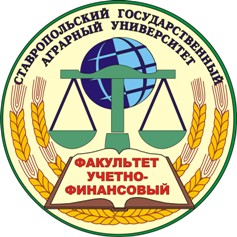 Введение 4Общие положения5Структура и содержание выпускной квалификационной (бакалаврской) работы11Основные этапы и сроки выполнения выпускной квалификационной (бакалаврской) работы16Написание и оформление выпускной квалификационной (бакалаврской) работы21Порядок защиты выпускной квалификационной (бакалаврской) работы30Примерное содержание второго раздела выпускной квалификационной (бакалаврской) работы «организационно-экономическая характеристика объекта исследования»36Примерный перечень тем выпускных квалификационных (бакалаврских) работ52Приложения Показатели2013201420152015 в % к 2013Выручка, тыс. руб.Прибыль, тыс. руб.Среднегодовая численность работников, чел. Показатели2013201320142014201520152015 в % к 2013Показателитыс. руб.уд. вес, %тыс. руб.уд. вес, %тыс. руб.уд. вес, %2015 в % к 2013ЗданияСооружения………ИтогоПоказатели2013201420152015 в % к 2013Средства клиентовСобственные средстваОбязательстваСсудная задолженностьДоходыРасходыПрибыль (убыток)Статьи пассива баланса2013201320142014201520152015 в % к 2013Статьи пассива балансатыс.руб.уд. вес, %тыс.руб.уд. вес, %тыс.руб.уд. вес, %2015 в % к 2013Собственные средства, всегов том числе уставный фонд прочие фонды  ………..Обязательства, всегов том числе средства ЦБ РФ ……..Всего100,0100,0100,0Статьи актива баланса2013201320142014201520152015 в % к 2013Статьи актива балансатыс. руб.уд. вес, %тыс. руб.уд. вес, %тыс. руб.уд. вес, %2015 в % к 2013Денежные средстваСредства кредитных организаций в ЦБ РФ……….Итого100,0100,0100,0Показатели201320142015Нормативное значениеДостаточность собственных средств (капитала) банка (Н 1) Показатель мгновенной ликвидности банка (Н 2)Показатель текущей ликвидности банка (Н 3)…………Показатели 2013201420152015 в % к 2013Процентные доходыПроцентные расходыЧистые процентные доходы после создания резерва на возможные потериКомиссионные доходыКомиссионные расходыЧистые доходыОперационные расходыПрибыль до налогообложения Неиспользованная прибыль за отчетный период Виды страхования2013201320142014201520152015 в % к 2013Виды страхованиямлн руб.уд. вес, %млн руб.уд. вес, %млн руб.уд. вес, %2015 в % к 2013Добровольное, в том числе:от несчастных случаев и болезнейимуществаответственностиСтрахование жизниОСАГОпрочиеВсего (без ОМС)ОМСИтого100,0100,0100,0Видстрахования201320132014201420152015Видстрахованиямлн руб.уд. вес, %млн руб.уд. вес, %млн руб.уд. вес, %Всего (без ОМС)Страхование жизниСтрахование от несчастных случаевСтрахование имуществаСтрахование ответственностиОСАГОПрочие виды страхованияПоказатели2013201420152015 в % к 2013Выручка, тыс. руб.Чистая прибыль, тыс.руб.Основные средства, сданные в аренду, тыс. руб.Среднегодовая стоимость основных производственных средств, тыс. руб. Среднесписочная численность работников, чел.Показатели2013201420152015 в % к 2013Требуется по плану, челФактическое наличие, челОбеспеченность, %Показатели2013201320142014201520152015 в % к 2013Показателитыс. руб.уд. вес,%тыс. руб.уд. вес,%тыс. руб.уд. вес,%2015 в % к 2013ЗданияМашины и оборудование Транспортные средстваПроизводственный и хозяйственный инвентарьДругие виды основных средствИтого100,0100,0100,0Показатели2013201420152015 в % к 2013Показатели2013201420152015 в % к 2013Фондовооруженность, тыс. руб.Фондоотдача, руб. на 1000 руб.Фондоемкость, 1000 руб. на руб.Показатели201320142015ОтклонениеОтклонениеПоказатели201320142015(+,-)%Выручка, тыс. руб.Себестоимость, тыс. руб.Валовая прибыль, тыс. руб.Управленческие расходы, тыс. руб.Прибыль (+), убыток (-) от продаж, тыс. руб.Прочие доходы, тыс.руб.Прочие расходы, тыс.руб.Чистая прибыль (+), убыток (-), тыс. руб.Среднегодовой собственный капитал, тыс. руб.Среднегодовой совокупный капитал, тыс. руб.Рентабельность всего капитала, %Рентабельность собственного капитала, %Рентабельность продаж, %Рентабельность производства, %Наименование показателя2013201420152015 в % к 2013Число учреждений, входящих в центральную районную больницу, оказывающих обязательные медицинские услуги по программе ОМС в стационареЧисло коек - всегоиз них по ОМСЧисло коек в стационарах дневного пребывания в больницеиз них по ОМСЧисло выбывших из стационара – всего, человекиз них по ОМСЧисло выбывших из стационара дневного пребывания в больнице – всего, человекиз них по ОМСПроведено в стационаре выбывшими больными койко-дней - всегоиз них по ОМСПроведено в стационаре дневного пребывания в больнице выбывшими больными койко-дней - всегоиз них по ОМСНаименованиепоказателя2013201420152015 в % к 2013Количество койко-днейСреднегодовое количество коекКоличество лиц, прошедших лечениеПоказатели использования коечного фонда:- среднее число дней использования койки- средний срок пребывания больного в стационаре- средняя оборачиваемость койкиВиды основных средств2013201320152015Изменения (+,-)Изменения (+,-)Виды основных средствтыс.руб.уд. вес, %тыс.руб.уд. вес, %тыс.руб.%ЗданияСооружения Передаточные устройства Машины и оборудование Транспортные средства Инструмент, производственный и хозяйственный инвентарь Всего основных средств 100,0100,0Показатели201320142015Изменения (+,-)Изменения (+,-)Показатели201320142015тыс.руб.%Среднегодовое количество коекИзрасходовано материалов на нужды учреждения, всегоВ том числе:продукты питаниямедикаменты и перевязочные средствахозяйственные материалы и канцелярские принадлежностиТСМтаразапасные частиМатериалопотребление на одну койку, всегоВ том числе:по продуктам питанияпо медикаментам и перевязочным средствампо хозяйственным материалам и канцелярским принадлежностямПоказатели2013201420152015 в % к 2013Валовая продукция, тыс. руб.Товарная продукция, тыс. руб.Численность работников, челОсновные средства, тыс. руб.Поголовье скота, усл. гол.Площадь с.-х. угодий в т.ч. пашни посевов Отрасли и продукция201320132014201420152015В среднем за 3 годаВ среднем за 3 годаОтрасли и продукциятыс.руб.уд. вес, %тыс.руб.уд. вес, %тыс.руб.уд. вес, %тыс.руб.%Растениеводство, всегов т.ч. зерновые………..Животноводство, всегов т.ч. овцеводство…………..Итого100,0100,0100,0Категория работников2013201320142014201520152015 в % к 2013Категория работниковчел.уд. вес, % чел.уд. вес, %чел.уд. вес, %2015 в % к 2013Рабочие постоянныеРабочие сезонныеСлужащиеиз них: руководителиспециалистыВсего100,0100,0100,0Показатели2013201420152015 в % к 2013Плановая потребность, чел.Фактическая численность работников, чел.Обеспеченность, %Показатели2013201320142014201520152015 в % к 2013Показателитыс.руб.уд. вес, %тыс.руб.уд. вес, %тыс.руб.уд. вес, %2015 в % к 2013ИнвентарьЗдания и сооруженияМашины и оборудованияТранспортные средстваСкот рабочий и продуктивныйПрочиеИтого100,0100,0100,0Показатели2013201420152015 в % к 2013Выручка от продажи, работ, услуг, тыс. руб.Полная себестоимость продаж, тыс. руб.Прибыль (убыток) от продаж, тыс. руб.Чистая прибыль (убыток), тыс. руб.Уровень рентабельности производства, %хДекану факультета _______________________Начальнику УМО ИДПО _________________Ф.И.О., ученое званиеобучающегося(йся)______курса_______группыочной (очно-заочной, заочной) формы обучениянаправления подготовки _____________________________________ (шифр, наименование)профиль «_________________________»____________________________________ФИО обучающегося полностью№ п/пВыполнение работ и мероприятияСрок выполнения1Выбор темы и оформление заявления на выполнение бакалаврской работы2Подбор литературы, ее изучение и проработка.3Составление плана работы и согласование его с руководителем4 Разработка и предоставление на проверку первой главы5Накопление, систематизация и анализ практических материалов6Сбор данных7Проведение эксперимента8Анализ полученных данных9Разработка и предоставление на проверку второй главы10Согласование с руководителем выводов и предложений 11Переработка (доработка) работы в соответствии с замечаниями12Представление готовой работы на проверку руководителю13Получение отзыва и заключения о степени оригинальности бакалаврской работы от руководителя. Получение рецензии.14Предоставления работы, отзыва и заключения о степени оригинальности бакалаврской на кафедру для прохождения предзащиты15Получение допуска к защите от зав.кафедрой и получение рецензии16Передача оформленной бакалаврской работы с отзывом, рецензией и заключением о степени оригинальности бакалаврской в государственную экзаменационную комиссиюВведение1. Организационные основы финансирования бюджетных учреждений1.1 Виды и источники финансирования бюджетных учреждений1.2 Порядок планирования доходов и расходов бюджетного учреждения2. Организационно-экономическая характеристика деятельности учреждения3. Финансовое обеспечение деятельности образовательного учреждения3.1 Финансовый механизм управления бюджетным учреждением3.2 Оценка формирования и использования бюджетных и внебюджетных источников финансирования расходов учреждения3.3 Анализ соблюдения бюджетной дисциплины3.4 Оценка исполнения учреждением плана его финансово-хозяйственной деятельности3.5 Совершенствование финансово-хозяйственной деятельности учрежденияЗаключениеСписок использованных источников литературыПриложения Введение1. Теоретические основы организации страхования предпринимательских рисков1.1 Место страхования в защите предпринимательской деятельности1.2 Классификация предпринимательских рисков1.3 Виды и особенности страхования предпринимательских рисков2. Организационно-экономическая характеристика организации2.1 Организационная характеристика2.2 Экономическая характеристика деятельности организации3. Использование экономического потенциала страхования предпринимательских рисков в финансово-хозяйственной деятельности организации3.1 Оценка и анализ рисков организации, определение роли страхования в управлении предпринимательскими рисками3.2 Оценка экономической эффективности страхования предпринимательских рисков3.3 Формирование системы управления предпринимательскими рисками в организацииЗаключениеСписок использованных источников литературыПриложения Введение1. Теоретические основы банкротства и система финансовой диагностики финансовой несостоятельности организации1.1 Понятие, причины и виды несостоятельности (банкротства)1.2 Институт банкротства и законодательное регулирование механизма банкротства в РФ1.3 Система финансовой диагностики финансовой несостоятельности организации2. Организационно-экономическая характеристика организации3. Диагностика вероятности банкротства организации и определение направлений его предотвращения3.1 Оценка динамики и структуры имущества организации и источников его формирования3.2 Оценка платежеспособности и ликвидности организации3.3 Оценка финансовой устойчивости организации3.4 Оценка деловой активности и рентабельности организации3.5 Прогнозирование возможного банкротства организации3.6 Меры стабилизации деятельности организации при угрозе банкротстваЗаключениеСписок использованных источников литературыПриложения ВведениеВведениеВведение1. Теоретические основы организации кредитования 1. Теоретические основы организации кредитования 1. Теоретические основы организации кредитования 2. Организационно-экономическая характеристика коммерческого банка2. Организационно-экономическая характеристика коммерческого банка2. Организационно-экономическая характеристика коммерческого банка3. Организация кредитования физических лиц и определение направлений ее совершенствования3. Организация кредитования физических лиц и определение направлений ее совершенствования3. Организация кредитования физических лиц и определение направлений ее совершенствования3.1 Оценка деятельности банка в области кредитования населения3.1 Оценка деятельности банка в области кредитования населения3.1 Оценка деятельности банка в области кредитования населения3.2 Порядок предоставления кредита3.2 Порядок предоставления кредита3.2 Порядок предоставления кредита3.3 Оценка платежеспособности заемщика и поручителя3.3 Оценка платежеспособности заемщика и поручителя3.3 Оценка платежеспособности заемщика и поручителя3.4 Совершенствование оценки кредитоспособности заемщика, как возможность снижения кредитного риска и повышения эффективности кредитной политики банка3.4 Совершенствование оценки кредитоспособности заемщика, как возможность снижения кредитного риска и повышения эффективности кредитной политики банка3.4 Совершенствование оценки кредитоспособности заемщика, как возможность снижения кредитного риска и повышения эффективности кредитной политики банкаЗаключениеЗаключениеЗаключениеСписок использованных источников литературыПриложенияСписок использованных источников литературыПриложенияСписок использованных источников литературыПриложенияТема: «Управление дебиторской и кредиторской задолженностью компании как основа ее финансовой устойчивости (на примере коммерческой организации)»Введение 1. Теоретические основы оценки дебиторской и кредиторской задолженности1.1 Понятие и сущность, виды дебиторской и кредиторской задолженности1.2 Методика оценки дебиторской задолженности1.3 Методы управления дебиторской и кредиторской задолженностью1.4 Влияние дебиторской задолженности на финансовую устойчивость организации2. Организационно-экономическая характеристика организации3. Оценка управления дебиторской и кредиторской задолженностью организации3.1 Оценка финансовой устойчивости организации3.2 Оценка дебиторской задолженности организации3.3 Оценка кредиторской задолженности организацииТема: «Управление дебиторской и кредиторской задолженностью компании как основа ее финансовой устойчивости (на примере коммерческой организации)»Введение 1. Теоретические основы оценки дебиторской и кредиторской задолженности1.1 Понятие и сущность, виды дебиторской и кредиторской задолженности1.2 Методика оценки дебиторской задолженности1.3 Методы управления дебиторской и кредиторской задолженностью1.4 Влияние дебиторской задолженности на финансовую устойчивость организации2. Организационно-экономическая характеристика организации3. Оценка управления дебиторской и кредиторской задолженностью организации3.1 Оценка финансовой устойчивости организации3.2 Оценка дебиторской задолженности организации3.3 Оценка кредиторской задолженности организацииТема: «Управление дебиторской и кредиторской задолженностью компании как основа ее финансовой устойчивости (на примере коммерческой организации)»Введение 1. Теоретические основы оценки дебиторской и кредиторской задолженности1.1 Понятие и сущность, виды дебиторской и кредиторской задолженности1.2 Методика оценки дебиторской задолженности1.3 Методы управления дебиторской и кредиторской задолженностью1.4 Влияние дебиторской задолженности на финансовую устойчивость организации2. Организационно-экономическая характеристика организации3. Оценка управления дебиторской и кредиторской задолженностью организации3.1 Оценка финансовой устойчивости организации3.2 Оценка дебиторской задолженности организации3.3 Оценка кредиторской задолженности организации3.4 Пути совершенствования системы управления дебиторской и кредиторской задолженностьюЗаключениеСписок использованных источников
Приложения ЗаключениеСписок использованных источников литературыПриложенияЗаключениеСписок использованных источников литературыПриложенияЗаключениеСписок использованных источников литературыПриложенияЗаключениеСписок использованных источников литературыПриложенияЗаключениеСписок использованных источников литературы Приложения